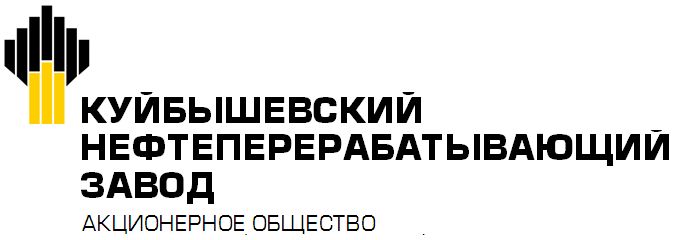 МЕЖДУ РАБОТОДАТЕЛЕМ – АДМИНИСТРАЦИЕЙ АО «КНПЗ» И ПЕРВИЧНОЙ ПРОФСОЮЗНОЙ ОРГАНИЗАЦИЕЙ АО «КНПЗ» НЕФТЕГАЗСТРОЙПРОФСОЮЗА РОССИИ
С 1 ИЮЛЯ 2017Г. ПО 31 ДЕКАБРЯ 2019Г.№ П2-03 КД-0009 ЮЛ-038ВЕРСИЯ 3.00(с изменениями, утвержденными генеральным директором от 27.11.2017)(с изменениями, утвержденными генеральным директором от 18.01.2018)(с изменениями, утвержденными генеральным директором от 29.05.2018)(с изменениями, утвержденными генеральным директором от 20.09.2018)(с изменениями, утвержденными генеральным директором от 30.01.2019)(с изменениями, утвержденными генеральным директором от 07.10.2019)Г. САМАРА2017СОДЕРЖАНИЕ ТЕРМИНЫ И ОПРЕДЕЛЕНИЯ	4ОБОЗНАЧЕНИЯ И СОКРАЩЕНИЯ	71.	ОБЩИЕ ПОЛОЖЕНИЯ	82.	СОЦИАЛЬНОЕ ПАРТНЕРСТВО	93. ТРУДОВЫЕ ОТНОШЕНИЯ	144. РАБОЧЕЕ ВРЕМЯ И ВРЕМЯ ОТДЫХА	154.1	Рабочее время	154.2	Время отдыха	155.	ОПЛАТА ТРУДА	186.	СОЦИАЛЬНАЯ ОТВЕТСТВЕННОСТЬ, ЛЬГОТЫ, ГАРАНТИИ И КОМПЕНСАЦИИ	206.1	Социальная ответственность	206.2	Общие льготы, гарантии и компенсации, предоставляемые в соответствии с ЛНД	206.3	Льготы, гарантии и компенсации, направленные на материальную поддержку Работников, пострадавших при несчастных случаях на производстве по вине Работодателя, а также семей Работников, погибших на производстве	206.4	Социальная поддержка Работников и членов их семьи	236.5	Социальная поддержка пенсионеров	276.6	Выплаты социального характера	287. ОХРАНА ТРУДА	298. РАБОТА С МОЛОДЫМИ РАБОТНИКАМИ	349. КОНТРОЛЬ ВЫПОЛНЕНИЯ КОЛЛЕКТИВНОГО ДОГОВОРА И ОТВЕТСТВЕННОСТЬ СТОРОН ЕГО РЕАЛИЗАЦИИ	3510. ПЕРЕЧЕНЬ ПРИЛОЖЕНИЙ	36ПРИЛОЖЕНИЕ №1. ПЕРЕЧЕНЬ УСЛУГ И МАТЕРИАЛЬНЫХ СРЕДСТВ, ПРЕДОСТАВЛЯЕМЫХ ППО АО «КНПЗ»	37ПРИЛОЖЕНИЕ №2. ИНСТРУКЦИЯ ПО РАСЧЕТУ НЕПРЕРЫВНОГО СТАЖА РАБОТНИКОВ ОБЩЕСТВА ДЛЯ ЦЕЛЕЙ РЕАЛИЗАЦИИ ПУНКТОВ КОЛЛЕКТИВНОГО ДОГОВОРА	38ПРИЛОЖЕНИЕ №3. СОГЛАШЕНИЕ ПО ОХРАНЕ ТРУДА РАБОТНИКОВ	39ПРИЛОЖЕНИЕ №4. ПЕРЕЧЕНЬ ПРОФЕССИЙ И ДОЛЖНОСТЕЙ, ПОДЛЕЖАЩИХ ОБЕСПЕЧЕНИЮ СЕРТИФИЦИРОВАННЫМИ СРЕДСТВАМИ ИНДИВИДУАЛЬНОЙ И КОЛЛЕКТИВНОЙ ЗАЩИТЫ	48ПРИЛОЖЕНИЕ №5. ПЕРЕЧЕНЬ ПРОФЕССИЙ И ДОЛЖНОСТЕЙ, ДАЮЩИХ ПРАВО НА БЕСПЛАТНОЕ ПОЛУЧЕНИЕ МОЛОКА РАБОТНИКАМИ  АО «КНПЗ»	51ПРИЛОЖЕНИЕ №6. НОРМЫ БЕСПЛАТНОЙ ВЫДАЧИ РАБОТНИКАМ СМЫВАЮЩИХ И ОБЕЗВРЕЖИВАЮЩИХ СРЕДСТВ, ПОРЯДОК И УСЛОВИЯ ИХ ВЫДАЧИ	55ТЕРМИНЫ И ОПРЕДЕЛЕНИЯДЕТИ РАБОТНИКОВ - дети работников родные и приемные, а также находящиеся под законной опекой, попечительством работников. Дети супруга(и), состоящего(ей) с работником в официально зарегистрированном законном браке, и проживающие в семье работника, в случаях подтверждения работником отсутствия возможности оформления над детьми законной опеки, попечительства, приема.Критерии подтверждения работником отсутствия возможности оформления над детьми законной опеки, попечительства, приема разрабатываются Комиссией по социальной защите Общества и утверждаются приказом по Обществу.КОЛЛЕКТИВНЫЙ ДОГОВОР – правовой акт, регулирующий социально-трудовые отношения в Обществе и заключаемый Работниками и Работодателем в лице их представителей.КОМИССИЯ ПО ЗАКЛЮЧЕНИЮ КОЛЛЕКТИВНОГО ДОГОВОРА, ПО ВНЕСЕНИЮ ИЗМЕНЕНИЙ И ДОПОЛНЕНИЙ В КОЛЛЕКТИВНЫЙ ДОГОВОР - постоянно действующий орган, сформированный на паритетных началах из представителей работников и работодателя, полномочный разрабатывать текст проекта Коллективного договора, вносить изменения и дополнения в текст принятого Коллективного договора.КОМПАНИЯ – группа юридических лиц различных организационно-правовых форм, включая ПАО «НК «Роснефть», в отношении которых последнее выступает в качестве основного или преобладающего (участвующего) общества.ЛОКАЛЬНЫЙ НОРМАТИВНЫЙ АКТ/ДОКУМЕНТ (ЛНД) – вид внутреннего официального документа, выпущенный в виде свода однозначно понимаемых норм (правил) длительного действия, регулирующих определенные аспекты хозяйственной деятельности Общества для их обязательного исполнения Работниками, на которых распространяется действие данного документа. Локальные нормативные документы утверждаются органами управления пределах компетенции, определенной Уставом, или для отдельных видов локальных нормативных документов уполномоченными представителями высшего руководства.МОЛОДОЙ РАБОТНИК - физическое лицо: 1) вступившее в трудовые отношения с Компанией и проработавшее не менее двух лет в Компании; 2) в возрасте до 33 лет.МОЛОДОЙ СПЕЦИАЛИСТ – работник Общества, которому присвоен статус «молодой специалист», одновременно отвечающий следующим требованиям: 1) является выпускником очного отделения ВУЗа, имеющего государственную аккредитацию, с квалификацией бакалавра, специалиста (инженера), магистра; 2) впервые поступает на работу по полученной специальности; 3) прошел систему конкурсного отбора и трудоустроился в Общество в течение одного года со дня окончания ВУЗа (с даты выдачи диплома); 4) принят на должность руководителя, специалиста, служащего или по рабочей профессии (с перспективой занятия должности руководителя, специалиста, служащего) по профильному направлению деятельности (соответствующему квалификации, указанной в дипломе) с заключением трудового договора на неопределенный срок; 5) в возрасте до 33 лет (включительно).НЕГОСУДАРСТВЕННАЯ ПЕНСИЯ - пенсия, выплачиваемая за счет негосударственных пенсионных фондов (НПФ).ОБЩЕСТВО – Акционерное общество «Куйбышевский нефтеперерабатывающий завод» (АО «КНПЗ»).ОСВОБОЖДЕННЫЕ ПРОФСОЮЗНЫЕ РАБОТНИКИ - Работники, освобожденные от работы в Обществе в связи с избранием их на выборную должность в выборный орган профсоюзной организации.ОТЧЕТ О РАСХОДОВАНИИ ДЕНЕЖНЫХ СРЕДСТВ ПРОФСОЮЗНОЙ ОРГАНИЗАЦИИ – это отчет, предоставляемый Профсоюзной организацией, о расходовании денежных средств, перечисленных на счет Профсоюзной организации на культурно-массовую, спортивно-оздоровительную работу, а также иные цели в соответствии с согласованной сметой затрат.ПЕНСИОНЕР ОБЩЕСТВА  –  Работник, имеющий непрерывный стаж работы в Обществе, дочерних обществах ПАО «НК «Роснефть», ПАО «НК «Роснефть» не менее 5 лет, и уволившийся на пенсию из Общества  по следующим основаниям:а) увольнение  по собственному желанию,  в связи с выходом на пенсию по старости, (п.3 части 1. ст.77 ТК РФ);б) увольнение по собственному желанию в связи с выходом  на пенсию по  инвалидности (п.3 части 1 ст.77 ТК РФ), в связи с признанием Работника полностью неспособным к трудовой деятельности в соответствии с медицинским заключением, выданным в порядке, установленном федеральными законами и иными нормативными правовыми актами РФ (п.5 части 1 ст.83);в) увольнение по сокращению численности или штата Работников организации (п.2 части 1 ст.81 ТК РФ), если Работник достиг пенсионных оснований. По решению комиссии по социальной защите Общества, пенсионером Общества может быть признан бывший работник, имеющий непрерывный стаж работы в обществе не менее 25 лет и уволенный в порядке перевода в другие организации в результате реструктуризации за 3 и менее лет до наступления пенсии по общим основаниям.ПРЕДСТАВИТЕЛЬ РАБОТНИКОВ – профсоюзная организация (ее выборный орган) или иной орган, избранный Работниками для представления их интересов при проведении коллективных переговоров, заключения или изменения  Коллективного договора, осуществления контроля за его выполнением, а также при необходимости представления интересов Работников в судебных органах и других инстанциях.ПРОФСОЮЗНАЯ ОРГАНИЗАЦИЯ –  соответствующая профсоюзная организация (первичная, объединенная), являющаяся добровольным объединением Работников, связанных общими производственными, профессиональными интересами по роду их деятельности, созданными в целях представительства и защиты их социально-трудовых прав и интересов.ПРОФСОЮЗНЫЙ ОРГАН – исполнительный орган Профсоюзной организации, образованный (избираемый) в соответствии с уставом Профсоюза. Профсоюзная организация может осуществлять функции Представителя Работников, в порядке, предусмотренном действующим трудовым законодательством и Коллективным договором.РАБОТНИК – физическое лицо, вступившее в трудовые отношения с юридическим лицом (Работодателем).РАБОТНИКИ – трудовой коллектив Общества.РАБОТОДАТЕЛЬ – юридическое лицо (АО "КНПЗ"), вступившее в трудовые отношения с Работником.РУКОВОДИТЕЛИ ВЕРХНЕГО ЗВЕНА ОБЩЕСТВА (РУКОВОДИТЕЛИ ВЕРХНЕГО ЗВЕНА) – заместители генерального директора (единоличного исполнительного органа) Общества, а также Работники, в трудовых договорах которых предусмотрен статус заместителя генерального директора (единоличного исполнительного органа) Общества.САНИТАРНО - ПРОТИВОЭПИДЕМИЧЕСКИЕ (ПРОФИЛАКТИЧЕСКИЕ) МЕРОПРИЯТИЯ – организационные, административные, инженерно-технические, медико-санитарные, ветеринарные и иные меры, направленные на устранение или уменьшение вредного воздействия на человека факторов среды обитания, предотвращение возникновения и распространения инфекционных заболеваний и массовых неинфекционных заболеваний (отравлений) и их ликвидацию.СОВЕТ ВЕТЕРАНОВ – орган, созданный при Профсоюзной организации Общества, с целью вовлечения ветеранов Общества в решение задач трудового коллектива Общества и оказания пенсионерам Общества социальной поддержки.СОВЕТ МОЛОДЫХ СПЕЦИАЛИСТОВ – это выборный орган управления общественно-профессиональной организацией молодых специалистов, созданный в рамках Общества с целью объединения молодых специалистов, выявления и максимально эффективного использования их потенциала. Во главе совета стоит председатель Совета молодых специалистов, которому подчиняются члены совета молодых специалистов, отвечающие за различные направления работы Совета.СОЦИАЛЬНОЕ ПАРТНЕРСТВО – система взаимоотношений между Работниками (представителями Работников) и Работодателем направленная на обеспечение согласования интересов Работников и Работодателя по вопросам регулирования трудовых отношений и иных непосредственно связанных с ними отношений.СТОРОНЫ – Работодатель и Работники в лице своих представителей.ЧЛЕН ПРОФСОЮЗА – лицо (Работник, пенсионер), состоящее на учете в профсоюзной организации, действующей в Обществе.ШТАТНЫЕ РАБОТНИКИ ПРОФСОЮЗНОЙ ОРГАНИЗАЦИИ – Работники, находящиеся в штате профсоюзной организации.ОБОЗНАЧЕНИЯ И СОКРАЩЕНИЯВУЗ – высшее учебное заведение.ЖД – железнодорожный.ЛНД – локальный нормативный Акт/документ.НПФ – негосударственный пенсионный фонд.ППО – Первичная профсоюзная организация.РКС– районы Крайнего Севера и приравненные к ним местности.РФ – Российская Федерация.ФСС – Фонд социального страхования.ОБЩИЕ ПОЛОЖЕНИЯНастоящий Коллективный договор (далее Коллективный договор) является правовым актом, регулирующим трудовые и социальные отношения между Работодателем и Работниками в лице их представителей на основе согласования взаимных интересов сторон данного договора. Коллективный договор разработан в соответствии с требованиями Трудового кодекса Российской Федерации и иными нормативными правовыми актами, содержащими нормы трудового права.Сторонами Коллективного договора являются АО "КНПЗ", именуемое далее «Работодатель», в лице генерального директора действующего на основании устава, и трудовой коллектив, именуемый далее «Работники», в лице председателя первичной профсоюзной организация 
АО "КНПЗ" Нефтегазстройпрофсоюза России Угай М.Н. действующего на основании Устава.Коллективный договор основан на принципах добровольности принятия взаимных обязательств и реальности их обеспечения.Целью Коллективного договора является обеспечение эффективной работы Общества, обеспечение трудовых, социально-экономических и профессиональных прав, законных интересов Работников.Предметом Коллективного договора являются взаимные обязательства Работодателя и Работников, преимущественно дополнительные по сравнению с законодательством Российской Федерации, и иными нормативными правовыми актами, содержащими нормы трудового права, по вопросам условий труда, в том числе оплаты труда, занятости, условий высвобождения Работников, продолжительности рабочего времени и времени отдыха, улучшения условий и охраны труда, социальных гарантий, а также некоторые иные вопросы.Действие Коллективного договора распространяется на всех работников Общества. Профсоюзная организация не несет ответственности за нарушение закрепленных настоящим Коллективным договором прав работников, не являющихся членами данной профсоюзной организации.Коллективный договор вступает в силу с 01.07.2017 года действует до 31.12.2019 года. Коллективный договор в течение семи дней со дня подписания направляется Работодателем на уведомительную регистрацию в соответствующий орган по труду.Стороны по обоюдному согласию вправе продлевать действие Коллективного договора на срок до трех лет в соответствии со ст. 43 Трудового кодекса Российской Федерации.В случае, если текст продлеваемого коллективного договора полностью соответствует редакции, ранее официально согласованной Компанией, Общество может  самостоятельно принимать решение о пролонгации, без дополнительного согласования с ПАО «НК «Роснефть».В течение срока действия Коллективного договора по мере необходимости в него могут вноситься изменения и дополнения в порядке, предусмотренном действующим законодательством. Внесение изменений осуществляется после рассмотрения и принятия решения  Комиссией по заключению коллективного договора, по внесению изменений и дополнений в Коллективный договор и подписывается уполномоченными представителями сторон.Стороны Коллективного договора обеспечивают его доведение до сведения Работников, а также выборных органов профсоюзной организации в течение двух месяцев с момента его подписания.Работодатель обязуется ознакомить с Коллективным договором, другими нормативными актами, принятыми в соответствии с его полномочиями, вновь принимаемых в Общество Работников до заключения с ними трудового договора.Предоставление социальных льгот, гарантий и компенсаций направлено на обеспечение защиты социальных прав Работников в условиях действия рыночных отношений и распространяется на всех Работников, принятых на работу в Общество. Предоставление социальных льгот, гарантий и компенсаций осуществляется в пределах средств, утвержденных бизнес-планом Общества на эти цели на текущий год При реорганизации Работодателя в форме слияния, присоединения, разделения, выделения Коллективный договор сохраняет свое действие в течение всего срока реорганизации.При смене формы собственности Работодателя Коллективный договор сохраняет свое действие в течение трех месяцев со дня перехода прав собственности.При реорганизации или смене формы собственности Работодателя любая из Сторон имеет право направить другой Стороне предложения о заключении нового Коллективного договора или продлении действия прежнего на срок до трех лет.При ликвидации Общества Коллективный договор сохраняет свое действие в течение всего срока проведения ликвидации.Лица, участвующие в коллективных переговорах в качестве представителей Сторон, на время переговоров освобождаются от основной работы с сохранением среднего заработка.Работники, не являющиеся членами профсоюза, могут уполномочить орган профсоюзной организации представлять их интересы во взаимоотношениях с Работодателем по вопросам индивидуальных трудовых отношений и непосредственно связанных с ними отношений на условиях, установленных данной профсоюзной организацией.СОЦИАЛЬНОЕ ПАРТНЕРСТВОСтороны обязуются:Сотрудничать на принципах социального партнерства и уважения взаимных интересов, равноправия, соблюдать действующее законодательство и условия Коллективного договора.Соблюдать законы и иные нормативные правовые акты, локальные нормативные акты, соглашения, действие которых распространяется на Общество в установленном законами порядке, условия Коллективного договора, трудовых договоров.Работодатель обязуется:Обеспечивать Работников оборудованием, инструментами, технической документацией и иными средствами, необходимыми для исполнения ими трудовых обязанностей.Обеспечивать Работникам права, социальные гарантии и льготы, установленные законодательством и Коллективным договором.Ежемесячно, в соответствии со ст. 377 Трудового Кодекса Российской Федерации и ст. 28 Федерального закона № 10-Ф3 от 12.01.1996 г. «О профессиональных союзах, их правах и гарантиях деятельности», обеспечивать взимание членских профсоюзных взносов из заработной платы Работников, на основе их письменных заявлений и перечисление на расчетный счет профсоюзной организации. Предоставить выборному органу профсоюзной организации в бесплатное пользование необходимые как для их собственной деятельности, так и для проведения заседаний Работников, хранения нормативно-правовых документов помещения с необходимым оборудованием (оргтехникой и средствами связи, включая доступ в Интернет), мебелью, отоплением, освещением, уборкой и охраной, необходимые транспортные средства (Приложение 1).Предоставлять Работнику, освобожденному от работы в связи с избранием его на выборную должность в выборный орган профсоюзной организации, после окончания срока его полномочий прежнюю работу (должность), а при ее отсутствии с письменного согласия Работника другую равноценную работу (должность) у того же Работодателя. При невозможности предоставления указанной работы (должности) в связи с ликвидацией Общества или отсутствием в организации, соответствующей работы (должности) общероссийский (межрегиональный) профессиональный союз сохраняет за этим Работником его средний заработок на период трудоустройства, но не свыше шести месяцев, а в случае учебы или переквалификации - на срок до одного года. При отказе Работника от предложенной соответствующей работы (должности) средний заработок за ним на период трудоустройства не сохраняется, если иное не установлено решением общероссийского (межрегионального) профессионального союза.Время работы освобожденного профсоюзного Работника на выборной должности в выборном органе профсоюзной организации засчитывается в его общий и специальный трудовой стаж.Перечислять профсоюзной организации, представляющей интересы всех или большинства Работников, в соответствии с согласованной сметой затрат  денежные средства в размере не более 1 процента от фонда заработной платы списочного состава без учета годового вознаграждения  на культурно-массовую и  спортивно - оздоровительную работу. Выборный орган профсоюзной организации ежеквартально, до 10-го числа месяца, предшествующего началу квартала, согласовывает с работодателем смету затрат, а до 25 числа месяца, следующего за отчётным кварталом, предоставляет Работодателю отчёт о проведённой работе и потраченных средствах.Предоставлять освобожденным профсоюзным Работникам, избранным в выборный орган Профсоюзной организации, такие же гарантии, права и льготы, которыми обладают Работники Общества в соответствии с Коллективным договором. Отдельным штатным профсоюзным Работникам, список которых утверждается совместным решением профсоюзной организации и представителями Работодателя, могут предоставляться такие же гарантии, права и льготы, которыми обладают Работники Общества в соответствии с Коллективным договором.Для реализации данной льготы Обществом могут перечисляться денежные средства на счет профсоюзной организации.Предоставлять представителям Работников полную и достоверную информацию, необходимую для заключения Коллективного договора, а так же по вопросам реорганизации или ликвидации Общества, введения технологических изменений, влекущих за собой изменение условий труда Работников, профессиональной подготовки, переподготовки или повышения квалификации Работников, а так же по другим вопросам, предусмотренным Трудовым кодексом РФ, иными Федеральными законами, учредительными документами Общества, Коллективным договором.Учитывать мнение выборного органа профсоюзной организации при принятии локальных нормативных актов, касающиеся трудовых прав и социальной защиты Работников Общества.Представитель Работников обязуется:Принимать меры по урегулированию трудовых конфликтов и снижению социальной напряженности.Проводить в трудовом коллективе работу, направленную на:создание здорового морально-психологического климата;добросовестное исполнение Работниками своих трудовых обязанностей, возложенных на них трудовыми договорами;соблюдение Работниками правил внутреннего трудового распорядка;соблюдение трудовой дисциплины;выполнение Работниками установленных норм труда;соблюдение Работниками требований по охране труда и обеспечение безопасности труда;бережное отношение Работников к имуществу Работодателя и других Работников;обеспечение сохранения предусмотренной трудовым законодательством коммерческой, иной охраняемой законом тайны.Содействовать проведению Работодателем комплекса мероприятий по совершенствованию организационной культуры, улучшению внутренних фирменных коммуникаций, укреплению духа корпоративной принадлежности, а также внедрению единого фирменного стиля при проведении совместных с Работодателем мероприятий и акций.Содействовать выявлению неэффективных рабочих мест, вносить предложения по рационализации их использования.Содействовать Работодателю в повышении эффективности работы Общества, строгом соблюдении Работниками технологического режима и производственных инструкций, максимально эффективном использовании рабочего времени.Отказаться от забастовок в период действия Коллективного договора при условии выполнения Работодателем принятых на себя обязательств по Коллективному договору.Принимать участие в организации анализа состояния социально-экономического положения Работников. Представлять интересы Работников (членов профсоюзной организации) при разрешении коллективных трудовых споров.Обеспечить консультативную помощь по вопросам, отраженным в разделах Коллективного договора членам профсоюзной организации.Ежеквартально в срок до 25 числа месяца следующего за окончанием квартала предоставлять Работодателю отчет о расходе денежных средств, перечисленных Работодателем профсоюзной организации на культурно-массовую и  спортивно-оздоровительную работу, а также на обеспечение освобождённым профсоюзным Работникам таких же гарантий, прав и льгот, которыми обладают Работники Общества в соответствии с Коллективным договором. По дополнительному запросу Работодателя к отчету должны предоставляться копии первичных учетных документов, подтверждающих данные расходы, а также возможность сверки их с оригиналами. Работники обязуются:Качественно и своевременно выполнять свои трудовые обязанности.Обеспечивать выполнение показателей, установленных бизнес-планом Общества, при условии полного обеспечения ресурсами, необходимыми для его выполнения.Соблюдать правила внутреннего трудового распорядка, установленный режим рабочего времени, правила и инструкции по охране труда, промышленной и пожарной безопасности.Совершенствовать трудовые навыки, повышать профессиональные знания и умения как самостоятельно, так и по направлению Работодателя.Обеспечивать сохранение коммерческой и иной охраняемой законом тайны.Способствовать повышению эффективности производства и росту производительности труда.Создавать и сохранять благоприятный психологический климат в коллективе и уважать права друг друга.Бережно относиться к имуществу Работодателя и других Работников, в том числе к имуществу третьих лиц, находящемуся у Работодателя, если Работодатель несет ответственность за сохранность этого имущества. Работодатель имеет право:Премировать профсоюзных Работников, избранных в выборный орган Профсоюзной организации, а также отдельных штатных Работников профсоюзной организации. Финансирование на премирование освобожденных профсоюзных Работников производится в порядке перечисления денежных средств на счет профсоюзной организации. Финансирование на премирование не освобожденных от основной работы профсоюзных Работников производится в пределах утвержденного фонда оплаты труда.С учетом норм Глав 37, 39 ТК РФ вносить в трудовые договоры Работников, договоры о коллективной или индивидуальной материальной ответственности Работников, нормы об индивидуальной (коллективной) материальной  ответственности за сохранность вверенных материальных ценностей, в том числе нефтепродуктов и сопутствующих товаров.Работодатель имеет право за счет собственных средств производить необходимое обучение членов совместно созданных комиссий (комитетов), в том числе представителей профсоюзной организации. Представительный орган Работников имеет право:Осуществлять контроль за соблюдением Работодателем законодательства о труде, об охране труда,  иных нормативных правовых актов, содержащих нормы трудового права, положений Коллективного договора.Оказывать информационно-методическую, правовую, финансовую и другие виды практической помощи Работникам Общества – членам профсоюзной организации. Гарантии для членов Профсоюза:Работники - члены Профсоюзной организации могут:получать консультации и юридическую помощь от профсоюзной организации по всем социально - трудовым вопросам;пользоваться имуществом Профсоюзной организации, спортивным и другим инвентарем, услугами профсоюзных библиотек, клубов, домов и дворцов культуры, спортсооружений и  другими льготами и услугами.На Работников, входящих в состав выборного органа Профсоюзного организации, выборного органа профсоюзных организаций структурных подразделений Организации (не ниже цеховых и приравненных к ним), не освобожденным от основной работы, распространяются следующие гарантии в соответствии с законодательством:а. Увольнение по инициативе Работодателя, в соответствии с пунктами 2, 3 или 5 части первой статьи 81 Трудового Кодекса Российской Федерации, руководителей (их заместителей) выборного органа профсоюзных организаций, выборных органов профсоюзных организаций структурных подразделений Общества (не ниже цеховых и приравненных к ним), не освобожденных от основной работы, допускается помимо общего порядка увольнения только с предварительного согласия соответствующего вышестоящего выборного органа профсоюзной организации.б. Членам выборных органов профсоюзной организации, не освобожденных от основной работы, предоставляется время для участия в качестве делегатов в работе созываемых профсоюзными организациями съездов, конференций, для участия в работе выборных органов профсоюзных организаций, а также для краткосрочной профсоюзной учебы с сохранением средней заработной платы. Общее количество времени определяется по договоренности Профсоюзной организации и Работодателя.На согласованных между Работодателем и Профсоюзной организацией условиях, отдельным Работникам Общества – членам Профсоюзной организации может предоставляться время для обучения по направлениям профсоюзной деятельности, с сохранением средней заработной платы, в целях их последующего вхождения в состав выборных органов Профсоюзной организации.За три месяца до окончания срока действия Коллективного договора Работники уполномочивают от своего имени выборный орган Профсоюзной организации начать переговоры с Работодателем (уполномоченным лицом) и заключить новый Коллективный договор либо продлить действующий на срок не более 3-х лет.Работодатель признает, что проведение профсоюзных собраний и конференций в рабочее время допускается по согласованию между Профсоюзной организацией и Работодателем без нарушения нормальной деятельности Общества.Обеспечивать представителей Профсоюзной организации, по роду своей деятельности регулярно посещающих производственные объекты, сертифицированной спецодеждой,  спецобувью и другими сертифицированными средствами индивидуальной защиты в соответствии с нормами, установленными в Обществе для категории «Руководители и специалисты, которые по своим должностным обязанностям должны периодически посещать производственные объекты».3. ТРУДОВЫЕ ОТНОШЕНИЯТрудовые отношения между Работниками и Работодателем регулируются трудовым договором, заключенным в письменной форме в соответствии с действующим трудовым законодательством, иными нормативными правовыми актами, содержащими нормы трудового права, Коллективным договором и иными локальными нормативными актами Общества.Условия трудовых договоров не могут ухудшать положение Работников по сравнению с действующим трудовым законодательством, иными нормативно-правовыми актами, содержащими нормы трудового права, действующего законодательства и Коллективным договором.Работодатель обязуется:Ежегодно определять необходимость профессиональной подготовки, переподготовки, повышения квалификации Работников, обучения их вторым профессиям в Обществе. Конкретный перечень профессий и специальностей, формы, периодичность и порядок обучения Работников ежегодно определяется приказом Работодателя в соответствии с бизнес-потребностями и учетом финансовых возможностей Общества.4. РАБОЧЕЕ ВРЕМЯ И ВРЕМЯ ОТДЫХАРабочее времяРежим рабочего времени в Обществе определяется действующим трудовым законодательством, иными нормативными правовыми актами, содержащими нормы трудового права, и устанавливается Правилами внутреннего трудового распорядка с учетом характера производства, специфики и условий работы. Работникам, режим рабочего времени которых отличается от общих правил, установленных в Обществе, соответствующий режим устанавливается в трудовом договоре.Нормальная продолжительность рабочего времени не может превышать законодательно установленных норм для соответствующих категорий Работников. Перечень категорий и профессий Работников, которым устанавливается сокращенная продолжительность рабочего времени в соответствии с законодательством, прилагается к Правилам внутреннего трудового распорядка.Работодатель может, при необходимости, вводить вахтовый метод организации работ, суммированный учет рабочего времени, гибкий режим рабочего времени, иные режимы рабочего времени. В случае, если по причинам сезонного и (или) технологического характера для отдельных категорий работников, занятых на работах с вредными и (или) опасными условиями труда, установленная продолжительность рабочего времени не может быть соблюдена в течение учетного периода продолжительностью три месяца, может быть предусмотрено увеличение учетного периода для учета рабочего времени таких работников, но не более чем до одного года. Перечень таких работников устанавливается в Положении «Правила внутреннего трудового распорядка». По соглашению между Работником и Работодателем могут устанавливаться как при приеме на работу, так и впоследствии режим неполного рабочего дня или неполной рабочей недели.Привлечение Работников к работе в выходные и нерабочие праздничные дни, а также к сверхурочной работе осуществляется в порядке, предусмотренном действующим трудовым законодательством и иными нормативными правовыми актами, содержащими нормы трудового права.С письменного согласия работника, оформленного путем заключения соглашения к трудовому договору, может быть предусмотрено увеличение максимально допустимой продолжительности ежедневной работы (смены) по сравнению с продолжительностью ежедневной работы (смены), установленной частью второй Статьи 94 Трудового Кодекса Российской Федерации,  для работников, занятых на работах с вредными и (или) опасными условиями труда, при условии соблюдения предельной еженедельной продолжительности рабочего времени, установленной в соответствии с частями первой - третьей статьи 92 Трудового Кодекса Российской Федерации:при 36-часовой рабочей неделе - до 12 часов;при 30-часовой рабочей неделе и менее - до 8 часов.Время отдыхаВсем Работникам Общества предоставляется ежегодный основной оплачиваемый отпуск продолжительностью 28 календарных дней с сохранением места работы (должности) и среднего заработка в соответствии с действующим законодательством.Ежегодные дополнительные оплачиваемые отпуска предоставляются в соответствии с действующим законодательством. Работникам с ненормированным рабочим днем предоставляется ежегодный дополнительный оплачиваемый отпуск продолжительностью 3 календарных дня, в соответствии с Правилами внутреннего трудового распорядка.Работникам дополнительно предоставляется отпуск по личному заявлению, оплачиваемый по среднему дневному заработку, в порядке, предусмотренном частью 4 ст. 139 Трудового кодекса Российской Федерации, в следующих случаях: свадьбы детей  -  продолжительностью два календарных дня;собственной свадьбы  -  продолжительностью три календарных дня;рождения ребенка  -  продолжительностью один календарный день;в День Знаний 1 сентября (одному из родителей или опекуну школьников 1-4 класса) - продолжительностью один календарный день. Если День Знаний приходится на воскресенье или субботу (в случаях, когда суббота является выходным днем в школе)  данный дополнительный отпуск предоставляется с переносом на один (два) дня соответственно; смерти супруги, супруга, детей, родителей (в т.ч. супруга/супруги), отчима/мачехи (в т.ч. супруга/супруги), бывшего опекуна/попечителя работника, родных братьев и сестер – продолжительностью три календарных дня; в связи с призывом сына на военную службу – продолжительностью один календарный день;женщинам, имеющим двух и более детей в возрасте до 16 лет – продолжительностью один календарный день в год. День неиспользованного дополнительного отпуска не подлежит переносу на следующий год.При совпадении дней дополнительного отпуска (в соответствии с подпунктами а, б, в, д, е) с выходными днями, работник имеет право, на основании личного заявления, перенести предоставляемый настоящими подпунктами дополнительный отпуск на день/дни, следующие за выходными (по согласованию с работодателем дополнительный отпуск может быть перенес на более поздний срок, за исключением отпуска, предусмотренного подпунктом г).В связи со смертью супруги, супруга, детей, родителей (в т.ч. супруга/супруги), отчима/мачехи, бывшего опекуна/попечителя работника, родных братьев и сестер работнику по его письменному заявлению может быть предоставлен отпуск без сохранения заработной платы до 10 календарных дней или по взаимному согласию сторон может предоставляться часть ежегодного оплачиваемого отпуска с соответствующим изменением графика отпусков.Оплата дней дополнительного отпуска, предусмотренных настоящим пунктом, осуществляется в день выплаты заработной платы за месяц, в котором отпуск был предоставлен.Женщинам, имеющим двух и более детей в возрасте до 18 лет, либо одного ребенка инвалида, по их просьбе и при наличии возможности ежегодный оплачиваемый отпуск предоставляется в удобное для них время, что учитывается при разработке графика очередных отпусков, утверждаемого в установленные сроки.Одному из родителей (опекуну, попечителю, приемному родителю), воспитывающему ребенка-инвалида в возрасте до восемнадцати лет, ежегодный оплачиваемый отпуск предоставляется по его желанию в удобное для него время.Работнику, имеющему двух или более детей в возрасте до четырнадцати лет, работнику, имеющему ребенка-инвалида в возрасте до восемнадцати лет, одинокой матери, воспитывающей ребенка в возрасте до четырнадцати лет, отцу, воспитывающему ребенка в возрасте до четырнадцати лет без матери, предоставляется ежегодный дополнительный отпуск без сохранения заработной платы в удобное для них время продолжительностью до 14 календарных дней. Указанный отпуск по письменному заявлению работника может быть присоединен к ежегодному оплачиваемому отпуску или использован отдельно полностью либо по частям. Перенесение этого отпуска на следующий рабочий год не допускается.Супругам, работающим в Обществе, по возможности, предоставляется право на одновременный уход в отпуск, что учитывается при разработке графика очередных отпусков, утверждаемого в установленные сроки.Работодатель предоставляет ежегодные отпуска по утвержденным им графикам, с  учетом мнения выборного органа Профсоюзной организации, особенностей производственно-хозяйственной деятельности структурных подразделений Общества и пожеланий Работников. Графики отпусков составляются, утверждаются и доводятся до сведения Работников не позднее, чем за две недели до наступления календарного года.Работодатель составляет график отпусков с учетом одновременного ухода в отпуск не более 10% Работников с целью обеспечения непрерывной работы структурных подразделений Организации.По согласованию между Работодателем и Работником ежегодный отпуск может быть разделен на части, при этом хотя бы одна из частей отпуска должна быть не менее 14 календарных дней.Работникам, награжденным знаком «Почетный Донор России», участникам ликвидации Чернобыльской аварии и приравненным к ним лицам, отпуска предоставляются по желанию в удобное для них время. Данное право реализуется  при составлении графика отпусков.ОПЛАТА ТРУДАОплата труда Работников производится в соответствии с действующим Трудовым кодексом Российской Федерации, Коллективным договором и локальными нормативными актами Общества, регулирующими вопросы оплаты труда Работников.Работодатель обязуется выплачивать каждому Работнику Общества заработную плату, которая зависит от его квалификации, сложности выполняемой работы, количества и качества затраченного труда. Месячная заработная плата Работника, полностью отработавшего за этот период норму рабочего времени и выполнившего нормы труда (трудовые обязанности), не может быть ниже минимального размера оплаты труда, установленного в Российской Федерации. При определении месячной заработной платы Работника учитывается оплата по должностным окладам (тарифным ставкам), а также компенсационные выплаты (доплаты и надбавки компенсационного характера, в том числе за работу в условиях, отклоняющихся от допустимых, работу в особых климатических условиях и иные выплаты компенсационного характера) и стимулирующие выплаты (доплаты и надбавки стимулирующего характера, премии и иные поощрительные выплаты).Порядок индексации заработной платы в соответствии со ст. 134 Трудового кодекса Российской Федерации устанавливается в соответствующем ЛНД Общества, с учетом экономических возможностей Общества в пределах фонда заработной платы, утвержденного бизнес – планом Общества.За каждый час работы в ночное время с 22.00 часов до 6.00 часов Работнику производится доплата в размере – 40 % часовой тарифной ставки (должностного оклада). Сверхурочная работа оплачивается за первые два часа работы в полуторном размере от оклада (тарифа), за последующие часы - в двойном размере от оклада (тарифа). По желанию Работника сверхурочная работа вместо повышенной оплаты может компенсироваться предоставлением дополнительного времени отдыха, но не менее времени, отработанного сверхурочно, при этом время отработанное сверхурочно подлежит оплате в одинарном размере, а время предоставленного дополнительно отдыха оплате не подлежит.Работа в выходной или нерабочий праздничный день оплачивается в двойном размере:сдельщикам - по двойным сдельным расценкам;Работникам, труд которых оплачивается по дневным и часовым тарифным ставкам - в размере двойной дневной или часовой тарифной ставки; Работникам, получающим оклад (должностной оклад) - в размере одинарной дневной или часовой ставки (части оклада (должностного оклада) за день или час работы) сверх оклада (должностного оклада), если работа в выходной или нерабочий праздничный день производилась в пределах нормы рабочего времени, и в размере двойной дневной или часовой ставки (части оклада (должностного оклада) за день или час работы) сверх оклада (должностного оклада), если работа производилась сверх нормы рабочего времени;По желанию Работника, работавшего в выходной или нерабочий праздничный день, ему может быть предоставлен другой день отдыха. В этом случае работа в выходной или нерабочий праздничный день оплачивается в одинарном размере, а день отдыха оплате не подлежит.Время простоя по вине Работодателя оплачивается в размере двух третей средней заработной платы Работника. Время простоя по причинам, не зависящим от Работодателя и Работника, оплачивается в размере двух третей тарифной ставки, оклада (должностного оклада), рассчитанных пропорционально времени простоя. Время простоя по вине Работника не оплачивается. О начале простоя, вызванного поломкой оборудования и другими причинами, которые делают невозможным продолжение выполнения Работником его трудовой функции, Работник обязан незамедлительно сообщить своему непосредственному руководителю, иному представителю Работодателя.Работникам, за исключением Работников, получающих оклад (должностной оклад), за нерабочие праздничные дни, в которые они не привлекались к работе, выплачивается дополнительное вознаграждение в размере не более 427,64 рублей за каждый нерабочий праздничный день. На дополнительное вознаграждение в соответствии с действующим законодательством начисляются районный коэффициент и процентная надбавка к заработной плате за стаж работы, которые обусловлены районным регулированием оплаты труда, в том числе начисления по районным коэффициентам и коэффициентам за работу в тяжелых природно-климатических условиях.Работодатель обязуется:Устанавливать доплаты за выполнение работ с вредными и (или) опасными условиями труда, в соответствии со Статьей 147 ТК РФ.Производить выплату причитающейся заработной платы Работникам в соответствии с законодательством Российской Федерации в сроки, установленные правилами внутреннего трудового распорядка и трудовыми договорами. Обеспечить выплату заработной платы Работникам  за первую половину месяца 27 числа текущего месяца, окончательный расчёт по заработной плате за истёкший месяц осуществлять 12 числа следующего месяца.Заработная плата вновь принятым работникам за первый месяц работы выплачивается не реже чем каждые полмесяца в дни, установленные в Обществе для выплаты заработной платы, в размере, пропорциональном фактически отработанному в расчетном периоде времени.Заработная плата перечисляется работнику на его счет в банке 
АО «Всероссийский банк развития регионов», с которым работодатель взаимодействует для целей выплаты заработной платы.Работник вправе заменить кредитную организацию (банк) на не предусмотренную Коллективным договором, в которую будет перечисляться заработная плата, сообщив в письменной форме Работодателю об изменении реквизитов для перевода заработной платы не позднее, чем за пятнадцать календарных дней до выплаты заработной платы (с учетом возможных переносов при совпадении дня выплаты с выходным или нерабочим праздничным днем). При этом Работники несут персональную ответственность за правильность предоставления реквизитов для перевода заработной платы в кредитную организацию (банк), указанную в письменном заявлении. Организация открытия счета в выбранной Работником кредитной организации и расходы по его обслуживанию осуществляются Работником самостоятельно в соответствии с условиями договора, заключенного Работником с кредитной организацией.Осуществлять программу награждения Работников за высокие производственные показатели и особые заслуги. По решению единоличного исполнительного органа Общества в данную программу могут включаться представители выборного органа Профсоюзной организации, а также другие Работники Профсоюзной организации сверх установленных лимитов в Обществе. Освобождать от основной работы с сохранением среднего заработка Работников, участвующих и представляющих Общество по поручению Работодателя на корпоративных, профсоюзных и региональных мероприятиях.СОЦИАЛЬНАЯ ОТВЕТСТВЕННОСТЬ, ЛЬГОТЫ, ГАРАНТИИ И КОМПЕНСАЦИИСоциальная ответственностьРаботодатель совместно с выборным органом Профсоюзной организации Работников обязуется организовывать на паритетных началах работу Комиссии по социальной защите. Состав и порядок работы Комиссии по социальной защите, ее полномочия определяются Положением о комиссии по социальной защите.Общие льготы, гарантии и компенсации, предоставляемые в соответствии с ЛНДРаботники приобретают право на получение негосударственной пенсии в соответствии со Стандартом Компании «Негосударственное пенсионное обеспечение Работников  ПАО «НК «Роснефть» и его дочерних и зависимых обществ» и условиями заключенного с НПФ «Нефтегарант» договора о негосударственном пенсионном обеспечении Работников.Работодатель имеет право осуществлять отдельные виды добровольного страхования Работников в порядке, предусмотренном Стандартом Компании "Страхование корпоративных рисков", в пределах средств, утвержденных бизнес-планом Общества на текущий год, в том числе:6.2.2.1. Добровольное медицинское страхование;6.2.2.2. Добровольное страхование жизни и здоровья от несчастных случаев.Работодатель имеет право организовывать ипотечное жилищное кредитование Работников Общества для улучшения их жилищных условий в соответствии с бизнес-планом и действующим Положением «Об ипотечном жилищном кредитовании Работников АО «КНПЗ». Работодатель может осуществлять предоставление Работникам образовательных займов в соответствии со Стандартом Компании «Предоставление Работникам Компании образовательных беспроцентных займов».Льготы, гарантии и компенсации, направленные на материальную поддержку Работников, пострадавших при несчастных случаях на производстве, а также семей Работников, погибших на производствеОказывать единовременную материальную помощь, а также компенсировать моральный вред Работникам, пострадавшим в результате несчастных случаев на производстве, либо вследствие профессиональных заболеваний: 1. При смертельном исходе: – не более 350 величин прожиточного минимума трудоспособного населения в целом по Российской Федерации (региональных прожиточных минимумов трудоспособного населения, если в соответствующем регионе применяются районные коэффициенты). Единовременная материальная помощь оказывается родственникам работника;– кроме того, компенсация морального вреда не более 10 величин прожиточного минимума трудоспособного населения в целом по Российской Федерации (региональных прожиточных минимумов трудоспособного населения, если в соответствующем регионе применяются районные коэффициенты). Компенсация выплачивается родственникам работника;2.  При установлении 1 группы инвалидности: – не более 200 величин прожиточного минимума трудоспособного населения в целом по Российской Федерации (региональных прожиточных минимумов трудоспособного населения, если в соответствующем регионе применяются районные коэффициенты);– кроме того, компенсация морального вреда не более 7 величин прожиточного минимума трудоспособного населения в целом по Российской Федерации (региональных прожиточных минимумов трудоспособного населения, если в соответствующем регионе применяются районные коэффициенты). 3. При установлении 2 группы инвалидности:– не более 100 величин прожиточного минимума трудоспособного населения в целом по Российской Федерации (региональных прожиточных минимумов трудоспособного населения, если в соответствующем регионе применяются районные коэффициенты);– кроме того, компенсация морального вреда не более 4 величин прожиточного минимума трудоспособного населения в целом по Российской Федерации (региональных прожиточных минимумов трудоспособного населения, если в соответствующем регионе применяются районные коэффициенты).4. При установлении 3 группы инвалидности:– не более 50 величин прожиточного минимума трудоспособного населения в целом по Российской Федерации (региональных прожиточных минимумов трудоспособного населения, если в соответствующем регионе применяются районные коэффициенты);– кроме того, компенсация морального вреда не более 2 величин прожиточного минимума трудоспособного населения в целом по Российской Федерации (региональных прожиточных минимумов трудоспособного населения, если в соответствующем регионе применяются районные коэффициенты).5. При временной утрате трудоспособности более 4-х месяцев подряд: – не более 20 величин прожиточного минимума трудоспособного населения в целом по Российской Федерации (региональных прожиточных минимумов трудоспособного населения, если в соответствующем регионе применяются районные коэффициенты);– кроме того, компенсация морального вреда не более 1,5 величин прожиточного минимума трудоспособного населения в целом по Российской Федерации (региональных прожиточных минимумов трудоспособного населения, если в соответствующем регионе применяются районные коэффициенты).6. При получении профессионального заболевания, не повлекшего установления инвалидности: – не более 30 величин прожиточного минимума в целом по Российской Федерации (региональных прожиточных минимумов трудоспособного населения, если в соответствующем регионе применяются районные коэффициенты);– кроме того, компенсация морального вреда не более 1,0 величины прожиточного минимума трудоспособного населения в целом по Российской Федерации (региональных прожиточных минимумов трудоспособного населения, если в соответствующем регионе применяются районные коэффициенты).Размер единовременной денежной выплаты для возмещения вреда, причиненного работникам в результате несчастного случая на производстве или профессионального заболевания, учитывает выплаты по соответствующим системам добровольного страхования, применяемым в Организации.Оказывать  материальную помощь в пределах произведенных  расходов, связанных с погребением Работника, погибшего в результате несчастного случая на производстве, трудового увечья или профзаболевания, а также в случае смерти инвалидов труда, наступившей вследствие трудового увечья либо профзаболевания - по представленным копиям расходных документов, но не более 160 365 руб. По решению комиссии по социальной защите Общества выплата может быть произведена иным лицам, фактически организовавшим погребение и предоставившим подтверждающие документы.Оплачивать содержание в государственных (муниципальных) детских дошкольных учреждениях детей Работников, погибших в результате несчастных случаев на производстве - в полном размере по представленным копиям расходных документов. Содержание в ведомственных детских дошкольных учреждениях детей Работников, погибших в результате несчастных случаев на производстве - компенсировать по тарифам государственных (муниципальных) детских дошкольных учреждений.Выделять или оплачивать 1 раз в год путевки в оздоровительные лагеря, расположенные на территории РФ, детям (до достижения ими 16-тилетнего возраста) Работников, погибших в результате несчастных случаев на производстве - в полном размере по представленным копиям расходных документов. Оплачивать стоимость проезда и провоза багажа в оздоровительные лагеря (по путёвкам, оплаченным Обществом) по территории Российской Федерации и обратно по тарифам эконом класса (авиа) или купе (жд). Выплачивать ежемесячное пособие на содержание детей (до достижения ими 18-тилетнего возраста) Работников, погибших в результате несчастного случая на производстве - в размере не более 14 496 руб. второму родителю или опекуну ребёнка. Оплачивать стоимость впервые получаемого начального профессионального образования в государственной (муниципальной) системе начального профессионального образования, а также стоимость впервые получаемого среднего профессионального или высшего профессионального образования (бакалавриат или специалист) по очной (дневной) форме в  государственных (муниципальных) учреждениях среднего профессионального или высшего профессионального образования Российской Федерации  детям  (в возрасте не более 21 года на момент начала обучения) Работников, погибших в результате несчастных случаев на производстве - по представленным копиям расходных документов в полном размере, но не более 144 960 руб./год. Ежегодно оказывать материальную помощь к международному Дню инвалидов - Работникам-инвалидам, неработающим инвалидам, пострадавшим от несчастного случая на производстве или профессионального заболевания и вышедшим на пенсию из Общества, в размере не более 5 321 руб. По рекомендациям комиссии по социальной защите, на основании соответствующих медицинских заключений, приказом единоличного исполнительного органа Общества может производиться оплата лечения и проезда к месту лечения Работникам, пострадавшим в результате несчастных случаев на производстве в рамках средств, предусмотренных соответствующими статьями утверждённого бизнес-плана.При несчастных случаях с любым исходом, происшедшим при нахождении Работника в состоянии наркотического, токсического или алкогольного опьянения (по заключению комиссии по расследованию), а также при совершении Работником противоправных действий, компенсации или материальная помощь, указанные в данном разделе, не выплачиваются.В случае обращения детей работников, погибших на производстве, работодатель содействует их трудоустройству в Общество с учетом соответствия требованиям, предъявляемым к должности/профессии.Социальная поддержка Работников и членов их семьиПриобретать (с частичной оплатой Работником в размере не менее 10 %, исходя из условий заключённых договоров, при наличии средств на эти цели в утверждённом бизнес-плане Общества) санаторно-курортные и оздоровительные путевки (кроме путёвок, выданных за счет средств государственных социальных внебюджетных фондов) Работнику и членам его семьи (муж, жена, дети в возрасте до 18 лет включительно), находящимся на его иждивении, на лечение (оздоровление) в учреждения санаторного типа (имеющие медицинскую лицензию) при наличии медицинских показаний у Работника и членов семьи, а также в оздоровительные учреждения (базы отдыха, пансионаты, оздоровительные лагеря, санаторно-оздоровительные комплексы). На аналогичных условиях могут быть приобретены путевки в социально-оздоровительные объекты, находящиеся на балансе Общества, при наличии свободных путевок, не востребованных Работниками Общества, для детей  Работников, обучающихся на очном отделении высшего и средне-специального учебного заведения и находящимся на иждивении родителей до момента окончания ими учебного заведения, но не позднее достижения ими 23 лет.Получение льготной путёвки производится не чаще 1 раза в два года. При наличии средств на эти цели в бизнес-плане, по решению единоличного исполнительного органа Общества:периодичность приобретения путевок в учреждения санаторного типа, входящих в периметр Компании может быть изменена до 1 раза в год. Общее количество дней отдыха за 2 года не должно превышать 36 календарных дней. членам семьи Работника, не находящимся на иждивении могут выделяться путевки в оздоровительные учреждения и учреждения санаторного типа периметра Компании, находящиеся в регионе деятельности общества.Приобретение  путевок  в местные оздоровительные учреждения,  не  входящие  в  периметр Компании (база (дом) отдыха, пансионат, оздоровительный центр, оздоровительный лагерь, спортивно – оздоровительный комплекс или иная организация, не относящаяся к системе здравоохранения и оказывающая услуги по обеспечению отдыха и оздоровления), длительностью  не  более  двух  дней производится  при  наличии  средств  на  эти  цели  в  Бизнес-плане  Общества,  после  реализации  программы  санаторно-курортного  и  реабилитационно-восстановительного лечения. Периодичность предоставления таких  путевок может быть не  чаще 2 раз в год.Право на использование данной льготы наступает у Работника не ранее, чем через два года со дня начала непрерывной работы в Обществе. Порядок распределения путёвок определяется Обществом самостоятельно в соответствии с ЛНД Общества в пределах выделяемых средств.Компенсировать при переводе Работника на работу в Общество из дочерних обществ ПАО «НК «Роснефть», расположенного в другой местности, следующие расходы:расходы по обустройству на новом месте жительства в размере не более 10 642 руб.оплату стоимости проезда (ж/д – купейный вагон, авиа – эконом-класс) Работника, его супруга и каждого прибывающего с ним ребёнка, находящегося на иждивении,  в пределах территории Российской Федерации по фактическим расходам;стоимость провоза багажа по фактическим расходам, но не более 42 568 руб. в случае использования для переезда личный транспорт, компенсация расходов производится по ж/д тарифам для купейных вагонов.Оказывать материальную помощь Работникам 1 раз в квартал в размере не более                  10 642 руб., если среднемесячный доход на одного члена семьи Работника (включая супругов, детей, родителей, родителей супругов), совместно проживающих с ним, составляет менее                  14496 руб. (среднемесячный доход определяется без учета годового вознаграждения Работника). 6.4.4. Оказывать материальную помощь не чаще 1 раза в год Работникам на несовершеннолетних детей (в случае если оба родителя являются Работниками – одному родителю), в следующих размерах:при наличии трех детей –  в размере не более 19 328 руб. при наличии четырех детей –  не более 28 992 руб. в.       при наличии пяти и более детей –  не более 38 656 руб.г.    по решению комиссии по социальной защите, в порядке исключения, Работникам (матерям-одиночкам, отцам-одиночкам) на несовершеннолетних детей в размере не более         5 007 руб. на каждого ребенка. 6.4.5. При наличии финансовой возможности Общества оплачивать (в полном объеме или частично) содержание детей Работников в государственных (муниципальных), коммерческих детских дошкольных учреждениях. Содержание в ведомственных, коммерческих детских дошкольных учреждениях компенсировать по тарифам государственных (муниципальных) детских дошкольных учреждений в регионе проживания Работника и его детей.6.4.6.Выплачивать одному из родителей, работающему в Обществе, при рождении ребенка единовременную материальную помощь в размере не более 14 496 руб. При наличии средств на эти цели в утвержденном бизнес-плане, Работникам Общества, имеющих на иждивении ребенка – инвалида в возрасте до 21 года, может оказываться на ежемесячной основе материальная помощь в размере  не более 2 899 руб.При наличии средств на эти цели в утвержденном бизнес-плане, Работникам- инвалидам Общества может оказываться на ежемесячной основе материальная помощь  в размере не более 1 933 руб. Выделять денежные средства (в том числе для приобретения подарков) к 8 марта женщинам-Работникам Общества в размере не более 1 933 руб. Выделять денежные средства (в том числе для приобретения подарков) Работникам, прошедшим военную службу, ко Дню защитника Отечества, в размере не более 1 933 руб. В рамках программы по оздоровлению Работников, Обществом может производиться компенсация стоимости приобретённых Работниками абонементов в группы здоровья, на занятия в спортивных секциях, посещения объектов спортивно-оздоровительного назначения (плавательные бассейны, тренажерные залы и т.п.) в размере не более 28 992 руб. в год, с частичной оплатой Работником не менее 10%.      В случае наличия экономической целесообразности, Обществом может быть заключен договор (-ры) в интересах своих Работников на оказание физкультурно-оздоровительных и спортивных услуг с организациями при условии сохранения обязательства Работника об оплате им не менее 10 % стоимости абонемента.         При наличии финансовой возможности Общества, в случае заключения договора на оказание физкультурно-оздоровительных и спортивных услуг, с Работника может не взиматься частичная оплата стоимости абонемента.    Оплата абонементов, занятий и посещений объектов спортивно-оздоровительного назначения производится в пределах средств, утвержденных бизнес-планом Общества на текущий год на эти цели.  Выделять денежные средства (в том числе на приобретение подарков) к Новому году в размере не более 1 933 руб. работникам на детей в возрасте до 14 лет включительно по состоянию на 31 декабря текущего года, в том числе:на детей работников, погибших на производстве в результате несчастного случая по вине работодателя;на детей работников, вышедших на пенсию по инвалидности.Оплачивать (организовывать) приобретение путёвок на детский отдых (полностью или частично) для детей Работников в возрасте до 15 лет включительно (находящихся на иждивении) в детско-юношеские оздоровительные лагеря  (кроме путёвок, выданных за счет средств государственных социальных внебюджетных фондов) в соответствии с ЛНД Общества Положением АО «КНПЗ» «Порядок обеспечения Работников АО «КНПЗ» и членов семей Работников АО «КНПЗ» санаторно-курортным лечением и оздоровлением». Льгота представляется исходя из условий заключённых договоров, при наличии средств на эти цели в утверждённом бизнес-плане Общества, исключая случаи, если ребёнок уже воспользовался в текущем году льготой по получению (частичной оплате) путёвки совместно с родителем (Работником организации) согласно пункту 6.4.1 Коллективного договора (кроме случаев совместного отдыха вместе с родителями в оздоровительных учреждениях и учреждениях санаторного типа периметра Компании, находящиеся в регионе деятельности Общества).При организации детского отдыха в оздоровительных лагерях и базах отдыха, обеспечивать сопровождение проезда групп, сформированных из несовершеннолетних детей, к месту отдыха и обратно.Предоставлять по письменному заявлению Работников, в соответствии с медицинским заключением, отпуска без сохранения заработной платы сроком до трех месяцев по уходу за тяжелобольными супругом, супругой, детьми, родителями (в т.ч. супруга/супруги), родными братьями и сестрами, отчимом и мачехой. В случае смерти родителей (отчима, мачехи), бывшего опекуна/попечителя Работника), мужа, жены, детей Работнику выделяется материальная помощь в размере не более 31 926 руб.В случае смерти Работника, не связанной с несчастным случаем на производстве, родственникам оказывается материальная помощь на погребение в размере не более 74 494 руб. По решению комиссии по социальной защите Общества выплата может быть произведена иным лицам, фактически организовавшим погребение и предоставившим подтверждающие документы.Производить доплату к ежемесячному пособию Работнику, находящемуся в отпуске по уходу за ребенком до достижения им возраста 1,5 лет - в размере не более 5 321 руб. При наличии у Работника 2-х и более детей в возрасте до 1,5 лет доплата производится на каждого ребенка.Производить выплату ежемесячного пособия Работнику, находящемуся в отпуске по уходу за ребенком/детьми с 1,5 лет до достижения им возраста 3-х лет, в случае, если ребёнку/детям, поставленному на соответствующий учёт в органе управления образованием муниципального органа, не предоставлено место/места в детском дошкольном учреждении по месту жительства - в размере не более 7 449 руб. При наличии у Работника 2-х и более детей в возрасте с 1,5 до 3-х лет выплата пособия производится на каждого ребенка. Компенсировать расходы на протезирование зубов Работникам, непосредственно связанным с производством и переработкой серной кислоты:а.  проработавшим в Обществе 10 лет и более – ежегодно в размере фактических затрат, но не более 21 284 руб. б.  для Работников, проработавших в Обществе менее 10 лет – не чаще 1 раза в три года в размере фактических затрат, не более 21 284 руб.Выделять денежные средства (в том числе на приобретение единых подарочных комплектов) ко «Дню знаний» детям Работников – первоклассникам. Стоимость одного подарочного комплекта -  не более 5 321 руб. С учетом экономических возможностей в Обществе, производить доплату женщинам на период временной нетрудоспособности по беременности и родам. Доплата устанавливается в размере не более 350 руб. за один календарный день, но не выше разницы между средним заработком Работницы,  рассчитанным в соответствии с Постановлением Правительства РФ от 24.12.2007 N 922  «Об особенностях порядка исчисления средней заработной платы» в части расчета среднего дневного заработка для оплаты отпусков, предоставляемых в календарных днях и пособием по временной нетрудоспособности возмещаемым за счет средств ФСС.Оказывать материальную помощь молодым Работникам, возвратившимся на работу в Общество после прохождения военной службы, по решению Комиссии по социальной защите Работников Общества в размере не более 10 642 руб. Оказывать единовременную материальную помощь Работникам, впервые вступившим в  брак, в размере не более 10 642 рублей.Работникам, получившим уведомление об увольнении в связи с сокращением штатов, численности или ликвидации Общества, предоставляется один день в месяц для поиска нового места работы с сохранением средней заработной платы Работника. Конкретное время определяется Работником и его непосредственным руководителем без ущерба для производства.Работнику, имеющему непрерывный стаж в Обществе не менее 5 лет и не имевшего за предшествующий календарный год (с 01.01. по 31.12.) периодов временной нетрудоспособности (за исключением временной нетрудоспособности в связи с несчастными случаями на производстве при отсутствии вины работника), оказывается материальная помощь к отпуску в размере не более 5 321 руб.Социальная поддержка пенсионеров При увольнении на пенсию впервые по любым основаниям выплачивать единовременное пособие Работнику с непрерывным стажем работы в Обществе, дочерних обществах ПАО «НК «Роснефть», ПАО «НК «Роснефть» не менее 15 лет - в размере не более 289 920 руб. Период возможности использования данной льготы заканчивается по истечении трех месяцев с момента достижения Работником пенсионного возраста по общим основаниям в соответствии с действующим законодательством (период окончания возможности использования данной льготы может быть изменён по соглашению сторон трудового договора).Данная льгота распространяется на генерального директора (единоличный исполнительный орган) и руководителей верхнего звена только при наличии такой нормы в их трудовых договорах.Ежегодно оказывать материальную помощь ко Дню Победы – бывшим работникам-участникам Великой Отечественной войны и приравненным к ним категориям в размере не более 9 664 руб. Пенсионерам, уволившимся из Общества на пенсию, которые не имеют постоянного места работы и не являются участниками корпоративной системы негосударственного пенсионного обеспечения, ежегодно оказывать материальную помощь:ко Дню Работника нефтяной и газовой промышленности в размере не более 966 руб.;к праздникам День защитника Отечества (мужчинам, а также женщинам-участникам Великой Отечественной войны), 8 Марта (женщинам), Новый год в размере не более 966 руб.;ко Дню пожилого человека в размере не более 966 руб. Оказывать единовременную материальную помощь родственникам в случае смерти пенсионера Общества в размере не более 28 992 рублей. По решению комиссии по социальной защите Общества выплата может быть произведена иным лица, фактически организовавшим погребение и предоставившим подтверждающие документы.По решению Комиссии по социальной защите пенсионеру Общества может быть оказана иная единовременная материальная помощь по семейным обстоятельствам в размере не более 28 992 руб. или предоставлены путёвки в санаторно-курортные или оздоровительные учреждения при наличии средств на эти цели в утверждённом бизнес-плане Общества.  (Рекомендуемый размер стоимости путевки – не более 57 984 руб. в год.) Данная льгота предоставляется не чаще 1-го раза в год. По решению единоличного исполнительного органа (в исключительных случаях) пенсионеру, воспользовавшемуся путевкой, может быть предоставлена материальная помощь, в текущем периоде.За пенсионерами, вышедшими на пенсию по старости, по решению Работодателя, может быть сохранена выданная им спецодежда и спецобувь.При наличии финансовой возможности, генеральный директор Общества может принять решение о добровольном медицинском страховании пенсионеров Общества-участников Великой Отечественной войны и приравненных к ним лиц, в пределах средств, предусмотренных на эти цели в бизнес –плане.  При необходимости Общество может разработать и утвердить, без согласования с Компанией, соответствующий ЛНД о порядке предоставления данной льготы.6.5.8. При наличии средств на эти цели в утвержденном бизнес-плане, пенсионерам Общества, имеющих на иждивении ребенка – инвалида до 21 года, может оказываться на ежемесячной основе материальная помощь в размере не более 3 004 руб. Выплаты социального характераПроизводить иные социальные выплаты по семейным обстоятельствам в пределах средств бизнес-плана. Выплаты на эти цели производятся по рекомендации Комиссии по социальной защите Общества на основании приказа единоличного исполнительного органа в рамках лимита средств, заложенных в утверждённом бизнес-плане. (Выплаты генеральному директору (единоличный исполнительный орган) и руководителям верхнего звена, производимые в любом размере, должны согласовываться с ПАО «НК «Роснефть». Остальным работникам должны согласовываться с ПАО «НК «Роснефть» выплаты в размере более 10 прожиточных минимумов (для всего населения) в субъекте РФ.)7. ОХРАНА ТРУДАОбщие положенияСтороны, заключившие Договор, обязуются осуществлять свою деятельность, исходя из приоритета жизни и здоровья Работников по отношению к результатам производственной деятельности Общества.Каждый Работник Общества имеет право на охрану труда и здоровья, а также на отказ от выполнения работ, в случае возникновения опасности для его жизни и здоровья вследствие нарушения требований охраны труда, за исключением случаев, предусмотренными федеральными законами, до устранения такой опасности и от выполнения работ с вредными и (или) опасными условиями труда, не предусмотренных трудовым договором.Работодатель и выборный орган профсоюзной организации обязуются на паритетных началах принимать решения, обеспечивающие здоровые и безопасные условия труда, при наличии средств в утвержденном бизнес-плане на данные цели предоставлять дополнительные, не установленные законом, льготы и компенсации с учетом реальных условий труда, обеспечивать консультативной помощью по вопросам охраны труда, здоровья и экологии всех Работников Общества.Работодатель и выборный орган Профсоюзной организации могут заключать Соглашение по охране труда Работников. Данное Соглашение не должно противоречить действующему законодательству и Коллективному договору Общества.Работники Общества за нарушения требований охраны труда, промышленной безопасности, пожарной безопасности могут быть привлечены к ответственности в соответствии с действующим законодательством.Работодатель обязуется:Обеспечивать Работникам безопасность и условия труда в соответствии с их профессией и специальностью.Выделить на мероприятия по охране труда средства в размере, предусмотренном утверждённым бизнес-планом Общества.Обеспечивать планомерную работу, направленную на снижение воздействия вредных и опасных производственных факторов, которые могут вызвать производственную травму и профессиональное заболевание.Обеспечивать работников за счет средств Общества, в соответствии с установленными нормами, сертифицированными средствами индивидуальной и коллективной защиты, прошедших производственные испытания и получивших положительное заключение по результатам испытаний, обеспечивать за счет средств Общества их ремонт, стирку (чистку) согласно  Приложению 4 к Коллективному договору.В случаях, предусмотренных трудовым законодательством и иными нормативными правовыми актами, содержащими нормы трудового права, организовывать проведение за счет собственных средств обязательных предварительных (при поступлении на работу) и периодических (в течение трудовой деятельности) медицинских осмотров (обследований), психиатрических освидетельствований.Обеспечивать  Работникам, занятым на вредных и (или) опасных условиях труда:компенсации в соответствии со Статьями 92, 117, 147  Трудового кодекса Российской Федерации.бесплатно молоком или другими равноценными пищевыми продуктами в соответствии с Приказом Министерства здравоохранения и социального развития РФ от 16 февраля 2009 г. N 45н "Об утверждении норм и условий бесплатной выдачи Работникам, занятым на работах с вредными условиями труда, молока или других равноценных пищевых продуктов, Порядка осуществления компенсационной выплаты в размере, эквивалентном стоимости молока или других равноценных пищевых продуктов, и Перечня вредных производственных факторов, при воздействии которых в профилактических целях рекомендуется употребление молока или других равноценных пищевых продуктов" (Приложение 5).Бесплатно обеспечивать мылом или моющими и обезвреживающими средствами Работников, чья работа связана с загрязнением, согласно Приложению 6 к Коллективному договору. Организовать обеспечение Работников Общества питьевой водой, соответствующей существующим нормам качества.Организовывать проведение Специальной оценки условий труда в соответствии с требованиями действующего трудового законодательства, законодательства по охране труда, иных нормативно – правовых актов с участием Представителей выборного органа профсоюзной организации. По результатам Специальной оценки условий труда Работодатель разрабатывает с выборным органом Профсоюзной организации план мероприятий по улучшению и оздоровлению условий труда на рабочем месте, обеспечивает финансирование данных мероприятий.Информировать Работников об условиях и охране труда на рабочих местах, о риске повреждения здоровья и полагающихся им компенсациях и средствах индивидуальной защиты.Обеспечивать обучение лиц, поступающих на работу с вредными и/или опасными условиями труда, безопасным методам и приемам выполнения работ со стажировкой на рабочем месте и сдачей экзаменов и  проводить их периодическое обучение по  охране  труда  и  проверку  знаний  требований  охраны труда в период работы.Для всех поступающих на работу лиц проводить инструктаж по охране труда,  организовывать обучение безопасным методам и приемам выполнения работ и оказания первой помощи пострадавшим.Проводить обучение и проверку знаний Работников по охране труда и оказанию первой медицинской помощи в сроки, установленные нормативными правовыми актами по охране труда.Организовать расследование несчастных случаев и случаев профессиональных заболеваний. При несчастных случаях немедленно организовать первую помощь пострадавшему и при необходимости доставку его в медицинскую организацию.Вести учет и анализ производственного травматизма, аварий на производственных объектах и профзаболеваний в Обществе, совместно с выборным органом Профсоюзной организации разрабатывать и контролировать выполнение мероприятий по их предупреждению.Создавать и укреплять службы промышленной безопасности и охраны труда в Обществе, оборудовать и обеспечивать работу кабинетов и уголков охраны труда в соответствии с действующими нормами.Ежегодно проводить Смотр-конкурс среди структурных подразделений Общества:по промышленной безопасности и охране труда;в области экологической безопасности.На время приостановления работ в связи с административным приостановлением деятельности или временным запретом деятельности в соответствии с законодательством Российской Федерации вследствие нарушения государственных нормативных требований охраны труда не по вине Работника, сохранять за ним место работы (должность) и средний заработок. На это время Работник с его согласия может быть переведен Работодателем на другую работу с оплатой труда  по выполняемой работе, но не ниже среднего заработка по прежней работе.       В случае, если предоставление другой работы по объективным причинам Работнику невозможно, время простоя Работника до устранения опасности для его жизни и здоровья оплачивается Работодателем в соответствии с Трудовым кодексом Российской Федерации и иными федеральными законами.Обеспечивать продовольственными (сухими) пайками (при наличии возможности бесплатным горячим питанием) Работников во время ликвидации аварий и их последствий в полевых условиях, если в течение смены невозможно обеспечить доставку Работников к месту нахождения столовой.При наличии средств на эти цели Общество может обеспечивать за счет собственных средств питание промышленно-производственного персонала, работающего в ночное время в соответствии с графиками сменности, приказами и распоряжениями.При наличии средств на эти цели, Общество может разрабатывать и проводить санитарно-противоэпидемические (профилактические) мероприятия с учетом региональных рекомендаций органов санитарно-эпидемиологического надзора.В целях активизации общественного контроля за состоянием охраны труда создавать условия для работы уполномоченных (доверенных) лиц по охране труда, членов комитета (комиссии) по охране труда. Предоставлять возможность выполнения общественных обязанностей  уполномоченным (доверенным) лицам по охране труда и членам комитета (комиссии) по охране труда в рабочее время по обращению председателей выборных органов профсоюзных организаций с сохранением  заработной платы. Оказывать помощь в работе уполномоченным по охране труда выборного органа профсоюзной организации и членам комитета (комиссии) по охране труда, организовывать их обучение по охране труда за счет собственных средств, освобождать их от работы с сохранением средней заработной платы на время обучения. По решению генерального директора, предоставлять уполномоченным по охране труда дополнительный оплачиваемый отпуск, продолжительностью 1 день в год, по ходатайству непосредственного руководителя и председателя профкома.Приглашать Представителей выборного органа Профсоюзной организации (технического инспектора труда, в случае их наличия) для участия в расследовании несчастных случаев на производстве и профессиональных заболеваний.Создавать на объектах Общества систему обеспечения пожарной безопасности, направленную на предотвращение возникновения пожаров и воздействия на людей опасных факторов пожара, в том числе их вторичных проявлений, при их возникновении;Оказывать содействие пожарной охране при тушении пожаров, установлении причин, условий их возникновения и развития, а также при выявлении лиц, виновных в нарушении требований пожарной безопасности и возникновении пожаров;Оборудовать и обеспечивать объекты системами и средствами противопожарной защиты, содержать их в исправном состоянии посредством технического обслуживания, ремонта и модернизации;Выделять на мероприятия по обеспечению пожарной безопасности денежные средства в размере, предусмотренные утвержденным бизнес-планом Общества;Разрабатывать инструкции о мерах пожарной безопасности в соответствии с установленными требованиями и предоставлять Работникам Общества для ознакомления; Обучать своих Работников мерам пожарной безопасности путем проведения противопожарных инструктажей и прохождения пожарно-технического минимума;Организовывать работу Пожарно-технической комиссии, в целях организации и осуществления работ по предупреждению пожаров.Работники обязуются:Соблюдать на производстве требования охраны труда, промышленной безопасности, пожарной безопасности, стандартов, норм и правил, утвержденных в установленном порядке;Поддерживать противопожарный режим, в том числе не допускать курения, в соответствии с распорядительными и локально-нормативными  документами Общества;Знать пожарную опасность технологических процессов;Не допускать производства работ с применением открытого огня на территории Работодателя, без оформления в установленном порядке наряда-допуска на выполнение огневых работ;Поддерживать исправное состояние и постоянную готовность к действию имеющихся средств и систем противопожарной защиты;Не допускать загромождения пожарных подъездов к зданиям и сооружениям, пожарным гидрантам, а также эвакуационных путей и подступов к пожарному оборудованию;В случае возникновения пожара или аварии немедленно вызывать пожарные и аварийно-спасательные формирования, принимать возможные меры по эвакуации людей и ликвидации пожара или аварии имеющимися средствами.Представительный орган Работников обязуется:Отстаивать интересы и требования Работников – членов Профсоюзной организации по обеспечению безопасных и здоровых условий труда.Обеспечивать постоянный контроль за выполнением Работодателем мероприятий по созданию здоровых и безопасных условий труда на производстве и предоставлением предусмотренных льгот и компенсаций за работу во вредных и/или опасных условиях труда.Участвовать в проведении ежегодного анализа общей заболеваемости Работников Общества с целью выявления неблагоприятных производственных факторов, санитарно-бытовых условий на рабочих местах и разработки рекомендаций для работодателя по обеспечению нуждающихся санаторно-курортным и профилактическим лечением.Участвовать в расследовании несчастных случаев на производстве, профессиональных заболеваний.Оказывать практическую помощь Работникам в реализации их права на безопасные и здоровые условия труда, социальные льготы и компенсации за работу во вредных и (или) опасных условиях труда.Принимать участие в разработке и согласовании планов по улучшению условий труда в Обществе.8. РАБОТА С МОЛОДЫМИ РАБОТНИКАМИРаботодатель обязуется:В рамках обеспечения Общества высококвалифицированными специалистами международного уровня, при наличии финансовых возможностей поддерживать программы магистерской подготовки, реализуемые совместно ведущими российскими и зарубежными техническими ВУЗами.Реализовывать комплекс мероприятий по работе с молодыми специалистами в целях обеспечения профессиональной адаптации и профессионального роста.Компенсировать фактические расходы по содержанию общежития и проживанию в служебных квартирах Общества иногородних молодых специалистов, работающих в Обществе, и членов их семей (муж, жена, дети). Данные выплаты производятся в соответствии со Стандартом Компании «Положение работы с молодыми специалистами ПАО «НК «Роснефть»».При отсутствии мест в общежитии иногородним молодым специалистам, работающим в Обществе, оплачивать проживание, либо компенсировать расходы по оплате проживания в прочих жилых помещениях (наем квартиры, проживание в гостинице), ежемесячно в размере не более 9 664 руб. Профсоюзная организация обязуется:Оказывать содействие в реализации и пропаганде корпоративных программ по работе с молодыми Работниками.Обеспечить при выборном органе Профсоюзной организации создание молодежной комиссии с включением в нее представителей Совета молодых специалистов в соответствии с Положением Компании «Организация работ с молодыми специалистами 
ПАО «НК «Роснефть» №П2-03 Р-0481.Оказывать всемерную помощь Совету молодых в соответствии с Положением Компании «Организация работ с молодыми специалистами ПАО «НК «Роснефть» 
№П2-03 Р-0481 в организации культурно-массовых, физкультурно-оздоровительных и спортивных мероприятий.9. КОНТРОЛЬ ВЫПОЛНЕНИЯ КОЛЛЕКТИВНОГО ДОГОВОРА И ОТВЕТСТВЕННОСТЬ СТОРОН ЕГО РЕАЛИЗАЦИИСтороны, в соответствии с действующим законодательством Российской Федерации, несут ответственность за уклонение от участия в переговорах, а также за нарушение или невыполнение обязательств, принятых на себя  Коллективным договором.Контроль за выполнением Коллективного договора осуществляют обе Стороны, подписавшие его. Стороны обязуются не реже одного раза в год проводить совместные заседания по рассмотрению итогов выполнения Коллективного договора.Контроль выполнения данного Коллективного договора осуществляется в соответствии с действующим законодательством. При выявлении нарушений или невыполнения Коллективного договора Стороны обязаны не позднее, чем в двухнедельный срок, провести взаимные консультации по существу выявленных нарушений и принять решение в письменном виде.Каждая из сторон, подписавших Коллективный договор, признает ответственность за реализацию его целей в пределах своих полномочий и обязуется сотрудничать в разрешении возникающих проблем на принципах равноправия и взаимоуважения, уступок или договоренностей.10. ПЕРЕЧЕНЬ ПРИЛОЖЕНИЙПриложение №1. Перечень услуг и материальных средств, предоставляемых ППО АО КНПЗ».Приложение №2. Инструкция по расчету непрерывного стажа Работников Общества для целей реализации пунктов Коллективного договора.Приложение №3. Соглашение по охране труда Работников.Приложение №4. Перечень профессий и должностей, подлежащих обеспечению        сертифи-цированными средствами индивидуальной и коллективной защиты. Приложение №5. Перечень профессий и должностей, дающих право на бесплатное получение молока Работниками АО «КНПЗ».Приложение №6. Нормы бесплатной выдачи Работникам смывающих и обезвреживающих средств, порядок и условия их выдачи. ПРИЛОЖЕНИЕ №1. ПЕРЕЧЕНЬ УСЛУГ И МАТЕРИАЛЬНЫХ СРЕДСТВ, ПРЕДОСТАВЛЯЕМЫХ ППО АО «КНПЗ»ПРИЛОЖЕНИЕ №2. ИНСТРУКЦИЯ ПО РАСЧЕТУ НЕПРЕРЫВНОГО СТАЖА РАБОТНИКОВ ОБЩЕСТВА ДЛЯ ЦЕЛЕЙ РЕАЛИЗАЦИИ ПУНКТОВ КОЛЛЕКТИВНОГО ДОГОВОРАНепрерывный трудовой стаж в АО «КНПЗ» - продолжительность работы в структурных подразделениях АО «КНПЗ» без перерыва. Для целей реализации пунктов Коллективного договора непрерывный трудовой стаж Работника Общества суммируется при повторном трудоустройстве в АО «КНПЗ», если предыдущее увольнение с АО «КНПЗ» состоялось по следующим основаниям:   по уходу за ребенком в возрасте до 14 лет, при условии, что Работник в это время  нигде не работал;в связи с уходом на пенсию (на общих или льготных основаниях) при условии, что Работник в это время нигде  не работал;в связи с уходом на пенсию по инвалидности, увольнением в связи с отсутствием у работодателя работы, необходимой в соответствии с медицинским заключением либо в связи с сокращением численности или штата Работников организации (при этом стаж работы на других предприятиях в стаж работы в Обществе не  входит);в связи с призывом в ряды Российской армии (п.1 ст.83 Трудового кодекса РФ), при условии трудоустройства в Обществе в течение 3-х месяцев после демобилизации и он в эти три месяца нигде не работал;в связи с переводом одного из супругов в другую местность (при этом стаж работы на других предприятиях в стаж работы в Обществе не  входит);в связи с переводом на предприятия указанные в Примечании (при этом стаж работы на этих предприятиях в стаж работы в Обществе не входит, за исключением случаев обратного трудоустройства в порядке перевода из указанных предприятий);Время работы в общественных организациях АО «КНПЗ» - входит в непрерывный стаж Работника Общества для целей реализации пунктов Коллективного договора В непрерывный стаж Работника Общества для целей реализации пунктов Коллективного договора также входит непрерывный корпоративный стаж работы в Компании, в т.ч. ЦАУК и других дочерних предприятиях ПАО "НК "Роснефть""Примечание: Госприемка, ООО «РСУ-3», ООО «Инфотех», ООО «Эксперимент», ООО «Тепло-сервис»,  ЗАО «АИР», ООО «Автоматика», ООО «АТХ», ООО «Реверс», ООО «Электро» в период с ноября 1999г. по январь 2000г., ООО «Сервис-центр», Подразделения профкома (санаторий-профилакторий и лыжная база, стадион и бассейн, ДК «Нефтяник», база отдыха), Газоспасательная служба, столовые  № 1,8,9,11 комбината  общественного питания Куйбышевского района, находившиеся на территории завода, ООО « РН-Авто», ООО «Альфа-Строй» в период с 01.01.2014г. по 31.12.2015г.ПРИЛОЖЕНИЕ №3. СОГЛАШЕНИЕ ПО ОХРАНЕ ТРУДА РАБОТНИКОВИТОГО:    257 804 390,00  руб.                                                                                                                                  728/ 285                                                                                                                           ПРИМЕЧАНИЕ:                  1.  Заместители ген. директора, главные специалисты (кураторы цехов), бюджетодержатели соответствующих мероприятий являются ответственными за выполнение по данному Соглашению совместно с начальниками цехов (по принадлежности).Заместитель генерального директора по снабжению является ответственным за обеспечение данных мероприятий материалами и оборудованием, согласно поданных заявок.ПРИЛОЖЕНИЕ №4. ПЕРЕЧЕНЬ ПРОФЕССИЙ И ДОЛЖНОСТЕЙ, ПОДЛЕЖАЩИХ ОБЕСПЕЧЕНИЮ СЕРТИФИЦИРОВАННЫМИ СРЕДСТВАМИ ИНДИВИДУАЛЬНОЙ И КОЛЛЕКТИВНОЙ ЗАЩИТЫПРИЛОЖЕНИЕ №5. ПЕРЕЧЕНЬ ПРОФЕССИЙ И ДОЛЖНОСТЕЙ, ДАЮЩИХ ПРАВО НА БЕСПЛАТНОЕ ПОЛУЧЕНИЕ МОЛОКА РАБОТНИКАМИ  АО «КНПЗ»ЦЕХА №1, 3, 4 (технологический).1. Начальник цеха, заместитель начальника цеха, старший механик цеха, механик цеха, механик (по ремонту компрессорных установок), ведущий инженер по автоматизированным системам управления производством, инженер по автоматизированным системам управления производством, инженер.2. Начальник установки, заместитель начальника установки, начальник парка (ов),  механик установки, старший механик установки, механик.3. Оператор технологических установок (всех наименований), оператор товарный (всех наименований), оператор товарный по отгрузке серы, машинист технологических насосов (всех наименований), машинист компрессорных установок (всех наименований).ЦЕХ №5 энергопроизводства.1.  Начальник цеха, заместитель начальника цеха по энергопроизводству, заместитель начальника цеха по тепловоздухоснабжению, ведущий инженер по энергопроизводству, начальник смены, специалист, механик, инженер. 2. Участок химводоподготовки – начальник участка, мастер, инженер - технолог, аппаратчик химводоочистки (всех наименований), аппаратчик по приготовлению химреагентов (всех наименований).3. Турбинный участок ЭСН - начальник участка, мастер, машинист паровых турбин (всех наименований), машинист технологических насосов (БОВ-7), машинист-обходчик по турбинному оборудованию, машинист крана (крановщик).4. Котельный участок ЭСН - начальник участка, заместитель начальника участка, мастер, старший машинист котельного оборудования, машинист котлов (всех наименований), котлочист, машинист центрального теплового щита управления котлами, машинист-обходчик по котельному оборудованию, машинист крана (крановщик).   5. Химическая лаборатория - начальник лаборатории, инженер (аналитик), лаборант химического анализа.6. Участок по эксплуатации тепловых сетей и подготовки конденсата - начальник участка, мастер по ремонту оборудования, слесарь-ремонтник, аппаратчик химической водоподготовки.7. Участок по эксплуатации объектов производства сжатого воздуха - начальник участка, механик участка, машинист компрессорных установок.8. Электрический участок ЭСН - начальник участка, ведущий инженер, мастер, начальник смены, электрослесарь по ремонту электрооборудования электростанций, аккумуляторщик, электромонтер по обслуживанию электрооборудования электростанций.     9. Участок по эксплуатации котельной №2 и объектов теплоэнергетики НС - начальник участка, инженер (дежурный), мастер, старший машинист котельного оборудования, машинист котлов (всех наименований), оператор котельной, слесарь по ремонту котельного оборудования.10. Участок КИПиА - начальник участка, мастер, инженер-электроник, слесарь по контрольно-измерительным приборам и автоматике (всех наименований).     ЦЕХ очистных сооружений (цех 6) 
управления охраны окружающей среды и очистных сооруженийНачальник цеха, механик цеха, заместитель начальника цеха, начальник участка, механик участка, инженер по автоматизированным системам управления производством, мастер, оператор товарный нефтеловушек, инженер-микробиолог, слесарь по ремонту и обслуживанию биохимочистки, машинист компрессорных установок, оператор товарный, оператор товарный (по переработке нефтяного шлама), начальник группы, чистильщик.ЦЕХ №7 водоснабжения и водоотведения1. Начальник цеха, заместитель начальника цеха, механик цеха, ведущий инженер по автоматизированным системам управления производством, инженер по автоматизированным системам управления производством, начальник участка, начальник станции, механик участка, мастер. 2. Оператор товарный (всех наименований), машинист технологических насосов (всех наименований), слесарь-ремонтник (всех наименований).ЦЕХ №8 по эксплуатации электрооборудования1. Начальник цеха, заместитель начальника цеха, механик цеха, ведущий инженер-энергетик (всех наименований), начальник службы, мастер, начальник смены, инженер (всех наименований), начальник участка, мастер (всех наименований), начальник лаборатории -  в дни фактической занятости на объектах завода, связанных с наличием на рабочих местах вредных производственных факторов, занятые на указанных местах не менее половины рабочей смены.2. Электрогазосварщик, токарь, электромонтер по ремонту и обслуживанию электрооборудования, обмотчик элементов электрических машин, электромонтер по ремонту аппаратуры, релейной защиты и автоматики, инженер по наладке и испытаниям, электромонтер по испытаниям и измерениям.  Профессии, связанные с обслуживанием электрооборудования- в дни фактической занятости на объектах завода, связанных с наличием на рабочих местах вредных производственных факторов, занятые на указанных местах не менее половины рабочей смены.ЦЕХ №91. Начальник цеха, заместитель начальника цеха, механик цеха, главный сварщик.2. Начальник участка, старший мастер по ремонту технологических установок, механик, мастер участка, мастер, мастер (по ремонту компрессорного оборудования), мастер (по ремонту насосного оборудования), мастер по ремонту технологических установок.3. Слесарь по ремонту технологических установок, слесарь-ремонтник, слесарь – сантехник, кузнец на молотах и прессах, машинист на молотах и прессах, заливщик свинцово-оловянистых сплавов, электрогазосварщик, термист ТВЧ, маляр.4. Столяр, плотник, каменщик, огнеупорщик, монтажник лесов и подмостей – в дни фактической занятости на объектах завода, связанных с наличием на рабочих местах вредных производственных факторов, занятые на указанных местах не менее половины рабочей смены.5. Токарь, токарь-расточник при выполнении работ по сухой шлифовке, фрезеровщик (при обработке чугуна, графита), шлифовщик, балансировщик деталей и узлов, маляр строительный, оператор станков с программным управлением, подсобный рабочий. ЦЕХ №101. Начальник цеха, заместитель начальника цеха, старший механик цеха, механик цеха, начальник участка, механик участка, мастер участка, мастер (по учету нефти), мастер, ведущий инженер по автоматизированным системам управления производством, инженер по метрологии, инженер, мастер (по СИКНП "Воскресенка"), мастер (по СИКНП "Кряж"), мастер (по отгрузке нефтепродуктов).2. Оператор товарный (всех наименований), чистильщик (резервуаров от остатков нефтепродуктов), слесарь-ремонтник, техник – смотритель, электрогазосварщик.Испытательный центр - Центральная заводская лаборатория (ЦЗЛ)1. Руководитель испытательного центра - начальник ЦЗЛ (ИЦ-ЦЗЛ), заместитель руководителя испытательного центра - начальника ЦЗЛ (ИЦ-ЦЗЛ), механик, начальник лаборатории, заместитель начальника лаборатории, инженер, инженер (по администрированию ЛИМС), инженер по метрологии, инженер - лаборант, инженер- технолог, инженер по качеству, начальник смены, мастер. 2. Лаборант химического анализа (всех наименований), машинист по моторным испытаниям топлива (всех наименований), слесарь-ремонтник, слесарь по КИП и А, кладовщик, электромонтер по ремонту и обслуживанию электрооборудования.ЦЕХ №121. Ремонтный участок – начальник участка, мастер АЗС, аккумуляторщик, вулканизаторщик, оператор заправочной станции, слесарь по ремонту автомобилей (двигателей внутреннего сгорания), слесарь по ремонту автомобилей и механизмов, электрогазосварщик, токарь, слесарь-электрик по ремонту электрооборудования, слесарь по ремонту топливных систем, слесарь по ремонту гидравлики.  2. В дни фактического выполнения работ, занятых на указанных местах не менее половины рабочей смены:- водитель автомобиля – по перевозке нечистот;- водитель автомобиля – по перевозке нефтепродуктов, аммиачной воды, щелочи, МЭА и т.д.- машинист экскаватора – при ликвидации аварии на продуктопроводах и канализации;- машинист экскаватора, водитель погрузчика – при погрузке элементарной серы;- при выполнении работ на действующих технологических объектах – машинист крана, машинист бульдозера, водитель погрузчика, водитель автомобиля (вышки) и т.д.- при вывозке отходов нефтепродуктов с установок и участков – водитель автомобиля, машинист бульдозера, тракторист.3. Тракторист, водитель автомобиля (спецмашина) в дни фактической работы при контакте с нефтепродуктом и нечистотами, занятые на указанных местах не менее половины рабочей смены.4. Водитель автомобиля (автокран, автогидроподъемник, спецмашина), машинист гидроподъемника  – в дни фактической занятости на объектах завода, связанных с наличием на рабочих местах вредных производственных факторов, занятые на указанных местах не менее половины рабочей смены.ЦЕХ №14 складское хозяйство1. Начальник цеха, заместитель начальника цеха, механик цеха, техник – смотритель, заведующий складом (склад масел).  2. Мастер погрузочно-разгрузочных работ, грузчик, такелажник - в дни фактической занятости на объектах завода, связанных с наличием на рабочих местах вредных производственных факторов, занятые на указанных местах не менее половины рабочей смены.3. Электрогазосварщик, резчик труб и заготовок, слесарь – ремонтник. Санаторий-профилакторий1. Медицинская сестра (гидромассажа), медицинская сестра (водолечебницы)- в дни работы с хлорсодержащими веществами (не менее половины рабочей смены).2. Санитарка (водолечебницы) – в дни работы с хлорсодержащими веществами (не менее половины рабочей смены).Управление технического надзора1. Специалист по магнитному контролю, специалист рентгено-, гаммаграфирования, ведущий инженер-специалист по неразрушающему контролю, инженер – химик.2. ИТР цеха – в дни фактической занятости на объектах завода, связанных с наличием на рабочих местах вредных производственных факторов, занятые на указанных местах не менее половины рабочего времени. Испытательная лаборатория сточной воды и воздушной средыНачальник лаборатории, заместитель начальника лаборатории, инженеры (по администрированию ЛИМС), механик, инженер, лаборант химического анализа.ДЛЯ РАБОТНИКОВ, НЕ УКАЗАННЫХ В ПЕРЕЧНЕРаботники, не указанные в данном Перечне, в дни фактической занятости на объектах завода, связанных с наличием на рабочих местах вредных производственных факторов, занятые на указанных местах не менее половины рабочей смены.ПРИМЕЧАНИЕ:Данный перечень разработан в соответствии с:1. Постановлением Правительства РФ от 13.03.2008г. №168 «О порядке определения норм и условий бесплатной выдачи лечебно-профилактичекого питания, молока или других равноценных пищевых продуктов и осуществления компенсационной выплаты в размере, эквивалентной стоимости молока или других равноценных пищевых продуктов».2. Приказ Минздравсоцразвития РФ от 16.02.2009г. №45н (в ред. От 19.04.2010г.) «Об утверждении норм и условий бесплатной выдачи работникам, занятым на работах с вредными условиями труда, молока или других равноценных пищевых продуктов, Порядка осуществления компенсационной выплаты в размере, эквивалентной стоимости молока или других равноценных пищевых продуктов, и Перечня вредных производственных факторов, при воздействия которых в  профилактических целях рекомендуется употребление молока или других равноценных пищевых продуктов». ПРИЛОЖЕНИЕ №6. НОРМЫ БЕСПЛАТНОЙ ВЫДАЧИ РАБОТНИКАМ СМЫВАЮЩИХ И ОБЕЗВРЕЖИВАЮЩИХ СРЕДСТВ, ПОРЯДОК И УСЛОВИЯ ИХ ВЫДАЧИКОЛЛЕКТИВНЫЙ ДОГОВОР№п/пНаименование материальных средств, услугЕдиница измеренияИтого1.Предоставление транспорта (по заявке)ед.12.Предоставление услуг связи2.1.Сотоваячеловек-2.2.Междугороднаярабочее место52.3.Корпоративнаярабочее место52.4.Электронная почтарабочее место53.Обеспечение доступа в интернетрабочее место54.Обеспечение оргтехникой4.1.Телефонный аппаратшт.64.2.Принтершт.14.3.Сканершт.-4.4.Системный блокшт.-4.5.Мониторшт.-4.5.Ксероксшт.-5.Предоставление оборудованных помещений5.1.Офисные помещениярабочее место / площадь (кв.м)5/86,55.2.Комплект мебели (стол, стул, шкаф)комплект55.3.Коммунально-бытовые услуги (отопление, освещение, уборка, охрана)рабочее место / площадь (кв.м)5/86,56.Обеспечение канцелярскими принадлежностями     рабочее место57.Хранение нормативно-правовых документов ед.40№№п/пСодержание мероприятий (работ)Ед.учетаКоличествоСтоимость работ 
(в рублях)Срок выполненияОтветственныйза выполнениеОжидаемаяэффективностьОжидаемаяэффективностьНаличиеНаличиеНаличие№№п/пСодержание мероприятий (работ)Ед.учетаКоличествоСтоимость работ 
(в рублях)Срок выполненияОтветственныйза выполнениеКоличество работников, которым улучшаются условия труда, Всего/ в т.ч. женщинКоличество работников, высвобождаемых с тяжелых физических работ, Всего / в т.ч. женщинОборудованияПроектаМатериаловУстройство новых и реконструкция имеющихся отопительных и вентиляционных систем в производственных и бытовых помещениях, тепловых и воздушных завес, аспирационных и пылегазоулавливающих установок, установок кондиционирования воздуха  целью обеспечения нормального теплового режима и микроклимата, чистоты воздушной среды в рабочей и обслуживаемых зонах помещений.Устройство новых и реконструкция имеющихся отопительных и вентиляционных систем в производственных и бытовых помещениях, тепловых и воздушных завес, аспирационных и пылегазоулавливающих установок, установок кондиционирования воздуха  целью обеспечения нормального теплового режима и микроклимата, чистоты воздушной среды в рабочей и обслуживаемых зонах помещений.Устройство новых и реконструкция имеющихся отопительных и вентиляционных систем в производственных и бытовых помещениях, тепловых и воздушных завес, аспирационных и пылегазоулавливающих установок, установок кондиционирования воздуха  целью обеспечения нормального теплового режима и микроклимата, чистоты воздушной среды в рабочей и обслуживаемых зонах помещений.Устройство новых и реконструкция имеющихся отопительных и вентиляционных систем в производственных и бытовых помещениях, тепловых и воздушных завес, аспирационных и пылегазоулавливающих установок, установок кондиционирования воздуха  целью обеспечения нормального теплового режима и микроклимата, чистоты воздушной среды в рабочей и обслуживаемых зонах помещений.Устройство новых и реконструкция имеющихся отопительных и вентиляционных систем в производственных и бытовых помещениях, тепловых и воздушных завес, аспирационных и пылегазоулавливающих установок, установок кондиционирования воздуха  целью обеспечения нормального теплового режима и микроклимата, чистоты воздушной среды в рабочей и обслуживаемых зонах помещений.Устройство новых и реконструкция имеющихся отопительных и вентиляционных систем в производственных и бытовых помещениях, тепловых и воздушных завес, аспирационных и пылегазоулавливающих установок, установок кондиционирования воздуха  целью обеспечения нормального теплового режима и микроклимата, чистоты воздушной среды в рабочей и обслуживаемых зонах помещений.Устройство новых и реконструкция имеющихся отопительных и вентиляционных систем в производственных и бытовых помещениях, тепловых и воздушных завес, аспирационных и пылегазоулавливающих установок, установок кондиционирования воздуха  целью обеспечения нормального теплового режима и микроклимата, чистоты воздушной среды в рабочей и обслуживаемых зонах помещений.Устройство новых и реконструкция имеющихся отопительных и вентиляционных систем в производственных и бытовых помещениях, тепловых и воздушных завес, аспирационных и пылегазоулавливающих установок, установок кондиционирования воздуха  целью обеспечения нормального теплового режима и микроклимата, чистоты воздушной среды в рабочей и обслуживаемых зонах помещений.Устройство новых и реконструкция имеющихся отопительных и вентиляционных систем в производственных и бытовых помещениях, тепловых и воздушных завес, аспирационных и пылегазоулавливающих установок, установок кондиционирования воздуха  целью обеспечения нормального теплового режима и микроклимата, чистоты воздушной среды в рабочей и обслуживаемых зонах помещений.Устройство новых и реконструкция имеющихся отопительных и вентиляционных систем в производственных и бытовых помещениях, тепловых и воздушных завес, аспирационных и пылегазоулавливающих установок, установок кондиционирования воздуха  целью обеспечения нормального теплового режима и микроклимата, чистоты воздушной среды в рабочей и обслуживаемых зонах помещений.Устройство новых и реконструкция имеющихся отопительных и вентиляционных систем в производственных и бытовых помещениях, тепловых и воздушных завес, аспирационных и пылегазоулавливающих установок, установок кондиционирования воздуха  целью обеспечения нормального теплового режима и микроклимата, чистоты воздушной среды в рабочей и обслуживаемых зонах помещений.Устройство новых и реконструкция имеющихся отопительных и вентиляционных систем в производственных и бытовых помещениях, тепловых и воздушных завес, аспирационных и пылегазоулавливающих установок, установок кондиционирования воздуха  целью обеспечения нормального теплового режима и микроклимата, чистоты воздушной среды в рабочей и обслуживаемых зонах помещений.1Установка кондиционера в экспресс-лаборатории ТЭЦ-1шт.160 000ОНВССII кв. 2019Начальник цеха №516/12-/---ЗаявленоПриведение уровней естественного и искусственного освещения на рабочих местах, в бытовых помещениях, местах прохода работников в  соответствии с действующими нормами.Приведение уровней естественного и искусственного освещения на рабочих местах, в бытовых помещениях, местах прохода работников в  соответствии с действующими нормами.Приведение уровней естественного и искусственного освещения на рабочих местах, в бытовых помещениях, местах прохода работников в  соответствии с действующими нормами.Приведение уровней естественного и искусственного освещения на рабочих местах, в бытовых помещениях, местах прохода работников в  соответствии с действующими нормами.Приведение уровней естественного и искусственного освещения на рабочих местах, в бытовых помещениях, местах прохода работников в  соответствии с действующими нормами.Приведение уровней естественного и искусственного освещения на рабочих местах, в бытовых помещениях, местах прохода работников в  соответствии с действующими нормами.Приведение уровней естественного и искусственного освещения на рабочих местах, в бытовых помещениях, местах прохода работников в  соответствии с действующими нормами.Приведение уровней естественного и искусственного освещения на рабочих местах, в бытовых помещениях, местах прохода работников в  соответствии с действующими нормами.Приведение уровней естественного и искусственного освещения на рабочих местах, в бытовых помещениях, местах прохода работников в  соответствии с действующими нормами.Приведение уровней естественного и искусственного освещения на рабочих местах, в бытовых помещениях, местах прохода работников в  соответствии с действующими нормами.Приведение уровней естественного и искусственного освещения на рабочих местах, в бытовых помещениях, местах прохода работников в  соответствии с действующими нормами.Приведение уровней естественного и искусственного освещения на рабочих местах, в бытовых помещениях, местах прохода работников в  соответствии с действующими нормами.2Установка дополнительных  светильников для освещения  площадок обслуживания эл. задвижек РВС 949,950.шт.421 000ОГЭIII кв.2019Начальникцеха №1030/21-/-+-В наличииУстройство новых и (или) реконструкция имеющихся мест организованного отдыха, помещений и комнат релаксации, психологической разгрузки, мест обогрева работников, а также укрытий от солнечных лучей и атмосферных осадков при работах на открытом воздухе; расширение, реконструкция и оснащение санитарно-бытовых помещений.Устройство новых и (или) реконструкция имеющихся мест организованного отдыха, помещений и комнат релаксации, психологической разгрузки, мест обогрева работников, а также укрытий от солнечных лучей и атмосферных осадков при работах на открытом воздухе; расширение, реконструкция и оснащение санитарно-бытовых помещений.Устройство новых и (или) реконструкция имеющихся мест организованного отдыха, помещений и комнат релаксации, психологической разгрузки, мест обогрева работников, а также укрытий от солнечных лучей и атмосферных осадков при работах на открытом воздухе; расширение, реконструкция и оснащение санитарно-бытовых помещений.Устройство новых и (или) реконструкция имеющихся мест организованного отдыха, помещений и комнат релаксации, психологической разгрузки, мест обогрева работников, а также укрытий от солнечных лучей и атмосферных осадков при работах на открытом воздухе; расширение, реконструкция и оснащение санитарно-бытовых помещений.Устройство новых и (или) реконструкция имеющихся мест организованного отдыха, помещений и комнат релаксации, психологической разгрузки, мест обогрева работников, а также укрытий от солнечных лучей и атмосферных осадков при работах на открытом воздухе; расширение, реконструкция и оснащение санитарно-бытовых помещений.Устройство новых и (или) реконструкция имеющихся мест организованного отдыха, помещений и комнат релаксации, психологической разгрузки, мест обогрева работников, а также укрытий от солнечных лучей и атмосферных осадков при работах на открытом воздухе; расширение, реконструкция и оснащение санитарно-бытовых помещений.Устройство новых и (или) реконструкция имеющихся мест организованного отдыха, помещений и комнат релаксации, психологической разгрузки, мест обогрева работников, а также укрытий от солнечных лучей и атмосферных осадков при работах на открытом воздухе; расширение, реконструкция и оснащение санитарно-бытовых помещений.Устройство новых и (или) реконструкция имеющихся мест организованного отдыха, помещений и комнат релаксации, психологической разгрузки, мест обогрева работников, а также укрытий от солнечных лучей и атмосферных осадков при работах на открытом воздухе; расширение, реконструкция и оснащение санитарно-бытовых помещений.Устройство новых и (или) реконструкция имеющихся мест организованного отдыха, помещений и комнат релаксации, психологической разгрузки, мест обогрева работников, а также укрытий от солнечных лучей и атмосферных осадков при работах на открытом воздухе; расширение, реконструкция и оснащение санитарно-бытовых помещений.Устройство новых и (или) реконструкция имеющихся мест организованного отдыха, помещений и комнат релаксации, психологической разгрузки, мест обогрева работников, а также укрытий от солнечных лучей и атмосферных осадков при работах на открытом воздухе; расширение, реконструкция и оснащение санитарно-бытовых помещений.Устройство новых и (или) реконструкция имеющихся мест организованного отдыха, помещений и комнат релаксации, психологической разгрузки, мест обогрева работников, а также укрытий от солнечных лучей и атмосферных осадков при работах на открытом воздухе; расширение, реконструкция и оснащение санитарно-бытовых помещений.Устройство новых и (или) реконструкция имеющихся мест организованного отдыха, помещений и комнат релаксации, психологической разгрузки, мест обогрева работников, а также укрытий от солнечных лучей и атмосферных осадков при работах на открытом воздухе; расширение, реконструкция и оснащение санитарно-бытовых помещений.3Ремонт административно-бытового помещения заведующего складом (склада  масел)шт.1250 000  ОГМII кв. 2019Начальник цеха №141/1-/----4Ремонт административно-бытового помещения заведующего центральным складом и кладовщика  центрального склада№ 22шт.1500 000 ОГМII кв. 2019Начальник цеха №142/2-/----5Ремонт помещения операторной дизельной 2 очереди участка №1, цеха №10шт.1307 000ОГМIII кв. 2019Начальникцеха №1020/13-/---Материал подрядчика6Ремонт здания цеха №10шт.14 900 000ОГМIV кв. 2019Начальникцеха №1031/13-/---Материал подрядчика7Замена оконных блоковв операторной БОВ-7шт.2120 000ОГМIII кв. 2019Начальник цеха №55/4-/---Заявлено8Оснащение комнат приема пищи цеха №5 бытовой нагревательной техникойшт.1876 200ОНВССII кв. 2019Начальник цеха №5126/78-/---Заявлено9Ремонт помещений здания АБКшт.105830660ОГМIV кв. 2019Начальник цеха №720/15-/---Материал подрядчика10Ремонт здания операторной (комната приема пищи) УКСНГм²30150 000ОГМIV кв. 2019Начальник цеха №439/4-/----11Ремонт здания регенерации щелочи установки 24/36м²174,3500 000ОГМIV кв. 2019Начальник цеха №435/3-/----12Ремонт компрессорного помещения24/36м²642,8500 000ОГМIV кв. 2019Начальник цеха №435/3-/----13Ремонт мягкой кровли здания АБК цеха №12м²525433993ОГМIV кв. 2019Начальник цеха №1215/5-/----Устройство тротуаров, переходов, тоннелей, галерей на территории организации в целях обеспечения безопасности работников.Устройство тротуаров, переходов, тоннелей, галерей на территории организации в целях обеспечения безопасности работников.Устройство тротуаров, переходов, тоннелей, галерей на территории организации в целях обеспечения безопасности работников.Устройство тротуаров, переходов, тоннелей, галерей на территории организации в целях обеспечения безопасности работников.Устройство тротуаров, переходов, тоннелей, галерей на территории организации в целях обеспечения безопасности работников.Устройство тротуаров, переходов, тоннелей, галерей на территории организации в целях обеспечения безопасности работников.Устройство тротуаров, переходов, тоннелей, галерей на территории организации в целях обеспечения безопасности работников.Устройство тротуаров, переходов, тоннелей, галерей на территории организации в целях обеспечения безопасности работников.Устройство тротуаров, переходов, тоннелей, галерей на территории организации в целях обеспечения безопасности работников.Устройство тротуаров, переходов, тоннелей, галерей на территории организации в целях обеспечения безопасности работников.Устройство тротуаров, переходов, тоннелей, галерей на территории организации в целях обеспечения безопасности работников.Устройство тротуаров, переходов, тоннелей, галерей на территории организации в целях обеспечения безопасности работников.14Ремонт площадок обслуживания резервуаров №864, 650, 657, 843,58,31 участков №№1, 3, 4 цеха №10шт.6180 000ОГМIV кв.2019Начальникцеха №1089/56-/---В наличии15Ввод в эксплуатацию грузового лифта нового здания ИЦ - ЦЗЛшт11 470531УКСIV кв.2019Руководитель испытательного центра-начальник ЦЗЛ40/35-/-++В наличии16Ремонт площадок  обслуживания запорной арматуры магистральных трубопроводов цеха №5 энергопроизводствашт.3200 000ОГМIII кв. 2019Начальник цеха №55/0-/---Заявлено17Ремонт переходного мостика через трубопроводы охлаждающей воды на ЦВКшт.150 000ОГМII кв. 2019Начальник цеха №59/2-/---Заявлено18Ремонт переходного мостика через трубопровод в районе здания диспетчерского пункташт.1150 000ОГЭIV кв.2019Начальник    цеха №891/17-/---В наличии19Ремонт площадок обслуживания ЗКЛ на линиях:Закачка свежей щелочи на К-502 от Н-502.Гудрон на АВТ-5 на Висбрекингшт.2154256 ОГМIII кв. 2019Начальник цеха №358/0-/---В наличии20Замена ЗКЛ с 16 на 40 серию на линиях с температурой выше 200°С на установке FCC с последующем устройством площадок обслуживанияшт.13250 750ОГМIII кв. 2019Начальник цеха №461/1-/----Обеспечение работников, занятых на работах с вредными или опасными условиями труда, а также на работах, производимых в особых температурных и климатических условиях или связанных с загрязнением, специальной одеждой, специальной обувью и другими средствами индивидуальной защиты, смывающими и обезвреживающими средствамиОбеспечение работников, занятых на работах с вредными или опасными условиями труда, а также на работах, производимых в особых температурных и климатических условиях или связанных с загрязнением, специальной одеждой, специальной обувью и другими средствами индивидуальной защиты, смывающими и обезвреживающими средствамиОбеспечение работников, занятых на работах с вредными или опасными условиями труда, а также на работах, производимых в особых температурных и климатических условиях или связанных с загрязнением, специальной одеждой, специальной обувью и другими средствами индивидуальной защиты, смывающими и обезвреживающими средствамиОбеспечение работников, занятых на работах с вредными или опасными условиями труда, а также на работах, производимых в особых температурных и климатических условиях или связанных с загрязнением, специальной одеждой, специальной обувью и другими средствами индивидуальной защиты, смывающими и обезвреживающими средствамиОбеспечение работников, занятых на работах с вредными или опасными условиями труда, а также на работах, производимых в особых температурных и климатических условиях или связанных с загрязнением, специальной одеждой, специальной обувью и другими средствами индивидуальной защиты, смывающими и обезвреживающими средствамиОбеспечение работников, занятых на работах с вредными или опасными условиями труда, а также на работах, производимых в особых температурных и климатических условиях или связанных с загрязнением, специальной одеждой, специальной обувью и другими средствами индивидуальной защиты, смывающими и обезвреживающими средствамиОбеспечение работников, занятых на работах с вредными или опасными условиями труда, а также на работах, производимых в особых температурных и климатических условиях или связанных с загрязнением, специальной одеждой, специальной обувью и другими средствами индивидуальной защиты, смывающими и обезвреживающими средствамиОбеспечение работников, занятых на работах с вредными или опасными условиями труда, а также на работах, производимых в особых температурных и климатических условиях или связанных с загрязнением, специальной одеждой, специальной обувью и другими средствами индивидуальной защиты, смывающими и обезвреживающими средствамиОбеспечение работников, занятых на работах с вредными или опасными условиями труда, а также на работах, производимых в особых температурных и климатических условиях или связанных с загрязнением, специальной одеждой, специальной обувью и другими средствами индивидуальной защиты, смывающими и обезвреживающими средствамиОбеспечение работников, занятых на работах с вредными или опасными условиями труда, а также на работах, производимых в особых температурных и климатических условиях или связанных с загрязнением, специальной одеждой, специальной обувью и другими средствами индивидуальной защиты, смывающими и обезвреживающими средствамиОбеспечение работников, занятых на работах с вредными или опасными условиями труда, а также на работах, производимых в особых температурных и климатических условиях или связанных с загрязнением, специальной одеждой, специальной обувью и другими средствами индивидуальной защиты, смывающими и обезвреживающими средствамиОбеспечение работников, занятых на работах с вредными или опасными условиями труда, а также на работах, производимых в особых температурных и климатических условиях или связанных с загрязнением, специальной одеждой, специальной обувью и другими средствами индивидуальной защиты, смывающими и обезвреживающими средствами21Обеспечение работников, занятых на работах с вредными или опасными условиями труда, а также на работах, проводимых в особых температурных и климатических условиях или связанных с загрязнением специальной одеждой, обувью и прочими средствами индивидуальной защиты, в том числе закуп дерматологических средств, закуп смывающих средств (мыло) и др.--212 000 000I-IV кв. 2019Заместитель генерального директора по промышленной безопасности, охране труда и окружающей среды-----22Обеспечение работников бутилированной питьевой водой--4 700 000I-IV кв. 2019Заместитель генерального директора по промышленной безопасности, охране труда и окружающей среды-----Проведение обязательных предварительных и периодических медицинских осмотров (обследований)Проведение обязательных предварительных и периодических медицинских осмотров (обследований)Проведение обязательных предварительных и периодических медицинских осмотров (обследований)Проведение обязательных предварительных и периодических медицинских осмотров (обследований)Проведение обязательных предварительных и периодических медицинских осмотров (обследований)Проведение обязательных предварительных и периодических медицинских осмотров (обследований)Проведение обязательных предварительных и периодических медицинских осмотров (обследований)Проведение обязательных предварительных и периодических медицинских осмотров (обследований)Проведение обязательных предварительных и периодических медицинских осмотров (обследований)Проведение обязательных предварительных и периодических медицинских осмотров (обследований)Проведение обязательных предварительных и периодических медицинских осмотров (обследований)Проведение обязательных предварительных и периодических медицинских осмотров (обследований)23Проведение медосмотров (при приеме на работу, периодический, внеплановый)--8 100 000II-III кв. 2019Заместитель генерального директора по промышленной безопасности, охране труда и окружающей среды-----Проведение обязательных предварительных и периодических медицинских осмотров (обследований)Проведение обязательных предварительных и периодических медицинских осмотров (обследований)Проведение обязательных предварительных и периодических медицинских осмотров (обследований)Проведение обязательных предварительных и периодических медицинских осмотров (обследований)Проведение обязательных предварительных и периодических медицинских осмотров (обследований)Проведение обязательных предварительных и периодических медицинских осмотров (обследований)Проведение обязательных предварительных и периодических медицинских осмотров (обследований)Проведение обязательных предварительных и периодических медицинских осмотров (обследований)Проведение обязательных предварительных и периодических медицинских осмотров (обследований)Проведение обязательных предварительных и периодических медицинских осмотров (обследований)Проведение обязательных предварительных и периодических медицинских осмотров (обследований)Проведение обязательных предварительных и периодических медицинских осмотров (обследований)23Проведение медосмотров (при приеме на работу, периодический, внеплановый)--8 100 000II-III кв. 2019Заместитель генерального директора по промышленной безопасности, охране труда и окружающей среды-----Обеспечение хранения средств индивидуальной защиты (далее - СИЗ), а также ухода за ними (своевременная химчистка, стирка, дегазация, дезактивация, дезинфекция, обезвреживание, обеспыливание, сушка), проведение ремонта и замена СИЗ.Обеспечение хранения средств индивидуальной защиты (далее - СИЗ), а также ухода за ними (своевременная химчистка, стирка, дегазация, дезактивация, дезинфекция, обезвреживание, обеспыливание, сушка), проведение ремонта и замена СИЗ.Обеспечение хранения средств индивидуальной защиты (далее - СИЗ), а также ухода за ними (своевременная химчистка, стирка, дегазация, дезактивация, дезинфекция, обезвреживание, обеспыливание, сушка), проведение ремонта и замена СИЗ.Обеспечение хранения средств индивидуальной защиты (далее - СИЗ), а также ухода за ними (своевременная химчистка, стирка, дегазация, дезактивация, дезинфекция, обезвреживание, обеспыливание, сушка), проведение ремонта и замена СИЗ.Обеспечение хранения средств индивидуальной защиты (далее - СИЗ), а также ухода за ними (своевременная химчистка, стирка, дегазация, дезактивация, дезинфекция, обезвреживание, обеспыливание, сушка), проведение ремонта и замена СИЗ.Обеспечение хранения средств индивидуальной защиты (далее - СИЗ), а также ухода за ними (своевременная химчистка, стирка, дегазация, дезактивация, дезинфекция, обезвреживание, обеспыливание, сушка), проведение ремонта и замена СИЗ.Обеспечение хранения средств индивидуальной защиты (далее - СИЗ), а также ухода за ними (своевременная химчистка, стирка, дегазация, дезактивация, дезинфекция, обезвреживание, обеспыливание, сушка), проведение ремонта и замена СИЗ.Обеспечение хранения средств индивидуальной защиты (далее - СИЗ), а также ухода за ними (своевременная химчистка, стирка, дегазация, дезактивация, дезинфекция, обезвреживание, обеспыливание, сушка), проведение ремонта и замена СИЗ.Обеспечение хранения средств индивидуальной защиты (далее - СИЗ), а также ухода за ними (своевременная химчистка, стирка, дегазация, дезактивация, дезинфекция, обезвреживание, обеспыливание, сушка), проведение ремонта и замена СИЗ.Обеспечение хранения средств индивидуальной защиты (далее - СИЗ), а также ухода за ними (своевременная химчистка, стирка, дегазация, дезактивация, дезинфекция, обезвреживание, обеспыливание, сушка), проведение ремонта и замена СИЗ.Обеспечение хранения средств индивидуальной защиты (далее - СИЗ), а также ухода за ними (своевременная химчистка, стирка, дегазация, дезактивация, дезинфекция, обезвреживание, обеспыливание, сушка), проведение ремонта и замена СИЗ.Обеспечение хранения средств индивидуальной защиты (далее - СИЗ), а также ухода за ними (своевременная химчистка, стирка, дегазация, дезактивация, дезинфекция, обезвреживание, обеспыливание, сушка), проведение ремонта и замена СИЗ.24Стирка, химчистка, ремонт СИЗ--3 700 000I-IV кв. 2019Заместитель генерального директора по промышленной безопасности, охране труда и окружающей среды-----Организация и проведение производственного контроля в порядке, установленном действующим законодательством.Организация и проведение производственного контроля в порядке, установленном действующим законодательством.Организация и проведение производственного контроля в порядке, установленном действующим законодательством.Организация и проведение производственного контроля в порядке, установленном действующим законодательством.Организация и проведение производственного контроля в порядке, установленном действующим законодательством.Организация и проведение производственного контроля в порядке, установленном действующим законодательством.Организация и проведение производственного контроля в порядке, установленном действующим законодательством.Организация и проведение производственного контроля в порядке, установленном действующим законодательством.Организация и проведение производственного контроля в порядке, установленном действующим законодательством.Организация и проведение производственного контроля в порядке, установленном действующим законодательством.Организация и проведение производственного контроля в порядке, установленном действующим законодательством.Организация и проведение производственного контроля в порядке, установленном действующим законодательством.25Лабораторный контроль вредных производственных факторов (производственный контроль)--13 200 000I-IV кв. 2019Заместитель генерального директора по промышленной безопасности, охране труда и окружающей среды-----№ п/пНаименование профессий и должностейРАБОЧИЕРАБОЧИЕАккумуляторщикАппаратчик воздухоразделения Аппаратчик по приготовлению химреагентов Аппаратчик химводоочистки Аппаратчик химической водоподготовки Балансировщик деталей и узловВодитель автомобиля (всех наименований)Водитель погрузчика (всех наименований)ВулканизаторщикГорничная, старшая горничнаяГрузчик ДворникДежурный по этажуЗаливщик свинцово-оловянистых сплавовКаменщикКастеляншаКладовщикКладовщик материального складаКотлочистКузнец на молотах и прессахМашинист на молотах, прессах, машинист на молотах, прессах и манипуляторахМонтажник лесов и подмостейЛаборант химического анализаМаляр строительныйМатросМашинист-обходчик по котельному оборудованиюМашинист-обходчик по турбинному оборудованиюМашинист котловМашинист бульдозера (всех наименований)Машинист гидроподъемникаМашинист крана (всех наименований)Машинист экскаватора (всех наименований)Машинист компрессорных установокМашинист технологических насосовМашинист паровых турбинМашинист центрального теплового щита управления котламиМашинист по моторным испытаниям топливаМоторист  самостоятельного управления судовым двигателемОбмотчик элементов электрических машинОператор технологических установокОператор товарный Оператор товарный по отгрузке серыОбходчик линейныйОгнеупорщикОператор заправочных станцийОператор котельнойОператор станков с программным управлениемОператор стиральных машинОператор товарный нефтеловушекПлотникПодсобный рабочий (всех наименований), (кроме работников, переведенных подсобными рабочими в связи с наступлением беременности)Рабочий зеленого хозяйстваРезчик труб и заготовокРулевойМладший медицинский персонал, занятый мойкой медицинского инвентаря (санитарка)Слесарь по контрольно-измерительным приборам и автоматикеСлесарь по ремонту автомобилей (двигателей внутреннего сгорания)Слесарь по ремонту автомобилей и механизмовСлесарь по ремонту топливных системСлесарь по ремонту гидравликиСлесарь по ремонту технологических установокСлесарь-сантехникСлесарь по ремонту и обслуживанию биохимочисткиСлесарь-ремонтникСтарший машинист котельного оборудованияСтарший машинист турбинного отделенияСлесарь по ремонту котельного оборудованияСлесарь по ремонту оборудования котельных и пылеприготовительных цеховСлесарь-электрик по ремонту электрооборудованияСтолярСтоляр-плотникСторожТакелажник, стропальщикТермист на установках ТВЧТокарьТокарь-расточникТрактористУборщик производственных и служебных помещенийУчетчик (весовщик) ФрезеровщикШлифовщикЧистильщикЧистильщик (резервуаров от остатков нефтепродуктов)ЭлектрогазосварщикЭлектромонтер по ремонту и  обслуживанию электрооборудованияЭлектромонтер по испытаниям и измерениямЭлектромонтер по обслуживанию электрооборудованияЭлектромонтер по обслуживанию электрооборудования электростанцийЭлектромонтер по ремонту аппаратуры релейной защиты и автоматикиЭлектрослесарь /дежурный/Электрослесарь по ремонту электрооборудования электростанцийРУКОВОДИТЕЛИ И СПЕЦИАЛИСТЫРУКОВОДИТЕЛИ И СПЕЦИАЛИСТЫАдминистратор, администратор дежурный, старший администраторЗаведующий архивом, архивариусВрач, врач-специалист, главный врач, медицинская сестра (всех наименований), медицинский брат, старшая медицинская сестраГенеральный директор  и  его заместителиЗаведующий складом, заведующий центральным складомЗаведующий хозяйствомЗаместитель начальника цеха (по безопасности судоходства)Капитан-механикНачальник лаборатории и специалисты лабораторииРуководители и специалисты служб, цехов, отделов, лабораторий, бюро, секторов, управлений, участков, групп осуществляющие ведомственный надзор в производственных подразделениях, а также по своим должностным обязанностям периодически посещающие производственные объектыЭкспедитор№п/пНаименование должности, профессииВиды смывающих и(или) обезвреживающих средствНорма выдачи на одного работника в месяцПримечание1ЦЕХ № 1ЦЕХ № 1ЦЕХ № 1ЦЕХ № 11Начальник цехаЗаместитель начальника цехаВедущий инженер по автоматизированным системам управления производствомИнженер по автоматизированным системам управления производствомМеханик (по ремонту компрессорных установок)Механик цехаИнженерМыло или жидкие моющие средства200г (мыло туалетное) или 250 мл (жидкие моющие средства в дозирующих устройствах)не выдается непосредственно работнику, а обеспечивается постоянное наличие в санитарно-бытовых помещениях мыла или дозаторов с жидким смывающим веществом1Начальник цехаЗаместитель начальника цехаВедущий инженер по автоматизированным системам управления производствомИнженер по автоматизированным системам управления производствомМеханик (по ремонту компрессорных установок)Механик цехаИнженерСредства для защиты от бактериологических вредных факторов (дезинфицирующие)100 мл1КОМБИНИРОВАННАЯ УСТАНОВКА ГИДРООЧИСТКИ ДИЗЕЛЬНЫХ ТОПЛИВ И ЛЕГКОГО ГИДРОКРЕКИНГА  (Л-24/6)КОМБИНИРОВАННАЯ УСТАНОВКА ГИДРООЧИСТКИ ДИЗЕЛЬНЫХ ТОПЛИВ И ЛЕГКОГО ГИДРОКРЕКИНГА  (Л-24/6)КОМБИНИРОВАННАЯ УСТАНОВКА ГИДРООЧИСТКИ ДИЗЕЛЬНЫХ ТОПЛИВ И ЛЕГКОГО ГИДРОКРЕКИНГА  (Л-24/6)КОМБИНИРОВАННАЯ УСТАНОВКА ГИДРООЧИСТКИ ДИЗЕЛЬНЫХ ТОПЛИВ И ЛЕГКОГО ГИДРОКРЕКИНГА  (Л-24/6)1Начальник установкиМеханик установкиМыло или жидкие моющие средства200г (мыло туалетное) или 250 мл (жидкие моющие средства в дозирующих устройствах)не выдается непосредственно работнику, а обеспечивается постоянное наличие в санитарно-бытовых помещениях мыла или дозаторов с жидким смывающим веществом1Начальник установкиМеханик установкиСредства для защиты от бактериологических вредных факторов (дезинфицирующие)100 мл1Машинист компрессорных установок (всех наименований)Мыло или жидкие моющие средства200г (мыло туалетное) или 250 мл (жидкие моющие средства в дозирующих устройствах)1Машинист компрессорных установок (всех наименований)Очищающие кремы, гели и пасты200мгВо время проведения текущих и капитальных ремонтов1Машинист компрессорных установок (всех наименований)Регенерирующие, восстанавливающие кремы, эмульсии100мгВо время проведения текущих и капитальных ремонтов1Машинист компрессорных установок (всех наименований)Средства для защиты от бактериологических вредных факторов (дезинфицирующие)100 мл1Оператор технологических установок (всех наименований)Мыло или жидкие моющие средства200г (мыло туалетное) или 250 мл (жидкие моющие средства в дозирующих устройствах)1Оператор технологических установок (всех наименований)Очищающие кремы, гели и пасты200мгВо время проведения текущих и капитальных ремонтов1Оператор технологических установок (всех наименований)Регенерирующие, восстанавливающие кремы, эмульсии100мгВо время проведения текущих и капитальных ремонтов1Оператор технологических установок (всех наименований)Средства для защиты от бактериологических вредных факторов (дезинфицирующие)100 мл1УСТАHОВКА ГИДРООЧИСТКИ  Л-24/7УСТАHОВКА ГИДРООЧИСТКИ  Л-24/7УСТАHОВКА ГИДРООЧИСТКИ  Л-24/7УСТАHОВКА ГИДРООЧИСТКИ  Л-24/71Начальник установкиМеханик установкиМыло или жидкие моющие средства200г (мыло туалетное) или 250 мл (жидкие моющие средства в дозирующих устройствах)не выдается непосредственно работнику, а обеспечивается постоянное наличие в санитарно-бытовых помещениях мыла или дозаторов с жидким смывающим веществом1Начальник установкиМеханик установкиСредства для защиты от бактериологических вредных факторов (дезинфицирующие)100 мл1Машинист компрессорных установок (всех наименований)Мыло или жидкие моющие средства200г (мыло туалетное) или 250 мл (жидкие моющие средства в дозирующих устройствах)1Машинист компрессорных установок (всех наименований)Очищающие кремы, гели и пасты200мгВо время проведения текущих и капитальных ремонтов1Машинист компрессорных установок (всех наименований)Регенерирующие, восстанавливающие кремы, эмульсии100мгВо время проведения текущих и капитальных ремонтов1Машинист компрессорных установок (всех наименований)Средства для защиты от бактериологических вредных факторов (дезинфицирующие)100 мл1Оператор технологических установок (всех наименований)Мыло или жидкие моющие средства200г (мыло туалетное) или 250 мл (жидкие моющие средства в дозирующих устройствах)1Оператор технологических установок (всех наименований)Очищающие кремы, гели и пасты200мгВо время проведения текущих и капитальных ремонтов1Оператор технологических установок (всех наименований)Регенерирующие, восстанавливающие кремы, эмульсии100мгВо время проведения текущих и капитальных ремонтов1Оператор технологических установок (всех наименований)Средства для защиты от бактериологических вредных факторов (дезинфицирующие)100 мл1УСТАHОВКА Л-35-11/1000УСТАHОВКА Л-35-11/1000УСТАHОВКА Л-35-11/1000УСТАHОВКА Л-35-11/10001Начальник установкиЗаместитель начальника установкиМеханик установкиМыло или жидкие моющие средства200г (мыло туалетное) или 250 мл (жидкие моющие средства в дозирующих устройствах)не выдается непосредственно работнику, а обеспечивается постоянное наличие в санитарно-бытовых помещениях мыла или дозаторов с жидким смывающим веществом1Начальник установкиЗаместитель начальника установкиМеханик установкиСредства для защиты от бактериологических вредных факторов (дезинфицирующие)100 мл1Машинист компрессорных установок (всех наименований)Мыло или жидкие моющие средства200г (мыло туалетное) или 250 мл (жидкие моющие средства в дозирующих устройствах)1Машинист компрессорных установок (всех наименований)Очищающие кремы, гели и пасты200мгВо время проведения текущих и капитальных ремонтов1Машинист компрессорных установок (всех наименований)Регенерирующие, восстанавливающие кремы, эмульсии100мгВо время проведения текущих и капитальных ремонтов1Машинист компрессорных установок (всех наименований)Средства для защиты от бактериологических вредных факторов (дезинфицирующие)100 мл1Машинист технологических насосов (всех наименований)Мыло или жидкие моющие средства200г (мыло туалетное) или 250 мл (жидкие моющие средства в дозирующих устройствах)1Машинист технологических насосов (всех наименований)Очищающие кремы, гели и пасты200мгВо время проведения текущих и капитальных ремонтов1Машинист технологических насосов (всех наименований)Регенерирующие, восстанавливающие кремы, эмульсии100мгВо время проведения текущих и капитальных ремонтов1Машинист технологических насосов (всех наименований)Средства для защиты от бактериологических вредных факторов (дезинфицирующие)100 мл1Оператор технологических установок (всех наименований)Мыло или жидкие моющие средства200г (мыло туалетное) или 250 мл (жидкие моющие средства в дозирующих устройствах)1Оператор технологических установок (всех наименований)Очищающие кремы, гели и пасты200мгВо время проведения текущих и капитальных ремонтов1Оператор технологических установок (всех наименований)Регенерирующие, восстанавливающие кремы, эмульсии100мгВо время проведения текущих и капитальных ремонтов1Оператор технологических установок (всех наименований)Средства для защиты от бактериологических вредных факторов (дезинфицирующие)100 мл1УСТАHОВКА ПРОИЗВОДСТВА ЭЛЕМЕHТАРHОЙ СЕРЫУСТАHОВКА ПРОИЗВОДСТВА ЭЛЕМЕHТАРHОЙ СЕРЫУСТАHОВКА ПРОИЗВОДСТВА ЭЛЕМЕHТАРHОЙ СЕРЫУСТАHОВКА ПРОИЗВОДСТВА ЭЛЕМЕHТАРHОЙ СЕРЫ1Начальник установкиМеханик установкиМыло или жидкие моющие средства200г (мыло туалетное) или 250 мл (жидкие моющие средства в дозирующих устройствах)не выдается непосредственно работнику, а обеспечивается постоянное наличие в санитарно-бытовых помещениях мыла или дозаторов с жидким смывающим веществом1Начальник установкиМеханик установкиСредства для защиты от бактериологических вредных факторов (дезинфицирующие)100 мл1Оператор технологических установок (всех наименований)Мыло или жидкие моющие средства200г (мыло туалетное) или 250 мл (жидкие моющие средства в дозирующих устройствах)1Оператор технологических установок (всех наименований)Очищающие кремы, гели и пасты200мгВо время проведения текущих и капитальных ремонтов1Оператор технологических установок (всех наименований)Регенерирующие, восстанавливающие кремы, эмульсии100мгВо время проведения текущих и капитальных ремонтов1Оператор технологических установок (всех наименований)Средства для защиты от бактериологических вредных факторов (дезинфицирующие)100 мл1Оператор товарный по отгрузке серыМыло или жидкие моющие средства200г (мыло туалетное) или 250 мл (жидкие моющие средства в дозирующих устройствах)1Оператор товарный по отгрузке серыОчищающие кремы, гели и пасты200мгВо время проведения текущих и капитальных ремонтов1Оператор товарный по отгрузке серыРегенерирующие, восстанавливающие кремы, эмульсии100мгВо время проведения текущих и капитальных ремонтов1Оператор товарный по отгрузке серыСредства для защиты от бактериологических вредных факторов (дезинфицирующие)100 мл1УСТАНОВКА ИЗОМЕРИЗАЦИИ УСТАНОВКА ИЗОМЕРИЗАЦИИ УСТАНОВКА ИЗОМЕРИЗАЦИИ УСТАНОВКА ИЗОМЕРИЗАЦИИ 1Начальник установкиЗаместитель начальника установкиМеханик установкиМыло или жидкие моющие средства200г (мыло туалетное) или 250 мл (жидкие моющие средства в дозирующих устройствах)не выдается непосредственно работнику, а обеспечивается постоянное наличие в санитарно-бытовых помещениях мыла или дозаторов с жидким смывающим веществом1Начальник установкиЗаместитель начальника установкиМеханик установкиСредства для защиты от бактериологических вредных факторов (дезинфицирующие)100 мл1Машинист компрессорных установок (всех наименований)Мыло или жидкие моющие средства200г (мыло туалетное) или 250 мл (жидкие моющие средства в дозирующих устройствах)1Машинист компрессорных установок (всех наименований)Очищающие кремы, гели и пасты200мгВо время проведения текущих и капитальных ремонтов1Машинист компрессорных установок (всех наименований)Регенерирующие, восстанавливающие кремы, эмульсии100мгВо время проведения текущих и капитальных ремонтов1Машинист компрессорных установок (всех наименований)Средства для защиты от бактериологических вредных факторов (дезинфицирующие)100 мл1Машинист технологических насосов (всех наименований)Мыло или жидкие моющие средства200г (мыло туалетное) или 250 мл (жидкие моющие средства в дозирующих устройствах)1Машинист технологических насосов (всех наименований)Очищающие кремы, гели и пасты200мгВо время проведения текущих и капитальных ремонтов1Машинист технологических насосов (всех наименований)Регенерирующие, восстанавливающие кремы, эмульсии100мгВо время проведения текущих и капитальных ремонтов1Машинист технологических насосов (всех наименований)Средства для защиты от бактериологических вредных факторов (дезинфицирующие)100 мл1Оператор технологических установок (всех наименований)Мыло или жидкие моющие средства200г (мыло туалетное) или 250 мл (жидкие моющие средства в дозирующих устройствах)1Оператор технологических установок (всех наименований)Очищающие кремы, гели и пасты200мгВо время проведения текущих и капитальных ремонтов1Оператор технологических установок (всех наименований)Регенерирующие, восстанавливающие кремы, эмульсии100мгВо время проведения текущих и капитальных ремонтов1Оператор технологических установок (всех наименований)Средства для защиты от бактериологических вредных факторов (дезинфицирующие)100 мл1Оператор товарный (всех наименований)Мыло или жидкие моющие средства200г (мыло туалетное) или 250 мл (жидкие моющие средства в дозирующих устройствах)1Оператор товарный (всех наименований)Очищающие кремы, гели и пасты200мгВо время проведения текущих и капитальных ремонтов1Оператор товарный (всех наименований)Регенерирующие, восстанавливающие кремы, эмульсии100мгВо время проведения текущих и капитальных ремонтов1Оператор товарный (всех наименований)Средства для защиты от бактериологических вредных факторов (дезинфицирующие)100 мл1УСТАНОВКА Л-35-11/300 -21Начальник установкиМеханик установкиМыло или жидкие моющие средства200г (мыло туалетное) или 250 мл (жидкие моющие средства в дозирующих устройствах)не выдается непосредственно работнику, а обеспечивается постоянное наличие в санитарно-бытовых помещениях мыла или дозаторов с жидким смывающим веществом1Начальник установкиМеханик установкиСредства для защиты от бактериологических вредных факторов (дезинфицирующие)100 мл1Машинист компрессорных установок (всех наименований)Мыло или жидкие моющие средства200г (мыло туалетное) или 250 мл (жидкие моющие средства в дозирующих устройствах)1Машинист компрессорных установок (всех наименований)Очищающие кремы, гели и пасты200мгВо время проведения текущих и капитальных ремонтов1Машинист компрессорных установок (всех наименований)Регенерирующие, восстанавливающие кремы, эмульсии100мгВо время проведения текущих и капитальных ремонтов1Машинист компрессорных установок (всех наименований)Средства для защиты от бактериологических вредных факторов (дезинфицирующие)100 мл1Оператор технологических установок (всех наименований)Мыло или жидкие моющие средства200г (мыло туалетное) или 250 мл (жидкие моющие средства в дозирующих устройствах)1Оператор технологических установок (всех наименований)Очищающие кремы, гели и пасты200мгВо время проведения текущих и капитальных ремонтов1Оператор технологических установок (всех наименований)Регенерирующие, восстанавливающие кремы, эмульсии100мгВо время проведения текущих и капитальных ремонтов1Оператор технологических установок (всех наименований)Средства для защиты от бактериологических вредных факторов (дезинфицирующие)100 мл1УСТАНОВКА ПРОИЗВОДСТВА АЗОТАУСТАНОВКА ПРОИЗВОДСТВА АЗОТАУСТАНОВКА ПРОИЗВОДСТВА АЗОТАУСТАНОВКА ПРОИЗВОДСТВА АЗОТА1Начальник установкиМеханик установкиМыло или жидкие моющие средства200г (мыло туалетное) или 250 мл (жидкие моющие средства в дозирующих устройствах)не выдается непосредственно работнику, а обеспечивается постоянное наличие в санитарно-бытовых помещениях мыла или дозаторов с жидким смывающим веществом1Начальник установкиМеханик установкиСредства для защиты от бактериологических вредных факторов (дезинфицирующие)100 мл1Аппаратчик воздухоразделения (всех наименований)Мыло или жидкие моющие средства200г (мыло туалетное) или 250 мл жидкие моющие средства1Аппаратчик воздухоразделения (всех наименований)Очищающие кремы, гели и пасты200мгВо время проведения текущих и капитальных ремонтов1Аппаратчик воздухоразделения (всех наименований)Регенерирующие, восстанавливающие кремы, эмульсии100мгВо время проведения текущих и капитальных ремонтов1Аппаратчик воздухоразделения (всех наименований)Средства для защиты от бактериологических вредных факторов (дезинфицирующие)100 мл1Машинист компрессорных установок (всех наименований)Мыло или жидкие моющие средства200г (мыло туалетное) или 250 мл жидкие моющие средства1Машинист компрессорных установок (всех наименований)Очищающие кремы, гели и пасты200мгВо время проведения текущих и капитальных ремонтов1Машинист компрессорных установок (всех наименований)Регенерирующие, восстанавливающие кремы, эмульсии100мгВо время проведения текущих и капитальных ремонтов1Машинист компрессорных установок (всех наименований)Средства для защиты от бактериологических вредных факторов (дезинфицирующие)100 мл1УСТАНОВКА ПРОИЗВОДСТВА ВОДОРОДАУСТАНОВКА ПРОИЗВОДСТВА ВОДОРОДАУСТАНОВКА ПРОИЗВОДСТВА ВОДОРОДАУСТАНОВКА ПРОИЗВОДСТВА ВОДОРОДА1Начальник установкиМеханик установкиМыло или жидкие моющие средства200г (мыло туалетное) или 250 мл (жидкие моющие средства в дозирующих устройствах)не выдается непосредственно работнику, а обеспечивается постоянное наличие в санитарно-бытовых помещениях мыла или дозаторов с жидким смывающим веществом1Начальник установкиМеханик установкиСредства для защиты от бактериологических вредных факторов (дезинфицирующие)100 мл1Машинист компрессорных установок (всех наименований)Мыло или жидкие моющие средства200г (мыло туалетное) или 250 мл (жидкие моющие средства в дозирующих устройствах)1Машинист компрессорных установок (всех наименований)Очищающие кремы, гели и пасты200мгВо время проведения текущих и капитальных ремонтов1Машинист компрессорных установок (всех наименований)Регенерирующие, восстанавливающие кремы, эмульсии100мгВо время проведения текущих и капитальных ремонтов1Машинист компрессорных установок (всех наименований)Средства для защиты от бактериологических вредных факторов (дезинфицирующие)100 мл1Оператор технологических установок (всех наименований)Мыло или жидкие моющие средства200г (мыло туалетное) или 250 мл (жидкие моющие средства в дозирующих устройствах)1Оператор технологических установок (всех наименований)Очищающие кремы, гели и пасты200мгВо время проведения текущих и капитальных ремонтов1Оператор технологических установок (всех наименований)Регенерирующие, восстанавливающие кремы, эмульсии100мгВо время проведения текущих и капитальных ремонтов1Оператор технологических установок (всех наименований)Средства для защиты от бактериологических вредных факторов (дезинфицирующие)100 мл1ПРОМЕЖУТОЧНЫЙ ПАРКПРОМЕЖУТОЧНЫЙ ПАРКПРОМЕЖУТОЧНЫЙ ПАРКПРОМЕЖУТОЧНЫЙ ПАРК1Начальник паркаМеханикМыло или жидкие моющие средства200г (мыло туалетное) или 250 мл (жидкие моющие средства в дозирующих устройствах)не выдается непосредственно работнику, а обеспечивается постоянное наличие в санитарно-бытовых помещениях мыла или дозаторов с жидким смывающим веществом1Начальник паркаМеханикСредства для защиты от бактериологических вредных факторов (дезинфицирующие)100 мл1Оператор товарный (всех наименований)Мыло или жидкие моющие средства200г (мыло туалетное) или 250 мл (жидкие моющие средства в дозирующих устройствах)1Оператор товарный (всех наименований)Средства для защиты от биологических вредных факторов (от укусов членистоногих)200млНаружные работы в период активности кровососущих и жалящих насекомых и паукообразных1Оператор товарный (всех наименований)Средства для защиты от бактериологических вредных факторов (дезинфицирующие)100 мл1УСТАНОВКА ПРОИЗВОДСТВА ВОДОРОДА (строящаяся)УСТАНОВКА ПРОИЗВОДСТВА ВОДОРОДА (строящаяся)УСТАНОВКА ПРОИЗВОДСТВА ВОДОРОДА (строящаяся)УСТАНОВКА ПРОИЗВОДСТВА ВОДОРОДА (строящаяся)1Начальник установкиМеханик установкиМыло или жидкие моющие средства200г (мыло туалетное) или 250 мл (жидкие моющие средства в дозирующих устройствах)не выдается непосредственно работнику, а обеспечивается постоянное наличие в санитарно-бытовых помещениях мыла или дозаторов с жидким смывающим веществом1Начальник установкиМеханик установкиСредства для защиты от бактериологических вредных факторов (дезинфицирующие)100 мл1Машинист компрессорных установок (всех наименований)Мыло или жидкие моющие средства200г (мыло туалетное) или 250 мл (жидкие моющие средства в дозирующих устройствах)1Машинист компрессорных установок (всех наименований)Средства для защиты от бактериологических вредных факторов (дезинфицирующие)100 мл1Оператор технологических установок (всех наименований)Мыло или жидкие моющие средства200г (мыло туалетное) или 250 мл (жидкие моющие средства в дозирующих устройствах)1Оператор технологических установок (всех наименований)Средства для защиты от бактериологических вредных факторов (дезинфицирующие)100 мл2ЦЕХ № 3ЦЕХ № 3ЦЕХ № 3ЦЕХ № 32Начальник цехаЗаместитель начальника цехаМеханик цехаВедущий инженер по автоматизированным системам управления производствомИнженерМыло или жидкие моющие средства200г (мыло туалетное) или 250 мл (жидкие моющие средства в дозирующих устройствах)не выдается непосредственно работнику, а обеспечивается постоянное наличие в санитарно-бытовых помещениях мыла или дозаторов с жидким смывающим веществом2Начальник цехаЗаместитель начальника цехаМеханик цехаВедущий инженер по автоматизированным системам управления производствомИнженерСредства для защиты от бактериологических вредных факторов (дезинфицирующие)100 мл2УСТАНОВКА СЕРООЧИСТКИ ГАЗОВ 30/4УСТАНОВКА СЕРООЧИСТКИ ГАЗОВ 30/4УСТАНОВКА СЕРООЧИСТКИ ГАЗОВ 30/4УСТАНОВКА СЕРООЧИСТКИ ГАЗОВ 30/42Начальник установкиМеханик установкиМыло или жидкие моющие средства200г (мыло туалетное) или 250 мл (жидкие моющие средства в дозирующих устройствах)не выдается непосредственно работнику, а обеспечивается постоянное наличие в санитарно-бытовых помещениях мыла или дозаторов с жидким смывающим веществом2Начальник установкиМеханик установкиСредства для защиты от бактериологических вредных факторов (дезинфицирующие)100 мл2Оператор технологических установок  (всех наименований)Мыло или жидкие моющие средства200г (мыло туалетное) или 250 мл (жидкие моющие средства в дозирующих устройствах)2Оператор технологических установок  (всех наименований)Очищающие кремы, гели и пасты200мгВо время проведения текущих и капитальных ремонтов2Оператор технологических установок  (всех наименований)Регенерирующие, восстанавливающие кремы, эмульсии100мгВо время проведения текущих и капитальных ремонтов2Оператор технологических установок  (всех наименований)Средства для защиты от бактериологических вредных факторов (дезинфицирующие)100 мл2КОМБИHИРОВАHHАЯ УСТАHОВКА ЭЛОУ-АВТ-3,5 (АВТ-5)КОМБИHИРОВАHHАЯ УСТАHОВКА ЭЛОУ-АВТ-3,5 (АВТ-5)КОМБИHИРОВАHHАЯ УСТАHОВКА ЭЛОУ-АВТ-3,5 (АВТ-5)КОМБИHИРОВАHHАЯ УСТАHОВКА ЭЛОУ-АВТ-3,5 (АВТ-5)2Начальник установкиЗаместитель начальника установкиМеханик установкиМыло или жидкие моющие средства200г (мыло туалетное) или 250 мл (жидкие моющие средства в дозирующих устройствах)не выдается непосредственно работнику, а обеспечивается постоянное наличие в санитарно-бытовых помещениях мыла или дозаторов с жидким смывающим веществом2Начальник установкиЗаместитель начальника установкиМеханик установкиСредства для защиты от бактериологических вредных факторов (дезинфицирующие)100 мл2Машинист технологических насосов (всех наименований)Мыло или жидкие моющие средства200г (мыло туалетное) или 250 мл (жидкие моющие средства в дозирующих устройствах)2Машинист технологических насосов (всех наименований)Очищающие кремы, гели и пасты200мгВо время проведения текущих и капитальных ремонтов2Машинист технологических насосов (всех наименований)Регенерирующие, восстанавливающие кремы, эмульсии100мгВо время проведения текущих и капитальных ремонтов2Машинист технологических насосов (всех наименований)Средства для защиты от бактериологических вредных факторов (дезинфицирующие)100 мл2Оператор технологических установок (всех наименований)Мыло или жидкие моющие средства200г (мыло туалетное) или 250 мл (жидкие моющие средства в дозирующих устройствах)2Оператор технологических установок (всех наименований)Очищающие кремы, гели и пасты200мгВо время проведения текущих и капитальных ремонтов2Оператор технологических установок (всех наименований)Регенерирующие, восстанавливающие кремы, эмульсии100мгВо время проведения текущих и капитальных ремонтов2Оператор технологических установок (всех наименований)Средства для защиты от бактериологических вредных факторов (дезинфицирующие)100 мл2КОМБИНИРОВАННАЯ УСТАНОВКА ЭЛОУ-АВТ-3,0 (АВТ-4)КОМБИНИРОВАННАЯ УСТАНОВКА ЭЛОУ-АВТ-3,0 (АВТ-4)КОМБИНИРОВАННАЯ УСТАНОВКА ЭЛОУ-АВТ-3,0 (АВТ-4)КОМБИНИРОВАННАЯ УСТАНОВКА ЭЛОУ-АВТ-3,0 (АВТ-4)2Начальник установкиМеханик установкиМыло или жидкие моющие средства200г (мыло туалетное) или 250 мл (жидкие моющие средства в дозирующих устройствах)не выдается непосредственно работнику, а обеспечивается постоянное наличие в санитарно-бытовых помещениях мыла или дозаторов с жидким смывающим веществом2Начальник установкиМеханик установкиСредства для защиты от бактериологических вредных факторов (дезинфицирующие)100 мл2Машинист технологических насосов (всех наименований)Мыло или жидкие моющие средства200г (мыло туалетное) или 250 мл (жидкие моющие средства в дозирующих устройствах)2Машинист технологических насосов (всех наименований)Очищающие кремы, гели и пасты200мгВо время проведения текущих и капитальных ремонтов2Машинист технологических насосов (всех наименований)Регенерирующие, восстанавливающие кремы, эмульсии100мгВо время проведения текущих и капитальных ремонтов2Машинист технологических насосов (всех наименований)Средства для защиты от бактериологических вредных факторов (дезинфицирующие)100 мл2Оператор технологических установок (всех наименований)Мыло или жидкие моющие средства200г (мыло туалетное) или 250 мл (жидкие моющие средства в дозирующих устройствах)2Оператор технологических установок (всех наименований)Очищающие кремы, гели и пасты200мгВо время проведения текущих и капитальных ремонтов2Оператор технологических установок (всех наименований)Регенерирующие, восстанавливающие кремы, эмульсии100мгВо время проведения текущих и капитальных ремонтов2Оператор технологических установок (всех наименований)Средства для защиты от бактериологических вредных факторов (дезинфицирующие)100 мл2УСТАHОВКА ВИСБРЕКИHГ2Начальник установкиМеханик установкиМыло или жидкие моющие средства200г (мыло туалетное) или 250 мл (жидкие моющие средства в дозирующих устройствах)не выдается непосредственно работнику, а обеспечивается постоянное наличие в санитарно-бытовых помещениях мыла или дозаторов с жидким смывающим веществом2Начальник установкиМеханик установкиСредства для защиты от бактериологических вредных факторов (дезинфицирующие)100 мл2Машинист технологических насосов (всех наименований)Мыло или жидкие моющие средства200г (мыло туалетное) или 250 мл (жидкие моющие средства в дозирующих устройствах)2Машинист технологических насосов (всех наименований)Очищающие кремы, гели и пасты200мг2Машинист технологических насосов (всех наименований)Регенерирующие, восстанавливающие кремы, эмульсии100мг2Машинист технологических насосов (всех наименований)Средства для защиты от бактериологических вредных факторов (дезинфицирующие)100 мл2Оператор технологических установок (всех наименований)Мыло или жидкие моющие средства200г (мыло туалетное) или 250 мл (жидкие моющие средства в дозирующих устройствах)2Оператор технологических установок (всех наименований)Очищающие кремы, гели и пасты200мг2Оператор технологических установок (всех наименований)Регенерирующие, восстанавливающие кремы, эмульсии100мг2Оператор технологических установок (всех наименований)Средства для защиты от бактериологических вредных факторов (дезинфицирующие)100 мл2Оператор товарный (всех наименований)Мыло или жидкие моющие средства200г (мыло туалетное) или 250 мл (жидкие моющие средства в дозирующих устройствах)2Оператор товарный (всех наименований)Очищающие кремы, гели и пасты200мг2Оператор товарный (всех наименований)Регенерирующие, восстанавливающие кремы, эмульсии100мг2Оператор товарный (всех наименований)Средства для защиты от бактериологических вредных факторов (дезинфицирующие)100 мл2УСТАНОВКА ПРОИЗВОДСТВА ЭЛЕМЕНТАРНОЙ СЕРЫ (строящаяся)УСТАНОВКА ПРОИЗВОДСТВА ЭЛЕМЕНТАРНОЙ СЕРЫ (строящаяся)УСТАНОВКА ПРОИЗВОДСТВА ЭЛЕМЕНТАРНОЙ СЕРЫ (строящаяся)УСТАНОВКА ПРОИЗВОДСТВА ЭЛЕМЕНТАРНОЙ СЕРЫ (строящаяся)2Начальник установкиЗаместитель начальника установкиМеханик установки Мастер	Мыло или жидкие моющие средства200г (мыло туалетное) или 250 мл (жидкие моющие средства в дозирующих устройствах)не выдается непосредственно работнику, а обеспечивается постоянное наличие в санитарно-бытовых помещениях мыла или дозаторов с жидким смывающим веществом2Начальник установкиЗаместитель начальника установкиМеханик установки Мастер	Средства для защиты от бактериологических вредных факторов (дезинфицирующие)100 мл2Оператор технологических установок (всех наименований)Мыло или жидкие моющие средства200г (мыло туалетное) или 250 мл (жидкие моющие средства в дозирующих устройствах)2Оператор технологических установок (всех наименований)Средства для защиты от бактериологических вредных факторов (дезинфицирующие)100 мл2Машинист компрессорных установок (всех наименований)Мыло или жидкие моющие средства200г (мыло туалетное) или 250 мл (жидкие моющие средства в дозирующих устройствах)2Машинист компрессорных установок (всех наименований)Средства для защиты от бактериологических вредных факторов (дезинфицирующие)100 мл3ЦЕХ № 4ЦЕХ № 4ЦЕХ № 4ЦЕХ № 43Начальник цехаЗаместитель начальника цехаМеханик цехаВедущий инженер по автоматизированным системам управления производствомИнженер по автоматизированным системам управления производствомИнженерМыло или жидкие моющие средства200г (мыло туалетное) или 250 мл (жидкие моющие средства в дозирующих устройствах)не выдается непосредственно работнику, а обеспечивается постоянное наличие в санитарно-бытовых помещениях мыла или дозаторов с жидким смывающим веществом3Начальник цехаЗаместитель начальника цехаМеханик цехаВедущий инженер по автоматизированным системам управления производствомИнженер по автоматизированным системам управления производствомИнженерСредства для защиты от бактериологических вредных факторов (дезинфицирующие)100 мл3ГРУППА ОБСЛУЖИВАНИЯ УСТАНОВОК ПОДЛЕЖАЩИХ ДЕМОНТАЖУГРУППА ОБСЛУЖИВАНИЯ УСТАНОВОК ПОДЛЕЖАЩИХ ДЕМОНТАЖУГРУППА ОБСЛУЖИВАНИЯ УСТАНОВОК ПОДЛЕЖАЩИХ ДЕМОНТАЖУГРУППА ОБСЛУЖИВАНИЯ УСТАНОВОК ПОДЛЕЖАЩИХ ДЕМОНТАЖУ3Обходчик линейныйМыло или жидкие моющие средства200г (мыло туалетное) или 250 мл (жидкие моющие средства в дозирующих устройствах)3Обходчик линейныйСредства для защиты от бактериологических вредных факторов (дезинфицирующие)100 мл3СЫРЬЕВОЙ ПАРК  FCC И ПРИЕМНО-ПРОМЕЖУТОЧНЫЙ ПАРК СУГСЫРЬЕВОЙ ПАРК  FCC И ПРИЕМНО-ПРОМЕЖУТОЧНЫЙ ПАРК СУГСЫРЬЕВОЙ ПАРК  FCC И ПРИЕМНО-ПРОМЕЖУТОЧНЫЙ ПАРК СУГСЫРЬЕВОЙ ПАРК  FCC И ПРИЕМНО-ПРОМЕЖУТОЧНЫЙ ПАРК СУГ3Начальник парковМеханикМыло или жидкие моющие средства200г (мыло туалетное) или 250 мл (жидкие моющие средства в дозирующих устройствах)не выдается непосредственно работнику, а обеспечивается постоянное наличие в санитарно-бытовых помещениях мыла или дозаторов с жидким смывающим веществом3Начальник парковМеханикСредства для защиты от бактериологических вредных факторов (дезинфицирующие)100 мл3Оператор товарный (всех наименований)Мыло или жидкие моющие средства200г (мыло туалетное) или 250 мл (жидкие моющие средства в дозирующих устройствах)3Оператор товарный (всех наименований)Очищающие кремы, гели и пасты200млВо время проведения текущих и капитальных ремонтов3Оператор товарный (всех наименований)Регенерирующие, восстанавливающие кремы, эмульсии100млВо время проведения текущих и капитальных ремонтов3Оператор товарный (всех наименований)Средства для защиты от бактериологических вредных факторов (дезинфицирующие)100 мл3ГАЗОФРАКЦИОHИРУЮЩАЯ УСТАHOВКА ГФУГАЗОФРАКЦИОHИРУЮЩАЯ УСТАHOВКА ГФУГАЗОФРАКЦИОHИРУЮЩАЯ УСТАHOВКА ГФУГАЗОФРАКЦИОHИРУЮЩАЯ УСТАHOВКА ГФУ3Начальник установкиМеханик установкиМыло или жидкие моющие средства200г (мыло туалетное) или 250 мл (жидкие моющие средства в дозирующих устройствах)не выдается непосредственно работнику, а обеспечивается постоянное наличие в санитарно-бытовых помещениях мыла или дозаторов с жидким смывающим веществом3Начальник установкиМеханик установкиСредства для защиты от бактериологических вредных факторов (дезинфицирующие)100 мл3Машинист технологических насосов (всех наименований)Мыло или жидкие моющие средства200г (мыло туалетное) или 250 мл (жидкие моющие средства в дозирующих устройствах)3Машинист технологических насосов (всех наименований)Очищающие кремы, гели и пасты200млВо время проведения текущих и капитальных ремонтов3Машинист технологических насосов (всех наименований)Регенерирующие, восстанавливающие кремы, эмульсии100млВо время проведения текущих и капитальных ремонтов3Машинист технологических насосов (всех наименований)Средства для защиты от бактериологических вредных факторов (дезинфицирующие)100 мл3Оператор технологических установок (всех наименований)Мыло или жидкие моющие средства200г (мыло туалетное) или 250 мл (жидкие моющие средства в дозирующих устройствах)3Оператор технологических установок (всех наименований)Очищающие кремы, гели и пасты200млВо время проведения текущих и капитальных ремонтов3Оператор технологических установок (всех наименований)Регенерирующие, восстанавливающие кремы, эмульсии100млВо время проведения текущих и капитальных ремонтов3Оператор технологических установок (всех наименований)Средства для защиты от бактериологических вредных факторов (дезинфицирующие)100 мл3УСТАНОВКА КАТАЛИТИЧЕСКОГО КРЕКИНГА (FCC)УСТАНОВКА КАТАЛИТИЧЕСКОГО КРЕКИНГА (FCC)УСТАНОВКА КАТАЛИТИЧЕСКОГО КРЕКИНГА (FCC)УСТАНОВКА КАТАЛИТИЧЕСКОГО КРЕКИНГА (FCC)3Начальник установки Заместитель начальника установкиМеханик установкиСтарший механик установкиМыло или жидкие моющие средства200г (мыло туалетное) или 250 мл (жидкие моющие средства в дозирующих устройствах)не выдается непосредственно работнику, а обеспечивается постоянное наличие в санитарно-бытовых помещениях мыла или дозаторов с жидким смывающим веществом3Начальник установки Заместитель начальника установкиМеханик установкиСтарший механик установкиСредства для защиты от бактериологических вредных факторов (дезинфицирующие)100 мл3Машинист компрессорных установок (всех наименований)Мыло или жидкие моющие средства200г (мыло туалетное) или 250 мл (жидкие моющие средства в дозирующих устройствах)3Машинист компрессорных установок (всех наименований)Очищающие кремы, гели и пасты200млВо время проведения текущих и капитальных ремонтов3Машинист компрессорных установок (всех наименований)Регенерирующие, восстанавливающие кремы, эмульсии100млВо время проведения текущих и капитальных ремонтов3Машинист компрессорных установок (всех наименований)Средства для защиты от бактериологических вредных факторов (дезинфицирующие)100 мл3Машинист технологических насосов (всех наименований)Мыло или жидкие моющие средства200г (мыло туалетное) или 250 мл (жидкие моющие средства в дозирующих устройствах)3Машинист технологических насосов (всех наименований)Очищающие кремы, гели и пасты200млВо время проведения текущих и капитальных ремонтов3Машинист технологических насосов (всех наименований)Регенерирующие, восстанавливающие кремы, эмульсии100млВо время проведения текущих и капитальных ремонтов3Машинист технологических насосов (всех наименований)Средства для защиты от бактериологических вредных факторов (дезинфицирующие)100 мл3Оператор технологических установок (всех наименований)Мыло или жидкие моющие средства200г (мыло туалетное) или 250 мл (жидкие моющие средства в дозирующих устройствах)3Оператор технологических установок (всех наименований)Очищающие кремы, гели и пасты200млВо время проведения текущих и капитальных ремонтов3Оператор технологических установок (всех наименований)Регенерирующие, восстанавливающие кремы, эмульсии100млВо время проведения текущих и капитальных ремонтов3Оператор технологических установок (всех наименований)Средства для защиты от бактериологических вредных факторов (дезинфицирующие)100 мл3УСТАНОВКА ПРОИЗВОДСТВА МЕТИЛТРЕБУТИЛОВОГО ЭФИРАУСТАНОВКА ПРОИЗВОДСТВА МЕТИЛТРЕБУТИЛОВОГО ЭФИРАУСТАНОВКА ПРОИЗВОДСТВА МЕТИЛТРЕБУТИЛОВОГО ЭФИРАУСТАНОВКА ПРОИЗВОДСТВА МЕТИЛТРЕБУТИЛОВОГО ЭФИРА3Начальник установки Механик  установки Мыло или жидкие моющие средства200г (мыло туалетное) или 250 мл (жидкие моющие средства в дозирующих устройствах)не выдается непосредственно работнику, а обеспечивается постоянное наличие в санитарно-бытовых помещениях мыла или дозаторов с жидким смывающим веществом3Начальник установки Механик  установки Средства для защиты от бактериологических вредных факторов (дезинфицирующие)100 мл3Машинист технологических насосов (всех наименований)Мыло или жидкие моющие средства200г (мыло туалетное) или 250 мл (жидкие моющие средства в дозирующих устройствах)3Машинист технологических насосов (всех наименований)Очищающие кремы, гели и пасты200млВо время проведения текущих и капитальных ремонтов3Машинист технологических насосов (всех наименований)Регенерирующие, восстанавливающие кремы, эмульсии100млВо время проведения текущих и капитальных ремонтов3Машинист технологических насосов (всех наименований)Средства для защиты от бактериологических вредных факторов (дезинфицирующие)100 мл3Оператор технологических установок (всех наименований)Мыло или жидкие моющие средства200г (мыло туалетное) или 250 мл (жидкие моющие средства в дозирующих устройствах)3Оператор технологических установок (всех наименований)Очищающие кремы, гели и пасты200млВо время проведения текущих и капитальных ремонтов3Оператор технологических установок (всех наименований)Регенерирующие, восстанавливающие кремы, эмульсии100млВо время проведения текущих и капитальных ремонтов3Оператор технологических установок (всех наименований)Средства для защиты от бактериологических вредных факторов (дезинфицирующие)100 мл3УСТАHОВКА СЕРHОКИСЛОТНОГО АЛКИЛИРОВАHИЯ 24/36УСТАHОВКА СЕРHОКИСЛОТНОГО АЛКИЛИРОВАHИЯ 24/36УСТАHОВКА СЕРHОКИСЛОТНОГО АЛКИЛИРОВАHИЯ 24/36УСТАHОВКА СЕРHОКИСЛОТНОГО АЛКИЛИРОВАHИЯ 24/363Начальник установкиМеханик установкиМыло или жидкие моющие средства200г (мыло туалетное) или 250 мл (жидкие моющие средства в дозирующих устройствах)не выдается непосредственно работнику, а обеспечивается постоянное наличие в санитарно-бытовых помещениях мыла или дозаторов с жидким смывающим веществом3Начальник установкиМеханик установкиСредства для защиты от бактериологических вредных факторов (дезинфицирующие)100 мл3Машинист компрессорных установок (всех наименований)Мыло или жидкие моющие средства200г (мыло туалетное) или 250 мл (жидкие моющие средства в дозирующих устройствах)3Машинист компрессорных установок (всех наименований)Очищающие кремы, гели и пасты200млВо время проведения текущих и капитальных ремонтов3Машинист компрессорных установок (всех наименований)Регенерирующие, восстанавливающие кремы, эмульсии100млВо время проведения текущих и капитальных ремонтов3Машинист компрессорных установок (всех наименований)Средства для защиты от бактериологических вредных факторов (дезинфицирующие)100 мл3Машинист технологических насосов (всех наименований)Мыло или жидкие моющие средства200г (мыло туалетное) или 250 мл (жидкие моющие средства в дозирующих устройствах)3Машинист технологических насосов (всех наименований)Очищающие кремы, гели и пасты200млВо время проведения текущих и капитальных ремонтов3Машинист технологических насосов (всех наименований)Регенерирующие, восстанавливающие кремы, эмульсии100млВо время проведения текущих и капитальных ремонтов3Машинист технологических насосов (всех наименований)Средства для защиты от бактериологических вредных факторов (дезинфицирующие)100 мл3Оператор технологических установок (всех наименований)Мыло или жидкие моющие средства200г (мыло туалетное) или 250 мл (жидкие моющие средства в дозирующих устройствах)3Оператор технологических установок (всех наименований)Очищающие кремы, гели и пасты200млВо время проведения текущих и капитальных ремонтов3Оператор технологических установок (всех наименований)Регенерирующие, восстанавливающие кремы, эмульсии100млВо время проведения текущих и капитальных ремонтов3Оператор технологических установок (всех наименований)Средства для защиты от бактериологических вредных факторов (дезинфицирующие)100 мл3УСТАНОВКА КОМПРИМИРОВАНИЯ СЕРОВОДОРОДСОДЕРЖАЩЕГО НЕФТЯНОГО ГАЗА/УКСНГУСТАНОВКА КОМПРИМИРОВАНИЯ СЕРОВОДОРОДСОДЕРЖАЩЕГО НЕФТЯНОГО ГАЗА/УКСНГУСТАНОВКА КОМПРИМИРОВАНИЯ СЕРОВОДОРОДСОДЕРЖАЩЕГО НЕФТЯНОГО ГАЗА/УКСНГУСТАНОВКА КОМПРИМИРОВАНИЯ СЕРОВОДОРОДСОДЕРЖАЩЕГО НЕФТЯНОГО ГАЗА/УКСНГ3Начальник установкиЗаместитель начальника установкиМеханик установкиМыло или жидкие моющие средства200г (мыло туалетное) или 250 мл (жидкие моющие средства в дозирующих устройствах)не выдается непосредственно работнику, а обеспечивается постоянное наличие в санитарно-бытовых помещениях мыла или дозаторов с жидким смывающим веществом3Начальник установкиЗаместитель начальника установкиМеханик установкиСредства для защиты от бактериологических вредных факторов (дезинфицирующие)100 мл3Машинист компрессорных установок (всех наименований)Мыло или жидкие моющие средства200г (мыло туалетное) или 250 мл (жидкие моющие средства в дозирующих устройствах)3Машинист компрессорных установок (всех наименований)Очищающие кремы, гели и пасты200млВо время проведения текущих и капитальных ремонтов3Машинист компрессорных установок (всех наименований)Регенерирующие, восстанавливающие кремы, эмульсии100млВо время проведения текущих и капитальных ремонтов3Машинист компрессорных установок (всех наименований)Средства для защиты от бактериологических вредных факторов (дезинфицирующие)100 мл3Оператор технологических установок (всех наименований)Мыло или жидкие моющие средства200г (мыло туалетное) или 250 мл (жидкие моющие средства в дозирующих устройствах)3Оператор технологических установок (всех наименований)Очищающие кремы, гели и пасты200млВо время проведения текущих и капитальных ремонтов3Оператор технологических установок (всех наименований)Регенерирующие, восстанавливающие кремы, эмульсии100млВо время проведения текущих и капитальных ремонтов3Оператор технологических установок (всех наименований)Средства для защиты от бактериологических вредных факторов (дезинфицирующие)100 мл3Машинист технологических насосов (всех наименований)Мыло или жидкие моющие средства200г (мыло туалетное) или 250 мл (жидкие моющие средства в дозирующих устройствах)3Машинист технологических насосов (всех наименований)Очищающие кремы, гели и пасты200млВо время проведения текущих и капитальных ремонтов3Машинист технологических насосов (всех наименований)Регенерирующие, восстанавливающие кремы, эмульсии100млВо время проведения текущих и капитальных ремонтов3Машинист технологических насосов (всех наименований)Средства для защиты от бактериологических вредных факторов (дезинфицирующие)100 мл3УСТАHОВКА СЕРHОКИСЛОТНОГО АЛКИЛИРОВАHИЯ 24/36 (строящаяся)УСТАHОВКА СЕРHОКИСЛОТНОГО АЛКИЛИРОВАHИЯ 24/36 (строящаяся)УСТАHОВКА СЕРHОКИСЛОТНОГО АЛКИЛИРОВАHИЯ 24/36 (строящаяся)УСТАHОВКА СЕРHОКИСЛОТНОГО АЛКИЛИРОВАHИЯ 24/36 (строящаяся)3Начальник установкиМеханик установкиМыло или жидкие моющие средства200г (мыло туалетное) или 250 мл (жидкие моющие средства в дозирующих устройствах)не выдается непосредственно работнику, а обеспечивается постоянное наличие в санитарно-бытовых помещениях мыла или дозаторов с жидким смывающим веществом3Начальник установкиМеханик установкиСредства для защиты от бактериологических вредных факторов (дезинфицирующие)100 мл3Оператор технологических установок (всех наименований)Мыло или жидкие моющие средства200г (мыло туалетное) или 250 мл (жидкие моющие средства в дозирующих устройствах)3Оператор технологических установок (всех наименований)Средства для защиты от бактериологических вредных факторов (дезинфицирующие)100 мл3УСТАНОВКА РЕГЕНЕРАЦИИ ОТРАБОТАННОЙ СЕРНОЙ КИСЛОТЫ  (РОСК) (строящаяся)УСТАНОВКА РЕГЕНЕРАЦИИ ОТРАБОТАННОЙ СЕРНОЙ КИСЛОТЫ  (РОСК) (строящаяся)УСТАНОВКА РЕГЕНЕРАЦИИ ОТРАБОТАННОЙ СЕРНОЙ КИСЛОТЫ  (РОСК) (строящаяся)УСТАНОВКА РЕГЕНЕРАЦИИ ОТРАБОТАННОЙ СЕРНОЙ КИСЛОТЫ  (РОСК) (строящаяся)3Начальник установкиМеханик установкиМыло или жидкие моющие средства200г (мыло туалетное) или 250 мл (жидкие моющие средства в дозирующих устройствах)не выдается непосредственно работнику, а обеспечивается постоянное наличие в санитарно-бытовых помещениях мыла или дозаторов с жидким смывающим веществом3Начальник установкиМеханик установкиСредства для защиты от бактериологических вредных факторов (дезинфицирующие)100 мл3Машинист технологических насосов (всех наименований)Мыло или жидкие моющие средства200г (мыло туалетное) или 250 мл (жидкие моющие средства в дозирующих устройствах)3Машинист технологических насосов (всех наименований)Средства для защиты от бактериологических вредных факторов (дезинфицирующие)100 мл3Оператор технологических установок (всех наименований)Мыло или жидкие моющие средства200г (мыло туалетное) или 250 мл (жидкие моющие средства в дозирующих устройствах)3Оператор технологических установок (всех наименований)Средства для защиты от бактериологических вредных факторов (дезинфицирующие)100 мл3УСТАНОВКА ГИДРООЧИСТКИ ВАКУУМНОГО ГАЗОЙЛЯ (ГОВГ) (строящаяся)УСТАНОВКА ГИДРООЧИСТКИ ВАКУУМНОГО ГАЗОЙЛЯ (ГОВГ) (строящаяся)УСТАНОВКА ГИДРООЧИСТКИ ВАКУУМНОГО ГАЗОЙЛЯ (ГОВГ) (строящаяся)УСТАНОВКА ГИДРООЧИСТКИ ВАКУУМНОГО ГАЗОЙЛЯ (ГОВГ) (строящаяся)3Начальник установкиМеханик установкиМыло или жидкие моющие средства200г (мыло туалетное) или 250 мл (жидкие моющие средства в дозирующих устройствах)не выдается непосредственно работнику, а обеспечивается постоянное наличие в санитарно-бытовых помещениях мыла или дозаторов с жидким смывающим веществом3Начальник установкиМеханик установкиСредства для защиты от бактериологических вредных факторов (дезинфицирующие)100 мл3Оператор технологических установок (всех наименований)Мыло или жидкие моющие средства200г (мыло туалетное) или 250 мл (жидкие моющие средства в дозирующих устройствах)3Оператор технологических установок (всех наименований)Средства для защиты от бактериологических вредных факторов (дезинфицирующие)100 мл3Машинист компрессорных установок (всех наименований)Мыло или жидкие моющие средства200г (мыло туалетное) или 250 мл (жидкие моющие средства в дозирующих устройствах)3Машинист компрессорных установок (всех наименований)Средства для защиты от бактериологических вредных факторов (дезинфицирующие)100 мл3Машинист технологических насосов (всех наименований)Мыло или жидкие моющие средства200г (мыло туалетное) или 250 мл (жидкие моющие средства в дозирующих устройствах)3Машинист технологических насосов (всех наименований)Средства для защиты от бактериологических вредных факторов (дезинфицирующие)100 мл3Оператор товарный (всех наименований)Мыло или жидкие моющие средства200г (мыло туалетное) или 250 мл (жидкие моющие средства в дозирующих устройствах)3Оператор товарный (всех наименований)Средства для защиты от бактериологических вредных факторов (дезинфицирующие)100 мл4ЦЕХ № 5 энергопроизводстваЦЕХ № 5 энергопроизводстваЦЕХ № 5 энергопроизводстваЦЕХ № 5 энергопроизводства4Начальник цехаЗаместитель начальника цеха по энергопроизводствуЗаместитель начальника цеха по тепловоздухоснабжениюМыло или жидкие моющие средства200г (мыло туалетное) или 250 мл (жидкие моющие средства в дозирующих устройствах)не выдается непосредственно работнику, а обеспечивается постоянное наличие в санитарно-бытовых помещениях мыла или дозаторов с жидким смывающим веществом4Начальник цехаЗаместитель начальника цеха по энергопроизводствуЗаместитель начальника цеха по тепловоздухоснабжениюСредства для защиты от бактериологических вредных факторов (дезинфицирующие)100 мл4Участок по эксплуатации котельной №2 и объектов теплоэнергетики НСУчасток по эксплуатации котельной №2 и объектов теплоэнергетики НСУчасток по эксплуатации котельной №2 и объектов теплоэнергетики НСУчасток по эксплуатации котельной №2 и объектов теплоэнергетики НС4Начальник участкаМастерИнженер (дежурный)Мыло или жидкие моющие средства200г (мыло туалетное) или 250 мл (жидкие моющие средства в дозирующих устройствах)не выдается непосредственно работнику, а обеспечивается постоянное наличие в санитарно-бытовых помещениях мыла или дозаторов с жидким смывающим веществом4Начальник участкаМастерИнженер (дежурный)Средства для защиты от бактериологических вредных факторов (дезинфицирующие)100 мл4Старший машинист котельного оборудованияМыло или жидкие моющие средства200г (мыло туалетное) или 250 мл (жидкие моющие средства в дозирующих устройствах)4Старший машинист котельного оборудованияСредства для защиты от бактериологических вредных факторов (дезинфицирующие)100 мл4Машинист котлов (всех наименований)Мыло или жидкие моющие средства200г (мыло туалетное) или 250 мл (жидкие моющие средства в дозирующих устройствах)4Машинист котлов (всех наименований)Средства для защиты от бактериологических вредных факторов (дезинфицирующие)100 мл4Оператор котельнойМыло или жидкие моющие средства200г (мыло туалетное) или 250 мл (жидкие моющие средства в дозирующих устройствах)4Оператор котельнойСредства для защиты от бактериологических вредных факторов (дезинфицирующие)100 мл4Слесарь по ремонту котельного оборудованияМыло или жидкие моющие средства200г (мыло туалетное) или 250 мл (жидкие моющие средства в дозирующих устройствах)4Слесарь по ремонту котельного оборудованияСредства   комбинированного действия 100мл4Слесарь по ремонту котельного оборудованияОчищающие кремы, гели и пасты200мл4Слесарь по ремонту котельного оборудованияРегенерирующие, восстанавливающие кремы, эмульсии100мл4Слесарь по ремонту котельного оборудованияСредства для защиты от бактериологических вредных факторов (дезинфицирующие)100 мл4Инженерно - техническая группаИнженерно - техническая группаИнженерно - техническая группаИнженерно - техническая группа4Ведущий инженер по энергопроизводствуНачальник сменыМеханикСпециалистТехникМыло или жидкие моющие средства200г (мыло туалетное) или 250 мл (жидкие моющие средства в дозирующих устройствах)не выдается непосредственно работнику, а обеспечивается постоянное наличие в санитарно-бытовых помещениях мыла или дозаторов с жидким смывающим веществом4Ведущий инженер по энергопроизводствуНачальник сменыМеханикСпециалистТехникСредства для защиты от бактериологических вредных факторов (дезинфицирующие)100 мл4КОТЕЛЬНЫЙ УЧАСТОК ЭСНКОТЕЛЬНЫЙ УЧАСТОК ЭСНКОТЕЛЬНЫЙ УЧАСТОК ЭСНКОТЕЛЬНЫЙ УЧАСТОК ЭСН4Начальник участкаЗаместитель начальника участкаМастерМыло или жидкие моющие средства200г (мыло туалетное) или 250 мл (жидкие моющие средства в дозирующих устройствах)не выдается непосредственно работнику, а обеспечивается постоянное наличие в санитарно-бытовых помещениях мыла или дозаторов с жидким смывающим веществом4Начальник участкаЗаместитель начальника участкаМастерСредства для защиты от бактериологических вредных факторов (дезинфицирующие)100 мл4Старший машинист котельного оборудованияМыло или жидкие моющие средства200г (мыло туалетное) или 250 мл (жидкие моющие средства в дозирующих устройствах)4Старший машинист котельного оборудованияСредства для защиты от бактериологических вредных факторов (дезинфицирующие)100 мл4Машинист котлов (всех наименований)Мыло или жидкие моющие средства200г (мыло туалетное) или 250 мл (жидкие моющие средства в дозирующих устройствах)4Машинист котлов (всех наименований)Средства для защиты от бактериологических вредных факторов (дезинфицирующие)100 мл4Машинист центрального теплового щита управления котламиМыло или жидкие моющие средства200г (мыло туалетное) или 250 мл (жидкие моющие средства в дозирующих устройствах)4Машинист центрального теплового щита управления котламиСредства для защиты от бактериологических вредных факторов (дезинфицирующие)100 мл4Машинист кранаМыло или жидкие моющие средства200г (мыло туалетное) или 250 мл (жидкие моющие средства в дозирующих устройствах)4Машинист кранаСредства для защиты от бактериологических вредных факторов (дезинфицирующие)100 мл4КотлочистМыло или жидкие моющие средства200г (мыло туалетное) или 250 мл (жидкие моющие средства в дозирующих устройствах)4КотлочистОчищающие кремы, гели и пасты200мг4КотлочистРегенерирующие, восстанавливающие кремы, эмульсии100мг4КотлочистСредства для защиты от бактериологических вредных факторов (дезинфицирующие)100 мл4Машинист-обходчик по котельному оборудованиюМыло или жидкие моющие средства200г (мыло туалетное) или 250 мл (жидкие моющие средства в дозирующих устройствах)4Машинист-обходчик по котельному оборудованиюСредства для защиты от бактериологических вредных факторов (дезинфицирующие)100 мл4Участок по эксплуатации объектов производства сжатого воздухаУчасток по эксплуатации объектов производства сжатого воздухаУчасток по эксплуатации объектов производства сжатого воздухаУчасток по эксплуатации объектов производства сжатого воздуха4Начальник участкаМеханик участкаМыло или жидкие моющие средства200г (мыло туалетное) или 250 мл (жидкие моющие средства в дозирующих устройствах)не выдается непосредственно работнику, а обеспечивается постоянное наличие в санитарно-бытовых помещениях мыла или дозаторов с жидким смывающим веществом4Начальник участкаМеханик участкаСредства для защиты от бактериологических вредных факторов (дезинфицирующие)100 мл4Машинист компрессорных установок (всех наименований)Мыло или жидкие моющие средства200г (мыло туалетное) или 250 мл (жидкие моющие средства в дозирующих устройствах)4Машинист компрессорных установок (всех наименований)Средства для защиты от бактериологических вредных факторов (дезинфицирующие)100 мл4ТУРБИHHЫЙ УЧАСТОК ЭСН4Начальник участкаМастер Мыло или жидкие моющие средства200г (мыло туалетное) или 250 мл (жидкие моющие средства в дозирующих устройствах)не выдается непосредственно работнику, а обеспечивается постоянное наличие в санитарно-бытовых помещениях мыла или дозаторов с жидким смывающим веществом4Начальник участкаМастер Средства для защиты от бактериологических вредных факторов (дезинфицирующие)100 мл4Машинист паровых турбин (всех наименований)Мыло или жидкие моющие средства200г (мыло туалетное) или 250 мл (жидкие моющие средства в дозирующих устройствах)4Машинист паровых турбин (всех наименований)Средства для защиты от бактериологических вредных факторов (дезинфицирующие)100 мл4Машинист технологических насосов (БОВ-7)Мыло или жидкие моющие средства200г (мыло туалетное) или 250 мл (жидкие моющие средства в дозирующих устройствах)4Машинист технологических насосов (БОВ-7)Средства для защиты от бактериологических вредных факторов (дезинфицирующие)100 мл4Машинист кранаМыло или жидкие моющие средства200г (мыло туалетное) или 250 мл (жидкие моющие средства в дозирующих устройствах)4Машинист кранаСредства для защиты от бактериологических вредных факторов (дезинфицирующие)100 мл4Машинист-обходчик по турбинному оборудованиюМыло или жидкие моющие средства200г (мыло туалетное) или 250 мл (жидкие моющие средства в дозирующих устройствах)4Машинист-обходчик по турбинному оборудованиюСредства для защиты от бактериологических вредных факторов (дезинфицирующие)100 мл4УЧАСТОК  ХИМВОДОПОДГОТОВКИУЧАСТОК  ХИМВОДОПОДГОТОВКИУЧАСТОК  ХИМВОДОПОДГОТОВКИУЧАСТОК  ХИМВОДОПОДГОТОВКИ4Начальник участкаМастерИнженер-технологМыло или жидкие моющие средства200г (мыло туалетное) или 250 мл (жидкие моющие средства в дозирующих устройствах)не выдается непосредственно работнику, а обеспечивается постоянное наличие в санитарно-бытовых помещениях мыла или дозаторов с жидким смывающим веществом4Начальник участкаМастерИнженер-технологСредства для защиты от бактериологических вредных факторов (дезинфицирующие)100 мл4Аппаратчик химической водоподготовки (всех наименований)Мыло или жидкие моющие средства200г (мыло туалетное) или 250 мл (жидкие моющие средства в дозирующих устройствах)4Аппаратчик химической водоподготовки (всех наименований)Защитное средство гидрофобного действия (отталкивающие влагу, сушащие кожу)100мл4Аппаратчик химической водоподготовки (всех наименований)Регенерирующие, восстанавливающие кремы, эмульсии100мл4Аппаратчик химической водоподготовки (всех наименований)Средства для защиты от бактериологических вредных факторов (дезинфицирующие)100 мл4Аппаратчик по приготовлению химреагентовМыло или жидкие моющие средства200г (мыло туалетное) или 250 мл (жидкие моющие средства в дозирующих устройствах)4Аппаратчик по приготовлению химреагентовСредство гидрофобного действия (отталкивающие влагу, сушащие кожу)100мл4Аппаратчик по приготовлению химреагентовРегенерирующие, восстанавливающие кремы, эмульсии100мл4Аппаратчик по приготовлению химреагентовСредства для защиты от бактериологических вредных факторов (дезинфицирующие)100 мл4Химическая лабораторияХимическая лабораторияХимическая лабораторияХимическая лаборатория4Начальник лабораторииИнженер (аналитик)Мыло или жидкие моющие средства200г (мыло туалетное) или 250 мл (жидкие моющие средства в дозирующих устройствах)не выдается непосредственно работнику, а обеспечивается постоянное наличие в санитарно-бытовых помещениях мыла или дозаторов с жидким смывающим веществом4Начальник лабораторииИнженер (аналитик)Средства для защиты от бактериологических вредных факторов (дезинфицирующие)100 мл4Лаборант химического анализа (всех наименований)Мыло или жидкие моющие средства200г (мыло туалетное) или 250 мл (жидкие моющие средства в дозирующих устройствах)4Лаборант химического анализа (всех наименований)Средство гидрофобного действия (отталкивающие влагу, сушащие кожу)100мл4Лаборант химического анализа (всех наименований)Регенерирующие, восстанавливающие кремы, эмульсии100мл4Лаборант химического анализа (всех наименований)Средства для защиты от бактериологических вредных факторов (дезинфицирующие)100 мл4Участок по эксплуатации тепловых сетей и подготовки конденсатаУчасток по эксплуатации тепловых сетей и подготовки конденсатаУчасток по эксплуатации тепловых сетей и подготовки конденсатаУчасток по эксплуатации тепловых сетей и подготовки конденсата4Начальник участкаМастер по ремонту оборудованияМыло или жидкие моющие средства200г (мыло туалетное) или 250 мл (жидкие моющие средства в дозирующих устройствах)не выдается непосредственно работнику, а обеспечивается постоянное наличие в санитарно-бытовых помещениях мыла или дозаторов с жидким смывающим веществом4Начальник участкаМастер по ремонту оборудованияСредства для защиты от бактериологических вредных факторов (дезинфицирующие)100 мл4Слесарь-ремонтникМыло или жидкие моющие средства200г (мыло туалетное) или 250 мл (жидкие моющие средства в дозирующих устройствах)4Слесарь-ремонтникСредства   комбинированного действия 100мл4Слесарь-ремонтникОчищающие кремы, гели и пасты200мл4Слесарь-ремонтникРегенерирующие, восстанавливающие кремы, эмульсии100мл4Слесарь-ремонтникСредства для защиты от бактериологических вредных факторов (дезинфицирующие)100 мл4Аппаратчик химической водоподготовкиМыло или жидкие моющие средства200г (мыло туалетное) или 250 мл (жидкие моющие средства в дозирующих устройствах)4Аппаратчик химической водоподготовкиСредства для защиты от бактериологических вредных факторов (дезинфицирующие)100 мл4ЭЛЕКТРИЧЕСКИЙ УЧАСТОК ЭСНЭЛЕКТРИЧЕСКИЙ УЧАСТОК ЭСНЭЛЕКТРИЧЕСКИЙ УЧАСТОК ЭСНЭЛЕКТРИЧЕСКИЙ УЧАСТОК ЭСН4Начальник участкаНачальник сменыМастерВедущий инженерМыло или жидкие моющие средства200г (мыло туалетное) или 250 мл (жидкие моющие средства в дозирующих устройствах)не выдается непосредственно работнику, а обеспечивается постоянное наличие в санитарно-бытовых помещениях мыла или дозаторов с жидким смывающим веществом4Начальник участкаНачальник сменыМастерВедущий инженерСредства для защиты от бактериологических вредных факторов (дезинфицирующие)100 мл4АккумуляторщикМыло или жидкие моющие средства200г (мыло туалетное) или 250 мл (жидкие моющие средства в дозирующих устройствах)4АккумуляторщикСредство гидрофобного действия (отталкивающие влагу, сушащие кожу)100мл4АккумуляторщикСредства для защиты от бактериологических вредных факторов (дезинфицирующие)100 мл4Электромонтер по обслуживанию электрооборудования электростанцийМыло или жидкие моющие средства200г (мыло туалетное) или 250 мл (жидкие моющие средства в дозирующих устройствах)4Электромонтер по обслуживанию электрооборудования электростанцийСредства для защиты от бактериологических вредных факторов (дезинфицирующие)100 мл4Электрослесарь по ремонту электрооборудования электростанцийМыло или жидкие моющие средства200г (мыло туалетное) или 250 мл (жидкие моющие средства в дозирующих устройствах)4Электрослесарь по ремонту электрооборудования электростанцийСредства для защиты от бактериологических вредных факторов (дезинфицирующие)100 мл4ГРУППА ПО ОБСЛУЖИВАНИЮ ЭЛЕКТРООБОРУДОВАНИЯ КОТЕЛЬНОГО УЧАСТКА ЭСНГРУППА ПО ОБСЛУЖИВАНИЮ ЭЛЕКТРООБОРУДОВАНИЯ КОТЕЛЬНОГО УЧАСТКА ЭСНГРУППА ПО ОБСЛУЖИВАНИЮ ЭЛЕКТРООБОРУДОВАНИЯ КОТЕЛЬНОГО УЧАСТКА ЭСНГРУППА ПО ОБСЛУЖИВАНИЮ ЭЛЕКТРООБОРУДОВАНИЯ КОТЕЛЬНОГО УЧАСТКА ЭСН4Электромонтер по обслуживанию электрооборудования электростанцийМыло или жидкие моющие средства200г (мыло туалетное) или 250 мл (жидкие моющие средства в дозирующих устройствах)4Электромонтер по обслуживанию электрооборудования электростанцийСредства для защиты от бактериологических вредных факторов (дезинфицирующие)100 мл4Участок КИПиАУчасток КИПиАУчасток КИПиАУчасток КИПиА4Начальник участкаМастерИнженер-электроникМыло или жидкие моющие средства200г (мыло туалетное) или 250 мл (жидкие моющие средства в дозирующих устройствах)не выдается непосредственно работнику, а обеспечивается постоянное наличие в санитарно-бытовых помещениях мыла или дозаторов с жидким смывающим веществом4Начальник участкаМастерИнженер-электроникСредства для защиты от бактериологических вредных факторов (дезинфицирующие)100 мл4Слесарь по контрольно-измерительным приборам и автоматике (всех наименований)Мыло или жидкие моющие средства200г (мыло туалетное) или 250 мл (жидкие моющие средства в дозирующих устройствах)4Слесарь по контрольно-измерительным приборам и автоматике (всех наименований)Средства для защиты от бактериологических вредных факторов (дезинфицирующие)100 млЦех очистных сооружений (цех 6)Управления охраны окружающей среды и очистных сооруженийЦех очистных сооружений (цех 6)Управления охраны окружающей среды и очистных сооруженийЦех очистных сооружений (цех 6)Управления охраны окружающей среды и очистных сооруженийЦех очистных сооружений (цех 6)Управления охраны окружающей среды и очистных сооруженийЦех очистных сооружений (цех 6)Управления охраны окружающей среды и очистных сооруженийНачальник цехаЗаместитель начальника цеха по водоснабжениюЗаместитель начальника цеха по очистным сооружениямМыло или жидкие моющие средства200г (мыло туалетное) или 250 мл (жидкие моющие средства в дозирующих устройствах)не выдается непосредственно работнику, а обеспечивается постоянное наличие в санитарно-бытовых помещениях мыла или дозаторов с жидким смывающим веществомНачальник цехаЗаместитель начальника цеха по водоснабжениюЗаместитель начальника цеха по очистным сооружениямСредства для защиты от бактериологических вредных факторов (дезинфицирующие)100 млУчасток механической очисткиУчасток механической очисткиУчасток механической очисткиУчасток механической очисткиНачальник участкаМеханик участкаМыло или жидкие моющие средства200г (мыло туалетное) или 250 мл (жидкие моющие средства в дозирующих устройствах)не выдается непосредственно работнику, а обеспечивается постоянное наличие в санитарно-бытовых помещениях мыла или дозаторов с жидким смывающим веществомСредства для защиты от бактериологических вредных факторов (дезинфицирующие)100 млОператор товарный нефтеловушек (всех наименований)Мыло или жидкие моющие средства200г (мыло туалетное) или 250 мл (жидкие моющие средства в дозирующих устройствах)Регенерирующие, восстанавливающие кремы, эмульсии100млСредства для защиты от биологических вредных факторов (от укусов членистоногих)200млНаружные работы в период активности кровососущих и жалящих насекомых и паукообразныхСредства для защиты от бактериологических вредных факторов (дезинфицирующие)100 млУчасток биологической очистки и переработки нефтяного шламаУчасток биологической очистки и переработки нефтяного шламаУчасток биологической очистки и переработки нефтяного шламаУчасток биологической очистки и переработки нефтяного шламаНачальник участкаМеханик участкаИнженер-микробиологМыло или жидкие моющие средства200г (мыло туалетное) или 250 мл (жидкие моющие средства в дозирующих устройствах)не выдается непосредственно работнику, а обеспечивается постоянное наличие в санитарно-бытовых помещениях мыла или дозаторов с жидким смывающим веществомНачальник участкаМеханик участкаИнженер-микробиологСредства для защиты от бактериологических вредных факторов (дезинфицирующие)100 млМашинист компрессорных установок (всех наименований)Мыло или жидкие моющие средства200г (мыло туалетное) или 250 мл (жидкие моющие средства в дозирующих устройствах)Машинист компрессорных установок (всех наименований)Средства для защиты от бактериологических вредных факторов (дезинфицирующие)100 млОператор товарный (всех наименований)Мыло или жидкие моющие средства200г (мыло туалетное) или 250 мл (жидкие моющие средства в дозирующих устройствах)Оператор товарный (всех наименований)Средства для защиты от биологических вредных факторов (от укусов членистоногих)200млНаружные работы в период активности кровососущих и жалящих насекомых и паукообразныхСредства для защиты от бактериологических вредных факторов (дезинфицирующие)100 млСлесарь по ремонту и обслуживанию биохимочисткиМыло или жидкие моющие средства200г (мыло туалетное) или 250 мл (жидкие моющие средства в дозирующих устройствах)Слесарь по ремонту и обслуживанию биохимочисткиЗащитные средства   комбинированного действия 100млСлесарь по ремонту и обслуживанию биохимочисткиОчищающие кремы, гели и пасты200млСлесарь по ремонту и обслуживанию биохимочисткиРегенерирующие, восстанавливающие кремы, эмульсии100млСлесарь по ремонту и обслуживанию биохимочисткиСредства для защиты от бактериологических вредных факторов (дезинфицирующие)100 млГруппа по переработке нефтяного шламаГруппа по переработке нефтяного шламаГруппа по переработке нефтяного шламаГруппа по переработке нефтяного шламаМастерМыло или жидкие моющие средства200г (мыло туалетное) или 250 мл (жидкие моющие средства в дозирующих устройствах)не выдается непосредственно работнику, а обеспечивается постоянное наличие в санитарно-бытовых помещениях мыла или дозаторов с жидким смывающим веществомМастерСредства для защиты от бактериологических вредных факторов (дезинфицирующие)100 млОператор товарный (по переработке нефтешламов)Мыло или жидкие моющие средства200г (мыло туалетное) или 250 мл (жидкие моющие средства в дозирующих устройствах)Оператор товарный (по переработке нефтешламов)Средства для защиты от биологических вредных факторов (от укусов членистоногих)200млНаружные работы в период активности кровососущих и жалящих насекомых и паукообразныхОператор товарный (по переработке нефтешламов)Средства для защиты от бактериологических вредных факторов (дезинфицирующие)100 млИнженерно - техническая группаИнженерно - техническая группаИнженерно - техническая группаИнженерно - техническая группаВедущий экономистМыло или жидкие моющие средства200г (мыло туалетное) или 250 мл (жидкие моющие средства в дозирующих устройствах)не выдается непосредственно работнику, а обеспечивается постоянное наличие в санитарно-бытовых помещениях мыла или дозаторов с жидким смывающим веществомМеханик цехаИнженер по автоматизированным системам управления производствомМыло или жидкие моющие средства200г (мыло туалетное) или 250 мл (жидкие моющие средства в дозирующих устройствах)не выдается непосредственно работнику, а обеспечивается постоянное наличие в санитарно-бытовых помещениях мыла или дозаторов с жидким смывающим веществомМеханик цехаИнженер по автоматизированным системам управления производствомСредства для защиты от бактериологических вредных факторов (дезинфицирующие)100 млГруппа по чистке промканализации, нефтеловушек и нефтеотделителейГруппа по чистке промканализации, нефтеловушек и нефтеотделителейГруппа по чистке промканализации, нефтеловушек и нефтеотделителейГруппа по чистке промканализации, нефтеловушек и нефтеотделителейНачальник группыЧистильщикМыло или жидкие моющие средства200г (мыло туалетное) или 250 мл (жидкие моющие средства в дозирующих устройствах)Начальник группыЧистильщикЗащитные средства комбинированного действия100млНачальник группыЧистильщикОчищающие кремы, гели и пасты200млНачальник группыЧистильщикРегенерирующие, восстанавливающие кремы, эмульсии100млНачальник группыЧистильщикСредства для защиты от бактериологических вредных факторов (дезинфицирующие)100 мл6ЦЕХ № 7 водоснабжения и водоотведенияЦЕХ № 7 водоснабжения и водоотведенияЦЕХ № 7 водоснабжения и водоотведенияЦЕХ № 7 водоснабжения и водоотведения6Начальник цехаЗаместитель начальника цеха по водоснабжениюЗаместитель начальника цеха по очистным сооружениямМыло или жидкие моющие средства200г (мыло туалетное) или 250 мл (жидкие моющие средства в дозирующих устройствах)не выдается непосредственно работнику, а обеспечивается постоянное наличие в санитарно-бытовых помещениях мыла или дозаторов с жидким смывающим веществом6Начальник цехаЗаместитель начальника цеха по водоснабжениюЗаместитель начальника цеха по очистным сооружениямСредства для защиты от бактериологических вредных факторов (дезинфицирующие)100 мл6Инженерно-техническая группаИнженерно-техническая группаИнженерно-техническая группаИнженерно-техническая группа6Механик цехаНачальник сменыВедущий инженер по автоматизированным системам управления производствомИнженерМыло или жидкие моющие средства200г (мыло туалетное) или 250 мл (жидкие моющие средства в дозирующих устройствах)не выдается непосредственно работнику, а обеспечивается постоянное наличие в санитарно-бытовых помещениях мыла или дозаторов с жидким смывающим веществом6Механик цехаНачальник сменыВедущий инженер по автоматизированным системам управления производствомИнженерСредства для защиты от бактериологических вредных факторов (дезинфицирующие)100 мл6Участок оборотного водоснабжения №1Участок оборотного водоснабжения №1Участок оборотного водоснабжения №1Участок оборотного водоснабжения №16Начальник участкаМеханик участкаМыло или жидкие моющие средства200г (мыло туалетное) или 250 мл (жидкие моющие средства в дозирующих устройствах)не выдается непосредственно работнику, а обеспечивается постоянное наличие в санитарно-бытовых помещениях мыла или дозаторов с жидким смывающим веществом6Начальник участкаМеханик участкаСредства для защиты от бактериологических вредных факторов (дезинфицирующие)100 мл6Машинист технологических насосов (всех наименований)Мыло или жидкие моющие средства200г (мыло туалетное) или 250 мл (жидкие моющие средства в дозирующих устройствах)6Машинист технологических насосов (всех наименований)Средства для защиты от бактериологических вредных факторов (дезинфицирующие)100 мл6Оператор товарный (всех наименований)Мыло или жидкие моющие средства200г (мыло туалетное) или 250 мл (жидкие моющие средства в дозирующих устройствах)6Оператор товарный (всех наименований)Средства для защиты от бактериологических вредных факторов (дезинфицирующие)100 мл6Группа по эксплуатации и ремонту объектов водоснабженияГруппа по эксплуатации и ремонту объектов водоснабженияГруппа по эксплуатации и ремонту объектов водоснабженияГруппа по эксплуатации и ремонту объектов водоснабжения6МастерМыло или жидкие моющие средства200г (мыло туалетное) или 250 мл (жидкие моющие средства в дозирующих устройствах)не выдается непосредственно работнику, а обеспечивается постоянное наличие в санитарно-бытовых помещениях мыла или дозаторов с жидким смывающим веществом6МастерСредства для защиты от бактериологических вредных факторов (дезинфицирующие)100 мл6Слесарь-ремонтник (всех наименований)Мыло или жидкие моющие средства200г (мыло туалетное) или 250 мл (жидкие моющие средства в дозирующих устройствах)6Слесарь-ремонтник (всех наименований)Защитные средства   комбинированного действия 100мл6Слесарь-ремонтник (всех наименований)Очищающие кремы, гели и пасты200мл6Слесарь-ремонтник (всех наименований)Регенерирующие, восстанавливающие кремы, эмульсии100мл6Слесарь-ремонтник (всех наименований)Средства для защиты от бактериологических вредных факторов (дезинфицирующие)100 мл6Участок подготовки речной воды и оборотного водоснабжения №2Участок подготовки речной воды и оборотного водоснабжения №2Участок подготовки речной воды и оборотного водоснабжения №2Участок подготовки речной воды и оборотного водоснабжения №26Начальник участкаМеханик участкаМыло или жидкие моющие средства200г (мыло туалетное) или 250 мл (жидкие моющие средства в дозирующих устройствах)не выдается непосредственно работнику, а обеспечивается постоянное наличие в санитарно-бытовых помещениях мыла или дозаторов с жидким смывающим веществом6Начальник участкаМеханик участкаСредства для защиты от бактериологических вредных факторов (дезинфицирующие)100 мл6Машинист технологических насосов (всех наименований)Мыло или жидкие моющие средства200г (мыло туалетное) или 250 мл (жидкие моющие средства в дозирующих устройствах)6Машинист технологических насосов (всех наименований)Средства для защиты от бактериологических вредных факторов (дезинфицирующие)100 мл6Оператор товарный (всех наименований)Мыло или жидкие моющие средства200г (мыло туалетное) или 250 мл (жидкие моющие средства в дозирующих устройствах)6Оператор товарный (всех наименований)Средства для защиты от бактериологических вредных факторов (дезинфицирующие)100 мл6Насосная станция 1-го подъемаНасосная станция 1-го подъемаНасосная станция 1-го подъемаНасосная станция 1-го подъема6Начальник станцииМыло или жидкие моющие средства200г (мыло туалетное) или 250 мл (жидкие моющие средства в дозирующих устройствах)не выдается непосредственно работнику, а обеспечивается постоянное наличие в санитарно-бытовых помещениях мыла или дозаторов с жидким смывающим веществом6Начальник станцииСредства для защиты от бактериологических вредных факторов (дезинфицирующие)100 мл6Машинист технологических насосов (всех наименований) Мыло или жидкие моющие средства200г (мыло туалетное) или 250 мл (жидкие моющие средства в дозирующих устройствах)6Машинист технологических насосов (всех наименований) Средства для защиты от бактериологических вредных факторов (дезинфицирующие)100 мл7ЦЕХ № 8 по эксплуатации электрооборудованияЦЕХ № 8 по эксплуатации электрооборудованияЦЕХ № 8 по эксплуатации электрооборудованияЦЕХ № 8 по эксплуатации электрооборудования7Начальник цехаЗаместитель начальника цеха Мыло или жидкие моющие средства200г (мыло туалетное) или 250 мл (жидкие моющие средства в дозирующих устройствах)не выдается непосредственно работнику, а обеспечивается постоянное наличие в санитарно-бытовых помещениях мыла или дозаторов с жидким смывающим веществом7Начальник цехаЗаместитель начальника цеха Средства для защиты от бактериологических вредных факторов (дезинфицирующие)100 мл7Инженерно - техническая группаИнженерно - техническая группаИнженерно - техническая группаИнженерно - техническая группа7Ведущий инженер по эксплуатации электрооборудованияМеханик цехаВедущий инженер-энергетик (всех наименований)Инженер (всех наименований)ТехникМыло или жидкие моющие средства для мытья рук200г (мыло туалетное) или 250 мл (жидкие моющие средства в дозирующих устройствах)не выдается непосредственно работнику, а обеспечивается постоянное наличие в санитарно-бытовых помещениях мыла или дозаторов с жидким смывающим веществом7Ведущий инженер по эксплуатации электрооборудованияМеханик цехаВедущий инженер-энергетик (всех наименований)Инженер (всех наименований)ТехникСредства для защиты от бактериологических вредных факторов (дезинфицирующие)100 мл7Участок по эксплуатации высоковольтного оборудованияУчасток по эксплуатации высоковольтного оборудованияУчасток по эксплуатации высоковольтного оборудованияУчасток по эксплуатации высоковольтного оборудования7МастерМыло или жидкие моющие средства для мытья рук200г (мыло туалетное) или 250 мл (жидкие моющие средства в дозирующих устройствах)не выдается непосредственно работнику, а обеспечивается постоянное наличие в санитарно-бытовых помещениях мыла или дозаторов с жидким смывающим веществом7МастерСредства для защиты от бактериологических вредных факторов (дезинфицирующие)100 мл7Электромонтер по ремонту и обслуживанию электрооборудованияМыло или жидкие моющие средства для мытья рук200г (мыло туалетное) или 250 мл (жидкие моющие средства в дозирующих устройствах)7Электромонтер по ремонту и обслуживанию электрооборудованияСредства для защиты от бактериологических вредных факторов (дезинфицирующие)100 мл7Оперативно - диспетчерская службаОперативно - диспетчерская службаОперативно - диспетчерская службаОперативно - диспетчерская служба7Начальник службыМастерНачальник сменыМыло или жидкие моющие средства для мытья рук200г (мыло туалетное) или 250 мл (жидкие моющие средства в дозирующих устройствах)не выдается непосредственно работнику, а обеспечивается постоянное наличие в санитарно-бытовых помещениях мыла или дозаторов с жидким смывающим веществом7Начальник службыМастерНачальник сменыСредства для защиты от бактериологических вредных факторов (дезинфицирующие)100 мл7Электромонтер по ремонту и обслуживанию электрооборудованияМыло или жидкие моющие средства для мытья рук200г (мыло туалетное) или 250 мл (жидкие моющие средства в дозирующих устройствах)7Электромонтер по ремонту и обслуживанию электрооборудованияСредства для защиты от бактериологических вредных факторов (дезинфицирующие)100 мл7Электромеханический участокЭлектромеханический участокЭлектромеханический участокЭлектромеханический участок7Начальник участкаМастерМыло или жидкие моющие средства для мытья рук200г (мыло туалетное) или 250 мл (жидкие моющие средства в дозирующих устройствах)не выдается непосредственно работнику, а обеспечивается постоянное наличие в санитарно-бытовых помещениях мыла или дозаторов с жидким смывающим веществом7Начальник участкаМастерСредства для защиты от бактериологических вредных факторов (дезинфицирующие)100 мл7Электромонтер по ремонту и обслуживанию электрооборудованияМыло или жидкие моющие средства для мытья рук200г (мыло туалетное) или 250 мл (жидкие моющие средства в дозирующих устройствах)7Электромонтер по ремонту и обслуживанию электрооборудованияСредства для защиты от бактериологических вредных факторов (дезинфицирующие)100 мл7Участок по капитальному ремонтуУчасток по капитальному ремонтуУчасток по капитальному ремонтуУчасток по капитальному ремонту7Начальник участкаМастерТехник по учету (ремонта электрооборудования)Мыло или жидкие моющие средства для мытья рук200г (мыло туалетное) или 250 мл (жидкие моющие средства в дозирующих устройствах)не выдается непосредственно работнику, а обеспечивается постоянное наличие в санитарно-бытовых помещениях мыла или дозаторов с жидким смывающим веществом7Начальник участкаМастерТехник по учету (ремонта электрооборудования)Средства для защиты от бактериологических вредных факторов (дезинфицирующие)100 мл7КладовщикМыло или жидкие моющие средства для мытья рук200г (мыло туалетное) или 250 мл (жидкие моющие средства в дозирующих устройствах)7КладовщикСредства для защиты от бактериологических вредных факторов (дезинфицирующие)100 мл7Электромонтер по ремонту и обслуживанию электрооборудования Мыло или жидкие моющие средства для мытья рук200г (мыло туалетное) или 250 мл (жидкие моющие средства в дозирующих устройствах)7Электромонтер по ремонту и обслуживанию электрооборудования Очищающие кремы, гели и пасты200 мл7Электромонтер по ремонту и обслуживанию электрооборудования Регенерирующие, восстанавливающие кремы, эмульсии100 мл7Электромонтер по ремонту и обслуживанию электрооборудования Средства для защиты от бактериологических вредных факторов (дезинфицирующие)100 мл7ТокарьМыло или жидкие моющие средства для мытья рук200г (мыло туалетное) или 250 мл (жидкие моющие средства в дозирующих устройствах)7ТокарьЗащитное средство для рук гидрофильного действия (впитывающие влагу, увлажняющие кожу)100 мл7ТокарьОчищающие кремы, гели и пасты200 мл7ТокарьСредства для защиты от бактериологических вредных факторов (дезинфицирующие)100 мл7ЭлектрогазосварщикМыло или жидкие моющие средства для мытья рук200г (мыло туалетное) или 250 мл (жидкие моющие средства в дозирующих устройствах)7ЭлектрогазосварщикСредства для защиты кожи при негативном влиянии окружающей среды (от раздражения и повреждения кожи)100 мл7ЭлектрогазосварщикСредства для защиты от бактериологических вредных факторов (дезинфицирующие)100 мл7Обмотчик элементов электрических машинМыло или жидкие моющие средства для мытья рук200г (мыло туалетное) или 250 мл (жидкие моющие средства в дозирующих устройствах)7Обмотчик элементов электрических машинОчищающие кремы, гели и пасты200 мл7Обмотчик элементов электрических машинРегенерирующие, восстанавливающие кремы, эмульсии100 мл7Обмотчик элементов электрических машинСредства для защиты от бактериологических вредных факторов (дезинфицирующие)100 мл7Электротехническая лабораторияЭлектротехническая лабораторияЭлектротехническая лабораторияЭлектротехническая лаборатория7Начальник лабораторииМастер (ТЭЦ)ИнженерМыло или жидкие моющие средства для мытья рук200г (мыло туалетное) или 250 мл (жидкие моющие средства в дозирующих устройствах)не выдается непосредственно работнику, а обеспечивается постоянное наличие в санитарно-бытовых помещениях мыла или дозаторов с жидким смывающим веществом7Начальник лабораторииМастер (ТЭЦ)ИнженерСредства для защиты от бактериологических вредных факторов (дезинфицирующие)100 мл7Электромонтер по ремонту аппаратуры, релейной защиты и автоматикиМыло или жидкие моющие средства для мытья рук200г (мыло туалетное) или 250 мл (жидкие моющие средства в дозирующих устройствах)7Электромонтер по ремонту аппаратуры, релейной защиты и автоматикиСредства для защиты от бактериологических вредных факторов (дезинфицирующие)100 мл7Группа релейной защиты и промышленной автоматикиГруппа релейной защиты и промышленной автоматикиГруппа релейной защиты и промышленной автоматикиГруппа релейной защиты и промышленной автоматики7Мастер Инженер по наладке и испытаниямМыло или жидкие моющие средства для мытья рук200г (мыло туалетное) или 250 мл (жидкие моющие средства в дозирующих устройствах)не выдается непосредственно работнику, а обеспечивается постоянное наличие в санитарно-бытовых помещениях мыла или дозаторов с жидким смывающим веществом7Мастер Инженер по наладке и испытаниямСредства для защиты от бактериологических вредных факторов (дезинфицирующие)100 мл7Электромонтер по ремонту аппаратуры, релейной защиты и автоматикиМыло или жидкие моющие средства для мытья рук200г (мыло туалетное) или 250 мл (жидкие моющие средства в дозирующих устройствах)7Электромонтер по ремонту аппаратуры, релейной защиты и автоматикиСредства для защиты от бактериологических вредных факторов (дезинфицирующие)100 мл7Группа КИП и телемеханикиГруппа КИП и телемеханикиГруппа КИП и телемеханикиГруппа КИП и телемеханики7МастерИнженер по наладке и испытаниямМыло или жидкие моющие средства для мытья рук200г (мыло туалетное) или 250 мл (жидкие моющие средства в дозирующих устройствах)не выдается непосредственно работнику, а обеспечивается постоянное наличие в санитарно-бытовых помещениях мыла или дозаторов с жидким смывающим веществом7МастерИнженер по наладке и испытаниямСредства для защиты от бактериологических вредных факторов (дезинфицирующие)100 мл7Электромонтер по испытаниям и измерениямМыло или жидкие моющие средства для мытья рук200г (мыло туалетное) или 250 мл (жидкие моющие средства в дозирующих устройствах)7Электромонтер по испытаниям и измерениямСредства для защиты от бактериологических вредных факторов (дезинфицирующие)100 мл7Группа испытаний и измеренийГруппа испытаний и измеренийГруппа испытаний и измеренийГруппа испытаний и измерений7МастерИнженер по наладке и испытаниямМыло или жидкие моющие средства для мытья рук200г (мыло туалетное) или 250 мл (жидкие моющие средства в дозирующих устройствах)не выдается непосредственно работнику, а обеспечивается постоянное наличие в санитарно-бытовых помещениях мыла или дозаторов с жидким смывающим веществом7МастерИнженер по наладке и испытаниямСредства для защиты от бактериологических вредных факторов (дезинфицирующие)100 мл7Электромонтер по испытаниям и измерениямМыло или жидкие моющие средства для мытья рук200г (мыло туалетное) или 250 мл (жидкие моющие средства в дозирующих устройствах)7Электромонтер по испытаниям и измерениямСредства для защиты от бактериологических вредных факторов (дезинфицирующие)100 мл8ЦЕХ № 9 ремонтно-механическое производствоЦЕХ № 9 ремонтно-механическое производствоЦЕХ № 9 ремонтно-механическое производствоЦЕХ № 9 ремонтно-механическое производство8Начальник цехаЗаместитель начальника цехаМеханик цехаГлавный сварщикЗаведующий складомМыло или жидкие моющие средства200г (мыло туалетное) или 250 мл (жидкие моющие средства в дозирующих устройствах)не выдается непосредственно работнику, а обеспечивается постоянное наличие в санитарно-бытовых помещениях мыла или дозаторов с жидким смывающим веществом8Начальник цехаЗаместитель начальника цехаМеханик цехаГлавный сварщикЗаведующий складомСредства для защиты от бактериологических вредных факторов (дезинфицирующие)100 мл8ПРОИЗВОДСТВЕННО-ТЕХНИЧЕСКОЕ БЮРОПРОИЗВОДСТВЕННО-ТЕХНИЧЕСКОЕ БЮРОПРОИЗВОДСТВЕННО-ТЕХНИЧЕСКОЕ БЮРОПРОИЗВОДСТВЕННО-ТЕХНИЧЕСКОЕ БЮРО8Начальник бюроИнженер-технологМыло или жидкие моющие средства200г (мыло туалетное) или 250 мл (жидкие моющие средства в дозирующих устройствах)не выдается непосредственно работнику, а обеспечивается постоянное наличие в санитарно-бытовых помещениях мыла или дозаторов с жидким смывающим веществом8Начальник бюроИнженер-технологСредства для защиты от бактериологических вредных факторов (дезинфицирующие)100 мл8Инженер-конструкторИнженер по проектно-сметной работеТехник (по вводу данных в учетную систему)Мыло или жидкие моющие средства200г (мыло туалетное) или 250 мл (жидкие моющие средства в дозирующих устройствах)не выдается непосредственно работнику, а обеспечивается постоянное наличие в санитарно-бытовых помещениях мыла или дозаторов с жидким смывающим веществом8УЧАСТОК N 1 ПО РЕМОНТУ ТЕХНОЛОГИЧЕСКОГО ОБОРУДОВАНИЯУЧАСТОК N 1 ПО РЕМОНТУ ТЕХНОЛОГИЧЕСКОГО ОБОРУДОВАНИЯУЧАСТОК N 1 ПО РЕМОНТУ ТЕХНОЛОГИЧЕСКОГО ОБОРУДОВАНИЯУЧАСТОК N 1 ПО РЕМОНТУ ТЕХНОЛОГИЧЕСКОГО ОБОРУДОВАНИЯ8Начальник участкаМастер участкаСтарший мастер по ремонту технологических установокМастер по ремонту технологических установокМыло или жидкие моющие средства200г (мыло туалетное) или 250 мл (жидкие моющие средства в дозирующих устройствах)не выдается непосредственно работнику, а обеспечивается постоянное наличие в санитарно-бытовых помещениях мыла или дозаторов с жидким смывающим веществом8Начальник участкаМастер участкаСтарший мастер по ремонту технологических установокМастер по ремонту технологических установокСредства для защиты от бактериологических вредных факторов (дезинфицирующие)100 мл8Подсобный рабочийМыло или жидкие моющие средства200г (мыло туалетное) или 250 мл (жидкие моющие средства в дозирующих устройствах)8Подсобный рабочийЗащитные средства гидрофобного действия (отталкивающие влагу, сушащие кожу)100мл8Подсобный рабочийРегенерирующие, восстанавливающие кремы, эмульсии100мл8Подсобный рабочийСредства для защиты от бактериологических вредных факторов (дезинфицирующие)100 мл8Слесарь по ремонту технологических установокМыло или жидкие моющие средства200г (мыло туалетное) или 250 мл жидкие моющие средства8Слесарь по ремонту технологических установокЗащитные средства   комбинированного действия 100мл8Слесарь по ремонту технологических установокОчищающие кремы, гели и пасты200мл8Слесарь по ремонту технологических установокРегенерирующие, восстанавливающие кремы, эмульсии100мл8Слесарь по ремонту технологических установокСредства для защиты от бактериологических вредных факторов (дезинфицирующие)100 мл8ЭлектрогазосварщикМыло или жидкие моющие средства для мытья рук200г (мыло туалетное) или 250 мл (жидкие моющие средства в дозирующих устройствах)8ЭлектрогазосварщикСредства для защиты кожи при негативном влиянии окружающей среды (от раздражения и повреждения кожи)100 мл8ЭлектрогазосварщикСредства для защиты от бактериологических вредных факторов (дезинфицирующие)100 мл8Участок №2 по ремонту технологического и машинного оборудования: насосов, компpессоpов, арматуры, вентсистемУчасток №2 по ремонту технологического и машинного оборудования: насосов, компpессоpов, арматуры, вентсистемУчасток №2 по ремонту технологического и машинного оборудования: насосов, компpессоpов, арматуры, вентсистемУчасток №2 по ремонту технологического и машинного оборудования: насосов, компpессоpов, арматуры, вентсистем8Начальник участкаМастер (всех наименований)Мыло или жидкие моющие средства200г (мыло туалетное) или 250 мл (жидкие моющие средства в дозирующих устройствах)не выдается непосредственно работнику, а обеспечивается постоянное наличие в санитарно-бытовых помещениях мыла или дозаторов с жидким смывающим веществом8Начальник участкаМастер (всех наименований)Средства для защиты от бактериологических вредных факторов (дезинфицирующие)100 мл8Слесарь по ремонту технологических установокМыло или жидкие моющие средства200г (мыло туалетное) или 250 мл жидкие моющие средства8Слесарь по ремонту технологических установокЗащитные средства   комбинированного действия 100мл8Слесарь по ремонту технологических установокОчищающие кремы, гели и пасты200мл8Слесарь по ремонту технологических установокРегенерирующие, восстанавливающие кремы, эмульсии100мл8Слесарь по ремонту технологических установокСредства для защиты от бактериологических вредных факторов (дезинфицирующие)100 мл8ТокарьТокарь-расточникФрезеровщикШлифовщикМыло или жидкие моющие средства200г (мыло туалетное) или 250 мл (жидкие моющие средства в дозирующих устройствах)8ТокарьТокарь-расточникФрезеровщикШлифовщикЗащитные средства гидрофильного действия (впитывающие влагу, увлажняющие кожу)100мл8ТокарьТокарь-расточникФрезеровщикШлифовщикОчищающие кремы, гели и пасты200мл8ТокарьТокарь-расточникФрезеровщикШлифовщикСредства для защиты от бактериологических вредных факторов (дезинфицирующие)100 мл8Заливщик свинцово-оловянистых сплавовМыло или жидкие моющие средства200г (мыло туалетное) или 250 мл (жидкие моющие средства в дозирующих устройствах)8Заливщик свинцово-оловянистых сплавовОчищающие кремы, гели и пасты200мл8Заливщик свинцово-оловянистых сплавовСредства для защиты от бактериологических вредных факторов (дезинфицирующие)100 мл8Машинист на молотах, прессах и манипуляторахМыло или жидкие моющие средства200г (мыло туалетное) или 250 мл (жидкие моющие средства в дозирующих устройствах)8Машинист на молотах, прессах и манипуляторахОчищающие кремы, гели и пасты200мл8Машинист на молотах, прессах и манипуляторахСредства для защиты от бактериологических вредных факторов (дезинфицирующие)100 мл8Кузнец на молотах и прессахМыло или жидкие моющие средства200г (мыло туалетное) или 250 мл (жидкие моющие средства в дозирующих устройствах)8Кузнец на молотах и прессахОчищающие кремы, гели и пасты200мл8Кузнец на молотах и прессахСредства для защиты от бактериологических вредных факторов (дезинфицирующие)100 мл8Подсобный рабочийМыло или жидкие моющие средства200г (мыло туалетное) или 250 мл (жидкие моющие средства в дозирующих устройствах)8Подсобный рабочийЗащитные средства гидрофобного действия (отталкивающие влагу, сушащие кожу)100мл8Подсобный рабочийРегенерирующие, восстанавливающие кремы, эмульсии100мл8Подсобный рабочийСредства для защиты от бактериологических вредных факторов (дезинфицирующие)100 мл8Балансировщик деталей и узловМыло или жидкие моющие средства200г (мыло туалетное) или 250 мл (жидкие моющие средства в дозирующих устройствах)8Балансировщик деталей и узловОчищающие кремы, гели и пасты200мл8Балансировщик деталей и узловСредства для защиты от бактериологических вредных факторов (дезинфицирующие)100 мл8Дежурная группаДежурная группаДежурная группаДежурная группа8МастерМыло или жидкие моющие средства200г (мыло туалетное) или 250 мл (жидкие моющие средства в дозирующих устройствах)не выдается непосредственно работнику, а обеспечивается постоянное наличие в санитарно-бытовых помещениях мыла или дозаторов с жидким смывающим веществом8МастерСредства для защиты от бактериологических вредных факторов (дезинфицирующие)100 мл8Слесарь по ремонту технологических установокМыло или жидкие моющие средства200г (мыло туалетное) или 250 мл жидкие моющие средства8Слесарь по ремонту технологических установокЗащитные средства   комбинированного действия 100мл8Слесарь по ремонту технологических установокОчищающие кремы, гели и пасты200мл8Слесарь по ремонту технологических установокРегенерирующие, восстанавливающие кремы, эмульсии100мл8Слесарь по ремонту технологических установокСредства для защиты от бактериологических вредных факторов (дезинфицирующие)100 мл8ТокарьМыло или жидкие моющие средства200г (мыло туалетное) или 250 мл (жидкие моющие средства в дозирующих устройствах)8ТокарьЗащитные средства гидрофильного действия (впитывающие влагу, увлажняющие кожу)100мл8ТокарьОчищающие кремы, гели и пасты200мл8ТокарьСредства для защиты от бактериологических вредных факторов (дезинфицирующие)100 мл8ЭлектрогазосварщикМыло или жидкие моющие средства200г (мыло туалетное) или 250 мл (жидкие моющие средства в дозирующих устройствах)8ЭлектрогазосварщикСредства для защиты кожи при негативном влиянии окружающей среды (от раздражения и повреждения кожи)100 мл8ЭлектрогазосварщикСредства для защиты от бактериологических вредных факторов (дезинфицирующие)100 мл8ГРУППА МЕХАНИЗАЦИИ РАБОТГРУППА МЕХАНИЗАЦИИ РАБОТГРУППА МЕХАНИЗАЦИИ РАБОТГРУППА МЕХАНИЗАЦИИ РАБОТ8Старший мастерМыло или жидкие моющие средства200г (мыло туалетное) или 250 мл (жидкие моющие средства в дозирующих устройствах)не выдается непосредственно работнику, а обеспечивается постоянное наличие в санитарно-бытовых помещениях мыла или дозаторов с жидким смывающим веществом8Старший мастерСредства для защиты от бактериологических вредных факторов (дезинфицирующие)100 мл8Машинист гидроподъемникаМыло или жидкие моющие средства200г (мыло туалетное) или 250 мл (жидкие моющие средства в дозирующих устройствах)8Машинист гидроподъемникаСредства гидрофильного действия (впитывающие влагу, увлажняющие кожу)100млВ период проведения ремонтов обслуживающего транспортного средства8Машинист гидроподъемникаОчищающие кремы, гели и пасты200млВ период проведения ремонтов обслуживающего транспортного средства8Машинист гидроподъемникаСредства для защиты от бактериологических вредных факторов (дезинфицирующие)100 мл8Слесарь-ремонтникМыло или жидкие моющие средства200г (мыло туалетное) или 250 мл (жидкие моющие средства в дозирующих устройствах)8Слесарь-ремонтникЗащитные средства   комбинированного действия 100мл8Слесарь-ремонтникОчищающие кремы, гели и пасты200мл8Слесарь-ремонтникРегенерирующие, восстанавливающие кремы, эмульсии100мл8Слесарь-ремонтникСредства для защиты от бактериологических вредных факторов (дезинфицирующие)100 мл8Слесарь-сантехникМыло или жидкие моющие средства200г (мыло туалетное) или 250 мл (жидкие моющие средства в дозирующих устройствах)8Слесарь-сантехникСредства для защиты бактериологических вредных факторов (дезинфицирующие)100мл8Слесарь-сантехникСредства для защиты от бактериологических вредных факторов (дезинфицирующие)100 мл8КладовщикМыло или жидкие моющие средства200г (мыло туалетное) или 250 мл (жидкие моющие средства в дозирующих устройствах)8КладовщикСредства для защиты от бактериологических вредных факторов (дезинфицирующие)100 мл8Термист на установках ТВЧМыло или жидкие моющие средства200г (мыло туалетное) или 250 мл (жидкие моющие средства в дозирующих устройствах)8Термист на установках ТВЧСредства для защиты от бактериологических вредных факторов (дезинфицирующие)100 мл8Электромонтер по ремонту и обслуживанию электрооборудованияМыло или жидкие моющие средства для мытья рук200г (мыло туалетное) или 250 мл (жидкие моющие средства в дозирующих устройствах)8Электромонтер по ремонту и обслуживанию электрооборудованияСредства для защиты от бактериологических вредных факторов (дезинфицирующие)100 мл8УЧАСТОК № 4УЧАСТОК № 4УЧАСТОК № 4УЧАСТОК № 48Начальник участкаМастер участкаМыло или жидкие моющие средства200г (мыло туалетное) или 250 мл (жидкие моющие средства в дозирующих устройствах)не выдается непосредственно работнику, а обеспечивается постоянное наличие в санитарно-бытовых помещениях мыла или дозаторов с жидким смывающим веществом8Начальник участкаМастер участкаСредства для защиты от бактериологических вредных факторов (дезинфицирующие)100 мл8Маляр строительныйМыло или жидкие моющие средства200г (мыло туалетное) или 250 мл (жидкие моющие средства в дозирующих устройствах)8Маляр строительныйЗащитное средство для рук комбинированного действия 100мл8Маляр строительныйРегенерирующие, восстанавливающие кремы, эмульсии100мл8Маляр строительныйСредства для защиты от бактериологических вредных факторов (дезинфицирующие)100 мл8КаменщикПлотникСтолярОгнеупорщикМыло или жидкие моющие средства200г (мыло туалетное) или 250 мл (жидкие моющие средства в дозирующих устройствах)8КаменщикПлотникСтолярОгнеупорщикСредства для защиты от бактериологических вредных факторов (дезинфицирующие)100 мл8Подсобный рабочийМыло или жидкие моющие средства200г (мыло туалетное) или 250 мл (жидкие моющие средства в дозирующих устройствах)8Подсобный рабочийЗащитные средства гидрофобного действия (отталкивающие влагу, сушащие кожу)100мл8Подсобный рабочийРегенерирующие, восстанавливающие кремы, эмульсии100мл8Подсобный рабочийСредства для защиты от бактериологических вредных факторов (дезинфицирующие)100 мл8Оператор станков с программным управлениемМыло или жидкие моющие средства для мытья рук200г (мыло туалетное) или 250 мл (жидкие моющие средства в дозирующих устройствах)8Оператор станков с программным управлениемЗащитное средство для рук гидрофильного действия (впитывающие влагу, увлажняющие кожу)100 мл8Оператор станков с программным управлениемОчищающие кремы, гели и пасты200 мл8Оператор станков с программным управлениемСредства для защиты от бактериологических вредных факторов (дезинфицирующие)100 мл8Монтажник лесов и подмостейМыло или жидкие моющие средства для мытья рук200г (мыло туалетное) или 250 мл (жидкие моющие средства в дозирующих устройствах)8Монтажник лесов и подмостейСредства для защиты от бактериологических вредных факторов (дезинфицирующие)100 мл8ГРУППА ПО МАТЕРИАЛЬНОМУ ОБЕСПЕЧЕНИЮ РЕМОНТОВГРУППА ПО МАТЕРИАЛЬНОМУ ОБЕСПЕЧЕНИЮ РЕМОНТОВГРУППА ПО МАТЕРИАЛЬНОМУ ОБЕСПЕЧЕНИЮ РЕМОНТОВГРУППА ПО МАТЕРИАЛЬНОМУ ОБЕСПЕЧЕНИЮ РЕМОНТОВ8Заведующий складомМенеджер (по ремонтам)Мыло или жидкие моющие средства200г (мыло туалетное) или 250 мл (жидкие моющие средства в дозирующих устройствах)не выдается непосредственно работнику, а обеспечивается постоянное наличие в санитарно-бытовых помещениях мыла или дозаторов с жидким смывающим веществом8Заведующий складомМенеджер (по ремонтам)Средства для защиты от бактериологических вредных факторов (дезинфицирующие)100 мл8КладовщикМыло или жидкие моющие средства200г (мыло туалетное) или 250 мл (жидкие моющие средства в дозирующих устройствах)8КладовщикСредства для защиты от бактериологических вредных факторов (дезинфицирующие)100 мл9ЦЕХ № 10 товарно-сырьевое производство и отгрузка нефтепродуктовЦЕХ № 10 товарно-сырьевое производство и отгрузка нефтепродуктовЦЕХ № 10 товарно-сырьевое производство и отгрузка нефтепродуктовЦЕХ № 10 товарно-сырьевое производство и отгрузка нефтепродуктов9Начальник цехаМеханик цехаВедущий инженер по автоматизированным системам управления производствомЗаместитель начальника цехаИнженерМыло или жидкие моющие средства200г (мыло туалетное) или 250 мл (жидкие моющие средства в дозирующих устройствах)не выдается непосредственно работнику, а обеспечивается постоянное наличие в санитарно-бытовых помещениях мыла или дозаторов с жидким смывающим веществом9Начальник цехаМеханик цехаВедущий инженер по автоматизированным системам управления производствомЗаместитель начальника цехаИнженерСредства для защиты от бактериологических вредных факторов (дезинфицирующие)100 мл9Обходчик линейныйМыло или жидкие моющие средства200г (мыло туалетное) или 250 мл (жидкие моющие средства в дозирующих устройствах)9Обходчик линейныйСредства для защиты от биологических вредных факторов (от укусов членистоногих)200млНаружные работы в период активности кровососущих и жалящих насекомых и паукообразных9Обходчик линейныйСредства для защиты от бактериологических вредных факторов (дезинфицирующие)100 мл9Подсобный рабочийМыло или жидкие моющие средства200г (мыло туалетное) или 250 мл (жидкие моющие средства в дозирующих устройствах)9Подсобный рабочийСредства для защиты от бактериологических вредных факторов (дезинфицирующие)100 мл9Экономист,  начальник смены, техник по учетуМыло или жидкие моющие средства200г (мыло туалетное) или 250 мл (жидкие моющие средства в дозирующих устройствах)не выдается непосредственно работнику, а обеспечивается постоянное наличие в санитарно-бытовых помещениях мыла или дозаторов с жидким смывающим веществом9УЧАСТОК № 1 НЕФТИ И СЫРЬЯУЧАСТОК № 1 НЕФТИ И СЫРЬЯУЧАСТОК № 1 НЕФТИ И СЫРЬЯУЧАСТОК № 1 НЕФТИ И СЫРЬЯ9Начальник участкаМеханик участкаМастер ИнженерМыло или жидкие моющие средства200г (мыло туалетное) или 250 мл (жидкие моющие средства в дозирующих устройствах)не выдается непосредственно работнику, а обеспечивается постоянное наличие в санитарно-бытовых помещениях мыла или дозаторов с жидким смывающим веществом9Начальник участкаМеханик участкаМастер ИнженерСредства для защиты от бактериологических вредных факторов (дезинфицирующие)100 мл9Слесарь-ремонтникМыло или жидкие моющие средства200г (мыло туалетное) или 250 мл (жидкие моющие средства в дозирующих устройствах)9Слесарь-ремонтникЗащитные средства   комбинированного действия 100мл9Слесарь-ремонтникОчищающие кремы, гели и пасты200мл9Слесарь-ремонтникРегенерирующие, восстанавливающие кремы, эмульсии100мл9Слесарь-ремонтникСредства для защиты от бактериологических вредных факторов (дезинфицирующие)100 мл9Парк сырой нефтиПарк сырой нефтиПарк сырой нефтиПарк сырой нефти9Мастер (по учету нефти)Мыло или жидкие моющие средства200г (мыло туалетное) или 250 мл (жидкие моющие средства в дозирующих устройствах)не выдается непосредственно работнику, а обеспечивается постоянное наличие в санитарно-бытовых помещениях мыла или дозаторов с жидким смывающим веществом9Мастер (по учету нефти)Средства для защиты от бактериологических вредных факторов (дезинфицирующие)100 мл9Оператор товарный (всех наименований)Мыло или жидкие моющие средства200г (мыло туалетное) или 250 мл (жидкие моющие средства в дозирующих устройствах)9Оператор товарный (всех наименований)Средства для защиты от биологических вредных факторов (от укусов членистоногих)200млНаружные работы в период активности кровососущих и жалящих насекомых и паукообразных9Оператор товарный (всех наименований)Средства для защиты от бактериологических вредных факторов (дезинфицирующие)100 мл9Парк дизельного топлива и бензинаПарк дизельного топлива и бензинаПарк дизельного топлива и бензинаПарк дизельного топлива и бензина9Оператор товарный (всех наименований)Мыло или жидкие моющие средства200г (мыло туалетное) или 250 мл (жидкие моющие средства в дозирующих устройствах)9Оператор товарный (всех наименований)Средства для защиты от биологических вредных факторов (от укусов членистоногих)200млНаружные работы в период активности кровососущих и жалящих насекомых и паукообразных9Оператор товарный (всех наименований)Средства для защиты от бактериологических вредных факторов (дезинфицирующие)100 мл9Группа по чистке резервуаровГруппа по чистке резервуаровГруппа по чистке резервуаровГруппа по чистке резервуаров9МастерМыло или жидкие моющие средства200г (мыло туалетное) или 250 мл (жидкие моющие средства в дозирующих устройствах)не выдается непосредственно работнику, а обеспечивается постоянное наличие в санитарно-бытовых помещениях мыла или дозаторов с жидким смывающим веществом9МастерСредства для защиты от бактериологических вредных факторов (дезинфицирующие)100 мл9Чистильщик (резервуаров от остатков нефтепродуктов)Мыло или жидкие моющие средства200г (мыло туалетное) или 250 мл (жидкие моющие средства в дозирующих устройствах)9Чистильщик (резервуаров от остатков нефтепродуктов)Очищающие кремы, гели и пасты200мл9Чистильщик (резервуаров от остатков нефтепродуктов)Регенерирующие, восстанавливающие кремы, эмульсии100мл9Чистильщик (резервуаров от остатков нефтепродуктов)Средства для защиты от бактериологических вредных факторов (дезинфицирующие)100 мл9Узел слива метанолаУзел слива метанолаУзел слива метанолаУзел слива метанола9Оператор товарныйМыло или жидкие моющие средства200г (мыло туалетное) или 250 мл (жидкие моющие средства в дозирующих устройствах)9Оператор товарныйСредства для защиты от биологических вредных факторов (от укусов членистоногих)200млНаружные работы в период активности кровососущих и жалящих насекомых и паукообразных9Оператор товарныйСредства для защиты от бактериологических вредных факторов (дезинфицирующие)100 мл9УЧАСТОК № 2 БЕНЗИНОВ, ДИЗЕЛЬНОГО ТОПЛИВА И СУГУЧАСТОК № 2 БЕНЗИНОВ, ДИЗЕЛЬНОГО ТОПЛИВА И СУГУЧАСТОК № 2 БЕНЗИНОВ, ДИЗЕЛЬНОГО ТОПЛИВА И СУГУЧАСТОК № 2 БЕНЗИНОВ, ДИЗЕЛЬНОГО ТОПЛИВА И СУГ9Начальник участкаМеханик участкаМастер участкаИнженерМастер (по СИКНП "Воскресенка")Мыло или жидкие моющие средства200г (мыло туалетное) или 250 мл (жидкие моющие средства в дозирующих устройствах)не выдается непосредственно работнику, а обеспечивается постоянное наличие в санитарно-бытовых помещениях мыла или дозаторов с жидким смывающим веществом9Начальник участкаМеханик участкаМастер участкаИнженерМастер (по СИКНП "Воскресенка")Средства для защиты от бактериологических вредных факторов (дезинфицирующие)100 мл9Слесарь-ремонтникМыло или жидкие моющие средства200г (мыло туалетное) или 250 мл (жидкие моющие средства в дозирующих устройствах)9Слесарь-ремонтникЗащитные средства   комбинированного действия 100мл9Слесарь-ремонтникОчищающие кремы, гели и пасты200мл9Слесарь-ремонтникРегенерирующие, восстанавливающие кремы, эмульсии100мл9Слесарь-ремонтникСредства для защиты от бактериологических вредных факторов (дезинфицирующие)100 мл9Парк бензинов и дизельного топливаПарк бензинов и дизельного топливаПарк бензинов и дизельного топливаПарк бензинов и дизельного топлива9Оператор товарный (всех наименований)Мыло или жидкие моющие средства200г (мыло туалетное) или 250 мл (жидкие моющие средства в дозирующих устройствах)9Оператор товарный (всех наименований)Средства для защиты от биологических вредных факторов (от укусов членистоногих)200млНаружные работы в период активности кровососущих и жалящих насекомых и паукообразных9Оператор товарный (всех наименований)Средства для защиты от бактериологических вредных факторов (дезинфицирующие)100 мл9Парк СУГ и ШФЛУПарк СУГ и ШФЛУПарк СУГ и ШФЛУПарк СУГ и ШФЛУ9Оператор товарный (всех наименований)Мыло или жидкие моющие средства200г (мыло туалетное) или 250 мл (жидкие моющие средства в дозирующих устройствах)9Оператор товарный (всех наименований)Средства для защиты от биологических вредных факторов (от укусов членистоногих)200млНаружные работы в период активности кровососущих и жалящих насекомых и паукообразных9Оператор товарный (всех наименований)Средства для защиты от бактериологических вредных факторов (дезинфицирующие)100 мл9УЧАСТОК № 3 ВЫСОКООКТАНОВЫХ БЕНЗИНОВУЧАСТОК № 3 ВЫСОКООКТАНОВЫХ БЕНЗИНОВУЧАСТОК № 3 ВЫСОКООКТАНОВЫХ БЕНЗИНОВУЧАСТОК № 3 ВЫСОКООКТАНОВЫХ БЕНЗИНОВ9Начальник участкаМеханик участкаМастер участкаИнженерМастер (по СИКНП "Кряж")Мыло или жидкие моющие средства200г (мыло туалетное) или 250 мл (жидкие моющие средства в дозирующих устройствах)не выдается непосредственно работнику, а обеспечивается постоянное наличие в санитарно-бытовых помещениях мыла или дозаторов с жидким смывающим веществом9Начальник участкаМеханик участкаМастер участкаИнженерМастер (по СИКНП "Кряж")Средства для защиты от бактериологических вредных факторов (дезинфицирующие)100 мл9Оператор товарный Мыло или жидкие моющие средства200г (мыло туалетное) или 250 мл (жидкие моющие средства в дозирующих устройствах)9Оператор товарный Средства для защиты от биологических вредных факторов (от укусов членистоногих)200млНаружные работы в период активности кровососущих и жалящих насекомых и паукообразных9Оператор товарный Средства для защиты от бактериологических вредных факторов (дезинфицирующие)100 мл9Слесарь-ремонтникМыло или жидкие моющие средства200г (мыло туалетное) или 250 мл (жидкие моющие средства в дозирующих устройствах)9Слесарь-ремонтникЗащитные средства   комбинированного действия 100мл9Слесарь-ремонтникОчищающие кремы, гели и пасты200мл9Слесарь-ремонтникРегенерирующие, восстанавливающие кремы, эмульсии100мл9Слесарь-ремонтникСредства для защиты от бактериологических вредных факторов (дезинфицирующие)100 мл9Парк высокооктановых бензиновПарк высокооктановых бензиновПарк высокооктановых бензиновПарк высокооктановых бензинов9Оператор товарный  (всех наименований)Мыло или жидкие моющие средства200г (мыло туалетное) или 250 мл (жидкие моющие средства в дозирующих устройствах)9Оператор товарный  (всех наименований)Средства для защиты от биологических вредных факторов (от укусов членистоногих)200млНаружные работы в период активности кровососущих и жалящих насекомых и паукообразных9Средства для защиты от бактериологических вредных факторов (дезинфицирующие)100 мл9Парк МТБЭПарк МТБЭПарк МТБЭПарк МТБЭ9Оператор товарный  Мыло или жидкие моющие средства200г (мыло туалетное) или 250 мл (жидкие моющие средства в дозирующих устройствах)9Оператор товарный  Средства для защиты от биологических вредных факторов (от укусов членистоногих)200млНаружные работы в период активности кровососущих и жалящих насекомых и паукообразных9Оператор товарный  Средства для защиты от бактериологических вредных факторов (дезинфицирующие)100 мл9УЧАСТОК № 4 ТЕМНЫХ НЕФТЕПРОДУКТОВ И ЭСТАКАД НАЛИВАУЧАСТОК № 4 ТЕМНЫХ НЕФТЕПРОДУКТОВ И ЭСТАКАД НАЛИВАУЧАСТОК № 4 ТЕМНЫХ НЕФТЕПРОДУКТОВ И ЭСТАКАД НАЛИВАУЧАСТОК № 4 ТЕМНЫХ НЕФТЕПРОДУКТОВ И ЭСТАКАД НАЛИВА9Начальник участкаМеханик участкаМастер участкаМастер (по отгрузке нефтепродуктов)Мыло или жидкие моющие средства200г (мыло туалетное) или 250 мл (жидкие моющие средства в дозирующих устройствах)не выдается непосредственно работнику, а обеспечивается постоянное наличие в санитарно-бытовых помещениях мыла или дозаторов с жидким смывающим веществом9Начальник участкаМеханик участкаМастер участкаМастер (по отгрузке нефтепродуктов)Средства для защиты от бактериологических вредных факторов (дезинфицирующие)100 мл9Слесарь-ремонтникМыло или жидкие моющие средства200г (мыло туалетное) или 250 мл (жидкие моющие средства в дозирующих устройствах)9Слесарь-ремонтникЗащитные средства   комбинированного действия 100мл9Слесарь-ремонтникОчищающие кремы, гели и пасты200мл9Слесарь-ремонтникРегенерирующие, восстанавливающие кремы, эмульсии100мл9Слесарь-ремонтникСредства для защиты от бактериологических вредных факторов (дезинфицирующие)100 мл9Тракторист ДТ-75 (40л.с.)Мыло или жидкие моющие средства200г (мыло туалетное) или 250 мл (жидкие моющие средства в дозирующих устройствах)9Тракторист ДТ-75 (40л.с.)Средства гидрофильного действия (впитывающие влагу, увлажняющие кожу)100млВ период проведения ремонтов обслуживающего транспортного средства9Тракторист ДТ-75 (40л.с.)Очищающие кремы, гели и пасты200млВ период проведения ремонтов обслуживающего транспортного средства9Тракторист ДТ-75 (40л.с.)Средства для защиты от бактериологических вредных факторов (дезинфицирующие)100 мл9АвтовесоваяАвтовесоваяАвтовесоваяАвтовесовая9Учетчик (весовщик) (всех наименований)Мыло или жидкие моющие средства200г (мыло туалетное) или 250 мл (жидкие моющие средства в дозирующих устройствах)9Учетчик (весовщик) (всех наименований)Средства для защиты от бактериологических вредных факторов (дезинфицирующие)100 мл9Эстакада темных и светлых нефтепродуктовЭстакада темных и светлых нефтепродуктовЭстакада темных и светлых нефтепродуктовЭстакада темных и светлых нефтепродуктов9Оператор товарный (всех наименований) Мыло или жидкие моющие средства200г (мыло туалетное) или 250 мл (жидкие моющие средства в дозирующих устройствах)9Оператор товарный (всех наименований) Очищающие кремы, гели и пасты200мл9Оператор товарный (всех наименований) Регенерирующие, восстанавливающие кремы, эмульсии100мл9Оператор товарный (всех наименований) Средства для защиты от бактериологических вредных факторов (дезинфицирующие)100 мл9Эстакада сжиженных газовЭстакада сжиженных газовЭстакада сжиженных газовЭстакада сжиженных газов9Оператор товарный (всех наименований) Мыло или жидкие моющие средства200г (мыло туалетное) или 250 мл (жидкие моющие средства в дозирующих устройствах)9Оператор товарный (всех наименований) Средства для защиты от бактериологических вредных факторов (дезинфицирующие)100 мл9Парк котельного топливаПарк котельного топливаПарк котельного топливаПарк котельного топлива9Оператор товарный (всех наименований) Мыло или жидкие моющие средства200г (мыло туалетное) или 250 мл (жидкие моющие средства в дозирующих устройствах)9Оператор товарный (всех наименований) Средства для защиты от биологических вредных факторов (от укусов членистоногих)200млНаружные работы в период активности кровососущих и жалящих насекомых и паукообразных9Оператор товарный (всех наименований) Средства для защиты от бактериологических вредных факторов (дезинфицирующие)100 млУЧАСТОК РЕАГЕНТОВУЧАСТОК РЕАГЕНТОВУЧАСТОК РЕАГЕНТОВУЧАСТОК РЕАГЕНТОВНачальник участкаМеханикТехник-смотрительМыло или жидкие моющие средства200г (мыло туалетное) или 250 мл (жидкие моющие средства в дозирующих устройствах)не выдается непосредственно работнику, а обеспечивается постоянное наличие в санитарно-бытовых помещениях мыла или дозаторов с жидким смывающим веществомНачальник участкаМеханикТехник-смотрительСредства для защиты от бактериологических вредных факторов (дезинфицирующие)100 млОператор товарный Мыло или жидкие моющие средства200г (мыло туалетное) или 250 мл (жидкие моющие средства в дозирующих устройствах)Оператор товарный Средства для защиты от бактериологических вредных факторов (дезинфицирующие)100 млСлесарь-ремонтникМыло или жидкие моющие средства200г (мыло туалетное) или 250 мл (жидкие моющие средства в дозирующих устройствах)Слесарь-ремонтникЗащитные средства   комбинированного действия 100млСлесарь-ремонтникОчищающие кремы, гели и пасты200млСлесарь-ремонтникРегенерирующие, восстанавливающие кремы, эмульсии100млСлесарь-ремонтникСредства для защиты от бактериологических вредных факторов (дезинфицирующие)100 млЭлектрогазосварщикМыло или жидкие моющие средства для мытья рук200г (мыло туалетное) или 250 мл (жидкие моющие средства в дозирующих устройствах)ЭлектрогазосварщикСредства для защиты кожи при негативном влиянии окружающей среды (от раздражения и повреждения кожи)100 млЭлектрогазосварщикСредства для защиты от бактериологических вредных факторов (дезинфицирующие)100 млМастерМыло или жидкие моющие средства200г (мыло туалетное) или 250 мл (жидкие моющие средства в дозирующих устройствах)не выдается непосредственно работнику, а обеспечивается постоянное наличие в санитарно-бытовых помещениях мыла или дозаторов с жидким смывающим веществомМастерСредства для защиты от бактериологических вредных факторов (дезинфицирующие)100 млОператор товарный по отгрузке серыМыло или жидкие моющие средства200г (мыло туалетное) или 250 мл (жидкие моющие средства в дозирующих устройствах)Оператор товарный по отгрузке серыСредства для защиты от бактериологических вредных факторов (дезинфицирующие)100 млОператор товарныйМыло или жидкие моющие средства200г (мыло туалетное) или 250 мл (жидкие моющие средства в дозирующих устройствах)Оператор товарныйСредства для защиты от бактериологических вредных факторов (дезинфицирующие)100 мл10Испытательный центр - Центральная заводская лаборатория (ЦЗЛ)Испытательный центр - Центральная заводская лаборатория (ЦЗЛ)Испытательный центр - Центральная заводская лаборатория (ЦЗЛ)Испытательный центр - Центральная заводская лаборатория (ЦЗЛ)10Руководитель испытательного центра - начальник ЦЗЛ (ИЦ-ЦЗЛ)Заместитель руководителя испытательного центра - начальника ЦЗЛ (ИЦ-ЦЗЛ)Мыло или жидкие моющие средства200г (мыло туалетное) или 250 мл (жидкие моющие средства в дозирующих устройствах)не выдается непосредственно работнику, а обеспечивается постоянное наличие в санитарно-бытовых помещениях мыла или дозаторов с жидким смывающим веществом10Руководитель испытательного центра - начальник ЦЗЛ (ИЦ-ЦЗЛ)Заместитель руководителя испытательного центра - начальника ЦЗЛ (ИЦ-ЦЗЛ)Средства для защиты от бактериологических вредных факторов (дезинфицирующие)100 мл10ИССЛЕДОВАТЕЛЬСКАЯ ЛАБОРАТОРИЯИССЛЕДОВАТЕЛЬСКАЯ ЛАБОРАТОРИЯИССЛЕДОВАТЕЛЬСКАЯ ЛАБОРАТОРИЯИССЛЕДОВАТЕЛЬСКАЯ ЛАБОРАТОРИЯ10Начальник лабораторииЗаместитель начальника исследовательской лабораторииИнженер-лаборантИнженер-технологИнженер Мыло или жидкие моющие средства200г (мыло туалетное) или 250 мл (жидкие моющие средства в дозирующих устройствах)не выдается непосредственно работнику, а обеспечивается постоянное наличие в санитарно-бытовых помещениях мыла или дозаторов с жидким смывающим веществом10Начальник лабораторииЗаместитель начальника исследовательской лабораторииИнженер-лаборантИнженер-технологИнженер Средства для защиты от бактериологических вредных факторов (дезинфицирующие)100 мл10Лаборант химического анализаМыло или жидкие моющие средства200г (мыло туалетное) или 250 мл (жидкие моющие средства в дозирующих устройствах)10Лаборант химического анализаСредство гидрофобного действия (отталкивающие влагу, сушащие кожу)100мл10Лаборант химического анализаРегенерирующие, восстанавливающие кремы, эмульсии100мл10Лаборант химического анализаСредства для защиты от бактериологических вредных факторов (дезинфицирующие)100 мл10Инженерно - техническая группаИнженерно - техническая группаИнженерно - техническая группаИнженерно - техническая группа10Начальник сменыИнженер по качествуИнженер по метрологииМыло или жидкие моющие средства200г (мыло туалетное) или 250 мл (жидкие моющие средства в дозирующих устройствах)не выдается непосредственно работнику, а обеспечивается постоянное наличие в санитарно-бытовых помещениях мыла или дозаторов с жидким смывающим веществом10Начальник сменыИнженер по качествуИнженер по метрологииСредства для защиты от бактериологических вредных факторов (дезинфицирующие)	100 мл10КладовщикМыло или жидкие моющие средства200г (мыло туалетное) или 250 мл (жидкие моющие средства в дозирующих устройствах)10КладовщикСредства для защиты от бактериологических вредных факторов (дезинфицирующие)100 мл10Группа подготовки и проведения ремонтаГруппа подготовки и проведения ремонтаГруппа подготовки и проведения ремонтаГруппа подготовки и проведения ремонта10МеханикМыло или жидкие моющие средства200г (мыло туалетное) или 250 мл (жидкие моющие средства в дозирующих устройствах)не выдается непосредственно работнику, а обеспечивается постоянное наличие в санитарно-бытовых помещениях мыла или дозаторов с жидким смывающим веществом10МеханикСредства для защиты от бактериологических вредных факторов (дезинфицирующие)100 мл10Слесарь по контрольно-измерительным приборам и автоматикеМыло или жидкие моющие средства200г (мыло туалетное) или 250 мл (жидкие моющие средства в дозирующих устройствах)10Электромонтер по ремонту и обслуживанию электрооборудованияМыло или жидкие моющие средства200г (мыло туалетное) или 250 мл (жидкие моющие средства в дозирующих устройствах)10Электромонтер по ремонту и обслуживанию электрооборудованияСредства для защиты от бактериологических вредных факторов (дезинфицирующие)100 мл10Слесарь-ремонтникМыло или жидкие моющие средства200г (мыло туалетное) или 250 мл (жидкие моющие средства в дозирующих устройствах)10Слесарь-ремонтникЗащитные средства   комбинированного действия 100мл10Слесарь-ремонтникОчищающие кремы, гели и пасты200мл10Слесарь-ремонтникРегенерирующие, восстанавливающие кремы, эмульсии100мл10Слесарь-ремонтникСредства для защиты от бактериологических вредных факторов (дезинфицирующие)100 мл10Испытательная лаборатория №1Испытательная лаборатория №1Испытательная лаборатория №1Испытательная лаборатория №110Начальник лабораторииЗаместитель начальника лабораторииИнженер-лаборантИнженер (всех наименований)Мыло или жидкие моющие средства200г (мыло туалетное) или 250 мл (жидкие моющие средства в дозирующих устройствах)не выдается непосредственно работнику, а обеспечивается постоянное наличие в санитарно-бытовых помещениях мыла или дозаторов с жидким смывающим веществом10Начальник лабораторииЗаместитель начальника лабораторииИнженер-лаборантИнженер (всех наименований)Средства для защиты от бактериологических вредных факторов (дезинфицирующие)100 мл10Лаборант химического анализа (всех наименований)Мыло или жидкие моющие средства200г (мыло туалетное) или 250 мл (жидкие моющие средства в дозирующих устройствах)10Лаборант химического анализа (всех наименований)Средство гидрофобного действия (отталкивающие влагу, сушащие кожу)100мл10Лаборант химического анализа (всех наименований)Регенерирующие, восстанавливающие кремы, эмульсии100мл10Лаборант химического анализа (всех наименований)Средства для защиты от бактериологических вредных факторов (дезинфицирующие)100 мл10Группа по моторным испытаниям топливаГруппа по моторным испытаниям топливаГруппа по моторным испытаниям топливаГруппа по моторным испытаниям топлива10МастерМыло или жидкие моющие средства200г (мыло туалетное) или 250 мл (жидкие моющие средства в дозирующих устройствах)не выдается непосредственно работнику, а обеспечивается постоянное наличие в санитарно-бытовых помещениях мыла или дозаторов с жидким смывающим веществом10МастерСредства для защиты от бактериологических вредных факторов (дезинфицирующие)100 мл10Машинист по моторным испытаниям топлива (всех наименований)Мыло или жидкие моющие средства200г (мыло туалетное) или 250 мл (жидкие моющие средства в дозирующих устройствах)10Машинист по моторным испытаниям топлива (всех наименований)Очищающие кремы, гели и пасты200мл10Машинист по моторным испытаниям топлива (всех наименований)Регенерирующие, восстанавливающие кремы, эмульсии100мл10Машинист по моторным испытаниям топлива (всех наименований)Средства для защиты от бактериологических вредных факторов (дезинфицирующие)100 мл10Испытательная лаборатория №2Испытательная лаборатория №2Испытательная лаборатория №2Испытательная лаборатория №210Начальник лабораторииЗаместитель начальника лабораторииИнженер-лаборантИнженер (всех наименований)Мыло или жидкие моющие средства200г (мыло туалетное) или 250 мл (жидкие моющие средства в дозирующих устройствах)не выдается непосредственно работнику, а обеспечивается постоянное наличие в санитарно-бытовых помещениях мыла или дозаторов с жидким смывающим веществом10Начальник лабораторииЗаместитель начальника лабораторииИнженер-лаборантИнженер (всех наименований)Средства для защиты от бактериологических вредных факторов (дезинфицирующие)100 мл10Лаборант химического анализа (всех наименований)Мыло или жидкие моющие средства200г (мыло туалетное) или 250 мл (жидкие моющие средства в дозирующих устройствах)10Лаборант химического анализа (всех наименований)Средство гидрофобного действия (отталкивающие влагу, сушащие кожу)100мл10Лаборант химического анализа (всех наименований)Регенерирующие, восстанавливающие кремы, эмульсии100мл10Лаборант химического анализа (всех наименований)Средства для защиты от бактериологических вредных факторов (дезинфицирующие)100 млИспытательная лаборатория сточной воды и воздушной средыИспытательная лаборатория сточной воды и воздушной средыИспытательная лаборатория сточной воды и воздушной средыИспытательная лаборатория сточной воды и воздушной средыНачальник лабораторииЗаместитель начальника лабораторииИнженер (всех наименований)МеханикМыло или жидкие моющие средства200г (мыло туалетное) или 250 мл (жидкие моющие средства в дозирующих устройствах)не выдается непосредственно работнику, а обеспечивается постоянное наличие в санитарно-бытовых помещениях мыла или дозаторов с жидким смывающим веществомНачальник лабораторииЗаместитель начальника лабораторииИнженер (всех наименований)МеханикСредства для защиты от бактериологических вредных факторов (дезинфицирующие)100 млЛаборант химического анализа Мыло или жидкие моющие средства200г (мыло туалетное) или 250 мл (жидкие моющие средства в дозирующих устройствах)Лаборант химического анализа Средство гидрофобного действия (отталкивающие влагу, сушащие кожу)100млЛаборант химического анализа Регенерирующие, восстанавливающие кремы, эмульсии100млЛаборант химического анализа Средства для защиты от бактериологических вредных факторов (дезинфицирующие)100 мл11ЦЕХ № 12 транспортныйЦЕХ № 12 транспортныйЦЕХ № 12 транспортныйЦЕХ № 12 транспортный11Начальник цехаМеханик цехаМеханикЗаместитель начальник цеха по эксплуатацииЗаместитель начальник цеха (по безопасности судоходства)Мыло или жидкие моющие средства200г (мыло туалетное) или 250 мл (жидкие моющие средства в дозирующих устройствах)не выдается непосредственно работнику, а обеспечивается постоянное наличие в санитарно-бытовых помещениях мыла или дозаторов с жидким смывающим веществом11Начальник цехаМеханик цехаМеханикЗаместитель начальник цеха по эксплуатацииЗаместитель начальник цеха (по безопасности судоходства)Средства для защиты от бактериологических вредных факторов (дезинфицирующие)100 мл11СпециалистДиспетчер (всех наименований)ТаксировщикТехник по учетуВедущий специалистВедущий специалист (по договорной работе)Техник (по мониторингу транспортных средств)Мыло или жидкие моющие средства200г (мыло туалетное) или 250 мл (жидкие моющие средства в дозирующих устройствах)не выдается непосредственно работнику, а обеспечивается постоянное наличие в санитарно-бытовых помещениях мыла или дозаторов с жидким смывающим веществом11ГРУППА РЕЧНОГО ТРАНСПОРТАГРУППА РЕЧНОГО ТРАНСПОРТАГРУППА РЕЧНОГО ТРАНСПОРТАГРУППА РЕЧНОГО ТРАНСПОРТА11Капитан- механик (всех наименований)Моторист самостоятельного управления судовым двигателемМатросРулевойМыло или жидкие моющие средства200г (мыло туалетное) или 250 мл (жидкие моющие средства в дозирующих устройствах)11Капитан- механик (всех наименований)Моторист самостоятельного управления судовым двигателемМатросРулевойСредства для защиты от биологических вредных факторов (от укусов членистоногих)200млНаружные работы в период активности кровососущих и жалящих насекомых и паукообразных11Капитан- механик (всех наименований)Моторист самостоятельного управления судовым двигателемМатросРулевойСредства для защиты от бактериологических вредных факторов (дезинфицирующие)100 мл11КОЛОННА ГРУЗОВОЙ И СПЕЦТЕХНИКИКОЛОННА ГРУЗОВОЙ И СПЕЦТЕХНИКИКОЛОННА ГРУЗОВОЙ И СПЕЦТЕХНИКИКОЛОННА ГРУЗОВОЙ И СПЕЦТЕХНИКИ11Начальник автоколонныМыло или жидкие моющие средства200г (мыло туалетное) или 250 мл (жидкие моющие средства в дозирующих устройствах)не выдается непосредственно работнику, а обеспечивается постоянное наличие в санитарно-бытовых помещениях мыла или дозаторов с жидким смывающим веществом11Начальник автоколонныСредства для защиты от бактериологических вредных факторов (дезинфицирующие)100 мл11Группа бортовых автомобилейГруппа бортовых автомобилейГруппа бортовых автомобилейГруппа бортовых автомобилей11Водитель автомобиля г/п от 10 до 40 тнВодитель автомобиля г/п от 6 до 10 тнВодитель автомобиля г/п до 10 тнВодитель автомобиля г/п до 3 тнВодитель автомобиля г/п до 6 тнМыло или жидкие моющие средства200г (мыло туалетное) или 250 мл (жидкие моющие средства в дозирующих устройствах)11Водитель автомобиля г/п от 10 до 40 тнВодитель автомобиля г/п от 6 до 10 тнВодитель автомобиля г/п до 10 тнВодитель автомобиля г/п до 3 тнВодитель автомобиля г/п до 6 тнСредства гидрофильного действия (впитывающие влагу, увлажняющие кожу)100млВ период проведения ремонтов обслуживающего транспортного средства11Водитель автомобиля г/п от 10 до 40 тнВодитель автомобиля г/п от 6 до 10 тнВодитель автомобиля г/п до 10 тнВодитель автомобиля г/п до 3 тнВодитель автомобиля г/п до 6 тнОчищающие кремы, гели и пасты200млВ период проведения ремонтов обслуживающего транспортного средства11Водитель автомобиля г/п от 10 до 40 тнВодитель автомобиля г/п от 6 до 10 тнВодитель автомобиля г/п до 10 тнВодитель автомобиля г/п до 3 тнВодитель автомобиля г/п до 6 тнСредства для защиты от бактериологических вредных факторов (дезинфицирующие)100 мл11Группа автоцистернГруппа автоцистернГруппа автоцистернГруппа автоцистерн11Водитель автомобиля г/п до 6 тнВодитель автомобиля г/п до 10 тнМыло или жидкие моющие средства200г (мыло туалетное) или 250 мл (жидкие моющие средства в дозирующих устройствах)11Водитель автомобиля г/п до 6 тнВодитель автомобиля г/п до 10 тнСредства гидрофильного действия (впитывающие влагу, увлажняющие кожу)100млВ период проведения ремонтов обслуживающего транспортного средства11Водитель автомобиля г/п до 6 тнВодитель автомобиля г/п до 10 тнОчищающие кремы, гели и пасты200млВ период проведения ремонтов обслуживающего транспортного средства11Водитель автомобиля г/п до 6 тнВодитель автомобиля г/п до 10 тнСредства для защиты от бактериологических вредных факторов (дезинфицирующие)100 мл11Группа автокрановГруппа автокрановГруппа автокрановГруппа автокранов11Водитель автомобиля г/п от 10 до 40 тнВодитель автомобиля г/п 40 тн и болееВодитель автомобиля г/п 220 тн (автокран)Водитель автомобиля г/п 130 тн (автокран)Водитель автомобиля г/п 40 и более тн. (автокран)Водитель автомобиля г/п от 6 до 10 тн (автогидроподъёмник)Мыло или жидкие моющие средства200г (мыло туалетное) или 250 мл (жидкие моющие средства в дозирующих устройствах)11Водитель автомобиля г/п от 10 до 40 тнВодитель автомобиля г/п 40 тн и болееВодитель автомобиля г/п 220 тн (автокран)Водитель автомобиля г/п 130 тн (автокран)Водитель автомобиля г/п 40 и более тн. (автокран)Водитель автомобиля г/п от 6 до 10 тн (автогидроподъёмник)Средства гидрофильного действия (впитывающие влагу, увлажняющие кожу)100млВ период проведения ремонтов обслуживающего транспортного средства11Водитель автомобиля г/п от 10 до 40 тнВодитель автомобиля г/п 40 тн и болееВодитель автомобиля г/п 220 тн (автокран)Водитель автомобиля г/п 130 тн (автокран)Водитель автомобиля г/п 40 и более тн. (автокран)Водитель автомобиля г/п от 6 до 10 тн (автогидроподъёмник)Очищающие кремы, гели и пасты200млВ период проведения ремонтов обслуживающего транспортного средства11Водитель автомобиля г/п от 10 до 40 тнВодитель автомобиля г/п 40 тн и болееВодитель автомобиля г/п 220 тн (автокран)Водитель автомобиля г/п 130 тн (автокран)Водитель автомобиля г/п 40 и более тн. (автокран)Водитель автомобиля г/п от 6 до 10 тн (автогидроподъёмник)Средства для защиты от бактериологических вредных факторов (дезинфицирующие)100 мл11Группа спецавтомобилейГруппа спецавтомобилейГруппа спецавтомобилейГруппа спецавтомобилей11Водитель автомобиля г/п 40 тн и болееВодитель автомобиля г/п от 10 до 40 тнВодитель автомобиля г/п до 10 тнВодитель автомобиля г/п до 6 тнВодитель автомобиля г/п до 3 тнВодитель автомобиля г/п от 10 до 40 тн (спецмашина)Водитель автомобиля (спецмашина)Мыло или жидкие моющие средства200г (мыло туалетное) или 250 мл (жидкие моющие средства в дозирующих устройствах)11Водитель автомобиля г/п 40 тн и болееВодитель автомобиля г/п от 10 до 40 тнВодитель автомобиля г/п до 10 тнВодитель автомобиля г/п до 6 тнВодитель автомобиля г/п до 3 тнВодитель автомобиля г/п от 10 до 40 тн (спецмашина)Водитель автомобиля (спецмашина)Средства гидрофильного действия (впитывающие влагу, увлажняющие кожу)100млВ период проведения ремонтов обслуживающего транспортного средства11Водитель автомобиля г/п 40 тн и болееВодитель автомобиля г/п от 10 до 40 тнВодитель автомобиля г/п до 10 тнВодитель автомобиля г/п до 6 тнВодитель автомобиля г/п до 3 тнВодитель автомобиля г/п от 10 до 40 тн (спецмашина)Водитель автомобиля (спецмашина)Очищающие кремы, гели и пасты200млВ период проведения ремонтов обслуживающего транспортного средства11Водитель автомобиля г/п 40 тн и болееВодитель автомобиля г/п от 10 до 40 тнВодитель автомобиля г/п до 10 тнВодитель автомобиля г/п до 6 тнВодитель автомобиля г/п до 3 тнВодитель автомобиля г/п от 10 до 40 тн (спецмашина)Водитель автомобиля (спецмашина)Средства для защиты от бактериологических вредных факторов (дезинфицирующие)100 мл11Колонна автобусов и легковых автомобилейКолонна автобусов и легковых автомобилейКолонна автобусов и легковых автомобилейКолонна автобусов и легковых автомобилей11Начальник автоколонныМыло или жидкие моющие средства200г (мыло туалетное) или 250 мл (жидкие моющие средства в дозирующих устройствах)не выдается непосредственно работнику, а обеспечивается постоянное наличие в санитарно-бытовых помещениях мыла или дозаторов с жидким смывающим веществом11Начальник автоколонныСредства для защиты от бактериологических вредных факторов (дезинфицирующие)100 мл11Группа автобусовГруппа автобусовГруппа автобусовГруппа автобусов11Водитель автомобиля дл. от 8 до 9 мВодитель автомобиля дл. от 10 до 12 мВодитель автомобиля дл. от 6 до 7,5 мВодитель автомобиля дл. до 5 мВодитель автомобиля дл. от 6 до 10 мМыло или жидкие моющие средства200г (мыло туалетное) или 250 мл (жидкие моющие средства в дозирующих устройствах)11Водитель автомобиля дл. от 8 до 9 мВодитель автомобиля дл. от 10 до 12 мВодитель автомобиля дл. от 6 до 7,5 мВодитель автомобиля дл. до 5 мВодитель автомобиля дл. от 6 до 10 мСредства гидрофильного действия (впитывающие влагу, увлажняющие кожу)100млВ период проведения ремонтов обслуживающего транспортного средства11Водитель автомобиля дл. от 8 до 9 мВодитель автомобиля дл. от 10 до 12 мВодитель автомобиля дл. от 6 до 7,5 мВодитель автомобиля дл. до 5 мВодитель автомобиля дл. от 6 до 10 мОчищающие кремы, гели и пасты200млВ период проведения ремонтов обслуживающего транспортного средства11Водитель автомобиля дл. от 8 до 9 мВодитель автомобиля дл. от 10 до 12 мВодитель автомобиля дл. от 6 до 7,5 мВодитель автомобиля дл. до 5 мВодитель автомобиля дл. от 6 до 10 мСредства для защиты от бактериологических вредных факторов (дезинфицирующие)100 мл11Группа легковых автомобилейГруппа легковых автомобилейГруппа легковых автомобилейГруппа легковых автомобилей11Водитель автомобиляВодитель автомобиля г/п до 3 тнМыло или жидкие моющие средства200г (мыло туалетное) или 250 мл (жидкие моющие средства в дозирующих устройствах)11Водитель автомобиляВодитель автомобиля г/п до 3 тнСредства гидрофильного действия (впитывающие влагу, увлажняющие кожу)100млВ период проведения ремонтов обслуживающего транспортного средства11Водитель автомобиляВодитель автомобиля г/п до 3 тнОчищающие кремы, гели и пасты200млВ период проведения ремонтов обслуживающего транспортного средства11Водитель автомобиляВодитель автомобиля г/п до 3 тнСредства для защиты от бактериологических вредных факторов (дезинфицирующие)100 мл11Ремонтный участокРемонтный участокРемонтный участокРемонтный участок11Начальник участкаМастер (АЗС)Мыло или жидкие моющие средства200г (мыло туалетное) или 250 мл (жидкие моющие средства в дозирующих устройствах)не выдается непосредственно работнику, а обеспечивается постоянное наличие в санитарно-бытовых помещениях мыла или дозаторов с жидким смывающим веществом11Начальник участкаМастер (АЗС)Средства для защиты от бактериологических вредных факторов (дезинфицирующие)100 мл11Заведующий складомКладовщикМыло или жидкие моющие средства200г (мыло туалетное) или 250 мл (жидкие моющие средства в дозирующих устройствах)11Слесарь по ремонту автомобилей /двигателей внутреннего сгорания/Слесарь по ремонту автомобилей и механизмовСлесарь по ремонту топливных системСлесарь по ремонту гидравлики Мыло или жидкие моющие средства200г (мыло туалетное) или 250 мл (жидкие моющие средства в дозирующих устройствах)11Слесарь по ремонту автомобилей /двигателей внутреннего сгорания/Слесарь по ремонту автомобилей и механизмовСлесарь по ремонту топливных системСлесарь по ремонту гидравлики Средства гидрофильного действия (впитывающие влагу, увлажняющие кожу)100мл11Слесарь по ремонту автомобилей /двигателей внутреннего сгорания/Слесарь по ремонту автомобилей и механизмовСлесарь по ремонту топливных системСлесарь по ремонту гидравлики Очищающие кремы, гели и пасты200мл11Слесарь по ремонту автомобилей /двигателей внутреннего сгорания/Слесарь по ремонту автомобилей и механизмовСлесарь по ремонту топливных системСлесарь по ремонту гидравлики Регенерирующие, восстанавливающие кремы, эмульсии100мл11Слесарь по ремонту автомобилей /двигателей внутреннего сгорания/Слесарь по ремонту автомобилей и механизмовСлесарь по ремонту топливных системСлесарь по ремонту гидравлики Средства для защиты от бактериологических вредных факторов (дезинфицирующие)100 мл11АккумуляторщикМыло или жидкие моющие средства200г (мыло туалетное) или 250 мл (жидкие моющие средства в дозирующих устройствах)11АккумуляторщикЗащитные средства гидрофобного действия (впитывающие влагу, увлажняющие кожу)100мл11АккумуляторщикСредства для защиты от бактериологических вредных факторов (дезинфицирующие)100 мл11ВулканизаторщикМыло или жидкие моющие средства200г (мыло туалетное) или 250 мл (жидкие моющие средства в дозирующих устройствах)11ВулканизаторщикСредства для защиты от бактериологических вредных факторов (дезинфицирующие)100 мл11Оператор заправочных станцийМыло или жидкие моющие средства200г (мыло туалетное) или 250 мл (жидкие моющие средства в дозирующих устройствах)11Оператор заправочных станцийСредства для защиты от бактериологических вредных факторов (дезинфицирующие)100 мл11Слесарь-электрик по ремонту электрооборудованияМыло или жидкие моющие средства200г (мыло туалетное) или 250 мл (жидкие моющие средства в дозирующих устройствах)11Слесарь-электрик по ремонту электрооборудованияСредства для защиты от бактериологических вредных факторов (дезинфицирующие)100 мл11ТокарьМыло или жидкие моющие средства200г (мыло туалетное) или 250 мл (жидкие моющие средства в дозирующих устройствах)11ТокарьЗащитные средства гидрофильного действия (впитывающие влагу, увлажняющие кожу)100мл11ТокарьОчищающие кремы, гели и пасты200мл11ТокарьСредства для защиты от бактериологических вредных факторов (дезинфицирующие)100 мл11ЭлектрогазосварщикМыло или жидкие моющие средства для мытья рук200г (мыло туалетное) или 250 мл (жидкие моющие средства в дозирующих устройствах)11ЭлектрогазосварщикСредства для защиты кожи при негативном влиянии окружающей среды (от раздражения и повреждения кожи)100 мл11ЭлектрогазосварщикСредства для защиты от бактериологических вредных факторов (дезинфицирующие)100 мл11Колонна механизмовКолонна механизмовКолонна механизмовКолонна механизмов11Начальник автоколонныМыло или жидкие моющие средства200г (мыло туалетное) или 250 мл (жидкие моющие средства в дозирующих устройствах)не выдается непосредственно работнику, а обеспечивается постоянное наличие в санитарно-бытовых помещениях мыла или дозаторов с жидким смывающим веществом11Начальник автоколонныСредства для защиты от бактериологических вредных факторов (дезинфицирующие)100 мл11Водитель погрузчика (всех наименований)Машинист бульдозера (90 л.с.)Машинист бульдозера (160 л.с.)Машинист крана КЖДЭ (г/п 25 тн)Машинист крана РДК (г/п 25 тн)Машинист экскаватора (0,65 куб.м)Машинист экскаватора (0,8 куб.м)Машинист экскаватора (по погрузке элементарной серы) (2,5 куб.м)Машинист крана (козлового)Машинист бульдозера (90 л.с.)Тракторист (всех наименований)Мыло или жидкие моющие средства200г (мыло туалетное) или 250 мл (жидкие моющие средства в дозирующих устройствах)11Водитель погрузчика (всех наименований)Машинист бульдозера (90 л.с.)Машинист бульдозера (160 л.с.)Машинист крана КЖДЭ (г/п 25 тн)Машинист крана РДК (г/п 25 тн)Машинист экскаватора (0,65 куб.м)Машинист экскаватора (0,8 куб.м)Машинист экскаватора (по погрузке элементарной серы) (2,5 куб.м)Машинист крана (козлового)Машинист бульдозера (90 л.с.)Тракторист (всех наименований)Средства гидрофильного действия (впитывающие влагу, увлажняющие кожу)100млВ период проведения ремонтов обслуживающего транспортного средства11Водитель погрузчика (всех наименований)Машинист бульдозера (90 л.с.)Машинист бульдозера (160 л.с.)Машинист крана КЖДЭ (г/п 25 тн)Машинист крана РДК (г/п 25 тн)Машинист экскаватора (0,65 куб.м)Машинист экскаватора (0,8 куб.м)Машинист экскаватора (по погрузке элементарной серы) (2,5 куб.м)Машинист крана (козлового)Машинист бульдозера (90 л.с.)Тракторист (всех наименований)Очищающие кремы, гели и пасты200млВ период проведения ремонтов обслуживающего транспортного средства11Водитель погрузчика (всех наименований)Машинист бульдозера (90 л.с.)Машинист бульдозера (160 л.с.)Машинист крана КЖДЭ (г/п 25 тн)Машинист крана РДК (г/п 25 тн)Машинист экскаватора (0,65 куб.м)Машинист экскаватора (0,8 куб.м)Машинист экскаватора (по погрузке элементарной серы) (2,5 куб.м)Машинист крана (козлового)Машинист бульдозера (90 л.с.)Тракторист (всех наименований)Средства для защиты от бактериологических вредных факторов (дезинфицирующие)100 мл11КОЛОННА АВТОМОБИЛЕЙКОЛОННА АВТОМОБИЛЕЙКОЛОННА АВТОМОБИЛЕЙКОЛОННА АВТОМОБИЛЕЙ11Начальник автоколонныМыло или жидкие моющие средства200г (мыло туалетное) или 250 мл (жидкие моющие средства в дозирующих устройствах)не выдается непосредственно работнику, а обеспечивается постоянное наличие в санитарно-бытовых помещениях мыла или дозаторов с жидким смывающим веществом11Начальник автоколонныСредства для защиты от бактериологических вредных факторов (дезинфицирующие)100 мл11Водитель автомобиляМыло или жидкие моющие средства200г (мыло туалетное) или 250 мл (жидкие моющие средства в дозирующих устройствах)11Водитель автомобиляСредства гидрофильного действия (впитывающие влагу, увлажняющие кожу)100млВ период проведения ремонтов обслуживающего транспортного средства11Водитель автомобиляОчищающие кремы, гели и пасты200млВ период проведения ремонтов обслуживающего транспортного средства11Водитель автомобиляСредства для защиты от бактериологических вредных факторов (дезинфицирующие)100 мл11Группа бортовых автомобилейГруппа бортовых автомобилейГруппа бортовых автомобилейГруппа бортовых автомобилей11Водитель автомобиля г/п от 6 до 10 тнМыло или жидкие моющие средства200г (мыло туалетное) или 250 мл (жидкие моющие средства в дозирующих устройствах)11Водитель автомобиля г/п от 6 до 10 тнСредства гидрофильного действия (впитывающие влагу, увлажняющие кожу)100млВ период проведения ремонтов обслуживающего транспортного средства11Водитель автомобиля г/п от 6 до 10 тнОчищающие кремы, гели и пасты200млВ период проведения ремонтов обслуживающего транспортного средства11Водитель автомобиля г/п от 6 до 10 тнСредства для защиты от бактериологических вредных факторов (дезинфицирующие)100 мл11Группа автоцистерн11Водитель автомобиля г/п до 6 тнМыло или жидкие моющие средства200г (мыло туалетное) или 250 мл (жидкие моющие средства в дозирующих устройствах)11Водитель автомобиля г/п до 6 тнСредства гидрофильного действия (впитывающие влагу, увлажняющие кожу)100млВ период проведения ремонтов обслуживающего транспортного средства11Водитель автомобиля г/п до 6 тнОчищающие кремы, гели и пасты200млВ период проведения ремонтов обслуживающего транспортного средства11Водитель автомобиля г/п до 6 тнСредства для защиты от бактериологических вредных факторов (дезинфицирующие)100 мл11Группа автокранов11Водитель автомобиля г/п от 10 до 40 тнВодитель автомобиля г/п 40 тн и болееМыло или жидкие моющие средства200г (мыло туалетное) или 250 мл (жидкие моющие средства в дозирующих устройствах)11Водитель автомобиля г/п от 10 до 40 тнВодитель автомобиля г/п 40 тн и болееСредства гидрофильного действия (впитывающие влагу, увлажняющие кожу)100млВ период проведения ремонтов обслуживающего транспортного средства11Водитель автомобиля г/п от 10 до 40 тнВодитель автомобиля г/п 40 тн и болееОчищающие кремы, гели и пасты200млВ период проведения ремонтов обслуживающего транспортного средства11Водитель автомобиля г/п от 10 до 40 тнВодитель автомобиля г/п 40 тн и болееСредства для защиты от бактериологических вредных факторов (дезинфицирующие)100 мл11Группа спецавтомобилей11Водитель автомобиля г/п 40 тн и болееВодитель автомобиля г/п от 10 до 40 тнВодитель автомобиля г/п до 6 тнВодитель автомобиля г/п до 3 тнМыло или жидкие моющие средства200г (мыло туалетное) или 250 мл (жидкие моющие средства в дозирующих устройствах)11Водитель автомобиля г/п 40 тн и болееВодитель автомобиля г/п от 10 до 40 тнВодитель автомобиля г/п до 6 тнВодитель автомобиля г/п до 3 тнСредства гидрофильного действия (впитывающие влагу, увлажняющие кожу)100млВ период проведения ремонтов обслуживающего транспортного средства11Водитель автомобиля г/п 40 тн и болееВодитель автомобиля г/п от 10 до 40 тнВодитель автомобиля г/п до 6 тнВодитель автомобиля г/п до 3 тнОчищающие кремы, гели и пасты200млВ период проведения ремонтов обслуживающего транспортного средства11Водитель автомобиля г/п 40 тн и болееВодитель автомобиля г/п от 10 до 40 тнВодитель автомобиля г/п до 6 тнВодитель автомобиля г/п до 3 тнСредства для защиты от бактериологических вредных факторов (дезинфицирующие)100 мл11Группа автобусов11Водитель автомобиля дл. от 10 до 12 м.Мыло или жидкие моющие средства200г (мыло туалетное) или 250 мл (жидкие моющие средства в дозирующих устройствах)11Водитель автомобиля дл. от 10 до 12 м.Средства гидрофильного действия (впитывающие влагу, увлажняющие кожу)100млВ период проведения ремонтов обслуживающего транспортного средства11Водитель автомобиля дл. от 10 до 12 м.Очищающие кремы, гели и пасты200млВ период проведения ремонтов обслуживающего транспортного средства11Водитель автомобиля дл. от 10 до 12 м.Средства для защиты от бактериологических вредных факторов (дезинфицирующие)100 мл11КОЛОННА МЕХАНИЗМОВКОЛОННА МЕХАНИЗМОВКОЛОННА МЕХАНИЗМОВКОЛОННА МЕХАНИЗМОВ11Водитель погрузчика (350 л.с.)Водитель погрузчика (99 л.с.)Водитель погрузчика (фронтального) (130 л.с.) Водитель погрузчика (60 л.с.)Машинист бульдозера (90 л.с.)Машинист бульдозера (160 л.с.)Машинист крана КЖДЭ (г/п 25 тн)Машинист крана РДК (г/п 25 тн)Машинист экскаватора (0,65 куб.м)Машинист экскаватора (0,8 куб.м)Машинист экскаватора (по погрузке элементарной серы) (2,5 куб.м)Водитель погрузчика (60 л.с.)Машинист бульдозера (90 л.с.)Тракторист К-701 Р (300 л.с.)Тракторист Т-150 К (175 л.с.)Мыло или жидкие моющие средства200г (мыло туалетное) или 250 мл (жидкие моющие средства в дозирующих устройствах)11Водитель погрузчика (350 л.с.)Водитель погрузчика (99 л.с.)Водитель погрузчика (фронтального) (130 л.с.) Водитель погрузчика (60 л.с.)Машинист бульдозера (90 л.с.)Машинист бульдозера (160 л.с.)Машинист крана КЖДЭ (г/п 25 тн)Машинист крана РДК (г/п 25 тн)Машинист экскаватора (0,65 куб.м)Машинист экскаватора (0,8 куб.м)Машинист экскаватора (по погрузке элементарной серы) (2,5 куб.м)Водитель погрузчика (60 л.с.)Машинист бульдозера (90 л.с.)Тракторист К-701 Р (300 л.с.)Тракторист Т-150 К (175 л.с.)Средства гидрофильного действия (впитывающие влагу, увлажняющие кожу)100млВ период проведения ремонтов обслуживающего транспортного средства11Водитель погрузчика (350 л.с.)Водитель погрузчика (99 л.с.)Водитель погрузчика (фронтального) (130 л.с.) Водитель погрузчика (60 л.с.)Машинист бульдозера (90 л.с.)Машинист бульдозера (160 л.с.)Машинист крана КЖДЭ (г/п 25 тн)Машинист крана РДК (г/п 25 тн)Машинист экскаватора (0,65 куб.м)Машинист экскаватора (0,8 куб.м)Машинист экскаватора (по погрузке элементарной серы) (2,5 куб.м)Водитель погрузчика (60 л.с.)Машинист бульдозера (90 л.с.)Тракторист К-701 Р (300 л.с.)Тракторист Т-150 К (175 л.с.)Очищающие кремы, гели и пасты200млВ период проведения ремонтов обслуживающего транспортного средства11Водитель погрузчика (350 л.с.)Водитель погрузчика (99 л.с.)Водитель погрузчика (фронтального) (130 л.с.) Водитель погрузчика (60 л.с.)Машинист бульдозера (90 л.с.)Машинист бульдозера (160 л.с.)Машинист крана КЖДЭ (г/п 25 тн)Машинист крана РДК (г/п 25 тн)Машинист экскаватора (0,65 куб.м)Машинист экскаватора (0,8 куб.м)Машинист экскаватора (по погрузке элементарной серы) (2,5 куб.м)Водитель погрузчика (60 л.с.)Машинист бульдозера (90 л.с.)Тракторист К-701 Р (300 л.с.)Тракторист Т-150 К (175 л.с.)Средства для защиты от бактериологических вредных факторов (дезинфицирующие)100 мл12ЦЕХ № 14 складское хозяйствоУправления по снабжению МТР, управлению логистикой и складским комплексомЦЕХ № 14 складское хозяйствоУправления по снабжению МТР, управлению логистикой и складским комплексомЦЕХ № 14 складское хозяйствоУправления по снабжению МТР, управлению логистикой и складским комплексомЦЕХ № 14 складское хозяйствоУправления по снабжению МТР, управлению логистикой и складским комплексом12Начальник цехаЗаместитель начальника цехаМеханик цехаТехник-смотрительСпециалист (по отгрузке металлолома)Мастер погрузо- разгрузочных работМыло или жидкие моющие средства200г (мыло туалетное) или 250 мл (жидкие моющие средства в дозирующих устройствах)не выдается непосредственно работнику, а обеспечивается постоянное наличие в санитарно-бытовых помещениях мыла или дозаторов с жидким смывающим веществом12Начальник цехаЗаместитель начальника цехаМеханик цехаТехник-смотрительСпециалист (по отгрузке металлолома)Мастер погрузо- разгрузочных работСредства для защиты от бактериологических вредных факторов (дезинфицирующие)100 мл12ЭкспедиторСпециалист (по отгрузке металлолома)Мастер погрузочно-разгрузочных работМыло или жидкие моющие средства200г (мыло туалетное) или 250 мл (жидкие моющие средства в дозирующих устройствах)не выдается непосредственно работнику, а обеспечивается постоянное наличие в санитарно-бытовых помещениях мыла или дозаторов с жидким смывающим веществом12ЭкспедиторСпециалист (по отгрузке металлолома)Мастер погрузочно-разгрузочных работСредства для защиты от бактериологических вредных факторов (дезинфицирующие)100 мл12Заведующий центральным складомЗаведующий складом (всех наименований) Кладовщик (всех наименований)Мыло или жидкие моющие средства200г (мыло туалетное) или 250 мл (жидкие моющие средства в дозирующих устройствах)12Заведующий центральным складомЗаведующий складом (всех наименований) Кладовщик (всех наименований)Средства для защиты от бактериологических вредных факторов (дезинфицирующие)100 мл12Такелажник (всех наименований)Грузчик (всех наименований)Мыло или жидкие моющие средства200г (мыло туалетное) или 250 мл (жидкие моющие средства в дозирующих устройствах)12Такелажник (всех наименований)Грузчик (всех наименований)Средства для защиты от бактериологических вредных факторов (дезинфицирующие)100 мл12Подсобный рабочий /по проверке противогазов/Мыло или жидкие моющие средства200г (мыло туалетное) или 250 мл (жидкие моющие средства в дозирующих устройствах)12Подсобный рабочий /по проверке противогазов/Средства для защиты от бактериологических вредных факторов (дезинфицирующие)100 мл12Слесарь-ремонтникМыло или жидкие моющие средства200г (мыло туалетное) или 250 мл (жидкие моющие средства в дозирующих устройствах)12Слесарь-ремонтникЗащитные средства   комбинированного действия 100мл12Слесарь-ремонтникОчищающие кремы, гели и пасты200мл12Слесарь-ремонтникРегенерирующие, восстанавливающие кремы, эмульсии100мл12Слесарь-ремонтникСредства для защиты от бактериологических вредных факторов (дезинфицирующие)100 мл12Группа объединенных складовГруппа объединенных складовГруппа объединенных складовГруппа объединенных складов12КладовщикМыло или жидкие моющие средства200г (мыло туалетное) или 250 мл (жидкие моющие средства в дозирующих устройствах)12КладовщикСредства для защиты от бактериологических вредных факторов (дезинфицирующие)100 мл12Группа по раскрою металла12Резчик труб и заготовокМыло или жидкие моющие средства200г (мыло туалетное) или 250 мл (жидкие моющие средства в дозирующих устройствах)12Резчик труб и заготовокЗащитные средства   комбинированного действия 100мл12Резчик труб и заготовокОчищающие кремы, гели и пасты200мл12Резчик труб и заготовокРегенерирующие, восстанавливающие кремы, эмульсии100мл12Резчик труб и заготовокСредства для защиты от бактериологических вредных факторов (дезинфицирующие)100 мл12ЭлектрогазосварщикМыло или жидкие моющие средства для мытья рук200г (мыло туалетное) или 250 мл (жидкие моющие средства в дозирующих устройствах)12ЭлектрогазосварщикСредства для защиты кожи при негативном влиянии окружающей среды (от раздражения и повреждения кожи)100 мл12ЭлектрогазосварщикСредства для защиты от бактериологических вредных факторов (дезинфицирующие)100 мл12Склад спецодежды12Заведующий центральным складомМыло или жидкие моющие средства200г (мыло туалетное) или 250 мл (жидкие моющие средства в дозирующих устройствах)12КладовщикСредства для защиты от бактериологических вредных факторов (дезинфицирующие)100 мл13ГОСТИНИЦАГОСТИНИЦАГОСТИНИЦАГОСТИНИЦА13Директор гостиницыМыло или жидкие моющие средства200г (мыло туалетное) или 250 мл (жидкие моющие средства в дозирующих устройствах)не выдается непосредственно работнику, а обеспечивается постоянное наличие в санитарно-бытовых помещениях мыла или дозаторов с жидким смывающим веществом13Заместитель директора гостиницы (по экономике)Мыло или жидкие моющие средства200г (мыло туалетное) или 250 мл (жидкие моющие средства в дозирующих устройствах)не выдается непосредственно работнику, а обеспечивается постоянное наличие в санитарно-бытовых помещениях мыла или дозаторов с жидким смывающим веществом13Администратор дежурныйМыло или жидкие моющие средства200г (мыло туалетное) или 250 мл (жидкие моющие средства в дозирующих устройствах)не выдается непосредственно работнику, а обеспечивается постоянное наличие в санитарно-бытовых помещениях мыла или дозаторов с жидким смывающим веществом13Старший администраторМыло или жидкие моющие средства200г (мыло туалетное) или 250 мл (жидкие моющие средства в дозирующих устройствах)не выдается непосредственно работнику, а обеспечивается постоянное наличие в санитарно-бытовых помещениях мыла или дозаторов с жидким смывающим веществом13Заведующий хозяйствомМыло или жидкие моющие средства200г (мыло туалетное) или 250 мл (жидкие моющие средства в дозирующих устройствах)не выдается непосредственно работнику, а обеспечивается постоянное наличие в санитарно-бытовых помещениях мыла или дозаторов с жидким смывающим веществом13СпециалистМыло или жидкие моющие средства200г (мыло туалетное) или 250 мл (жидкие моющие средства в дозирующих устройствах)не выдается непосредственно работнику, а обеспечивается постоянное наличие в санитарно-бытовых помещениях мыла или дозаторов с жидким смывающим веществом13Подсобный рабочийМыло или жидкие моющие средства200г (мыло туалетное) или 250 мл (жидкие моющие средства в дозирующих устройствах)не выдается непосредственно работнику, а обеспечивается постоянное наличие в санитарно-бытовых помещениях мыла или дозаторов с жидким смывающим веществом13Дежурный по этажуМыло или жидкие моющие средства200г (мыло туалетное) или 250 мл (жидкие моющие средства в дозирующих устройствах)не выдается непосредственно работнику, а обеспечивается постоянное наличие в санитарно-бытовых помещениях мыла или дозаторов с жидким смывающим веществом13Аппаратчик химводоочистки /дежурный/Мыло или жидкие моющие средства200г (мыло туалетное) или 250 мл (жидкие моющие средства в дозирующих устройствах)13Аппаратчик химводоочистки /дежурный/Средство гидрофобного действия (отталкивающие влагу, сушащие кожу)100мл13Аппаратчик химводоочистки /дежурный/Регенерирующие, восстанавливающие кремы, эмульсии100мл13Старшая горничнаяГорничная (всех наименований)Мыло или жидкие моющие средства200г (мыло туалетное) или 250 мл (жидкие моющие средства в дозирующих устройствах)13ДворникМыло или жидкие моющие средства200г (мыло туалетное) или 250 мл (жидкие моющие средства в дозирующих устройствах)13КладовщикМыло или жидкие моющие средства200г (мыло туалетное) или 250 мл (жидкие моющие средства в дозирующих устройствах)13Оператор стиральных машинМыло или жидкие моющие средства200г (мыло туалетное) или 250 мл (жидкие моющие средства в дозирующих устройствах)13Оператор стиральных машинСредство гидрофобного действия (отталкивающие влагу, сушащие кожу)100мл13Слесарь-сантехникМыло или жидкие моющие средства200г (мыло туалетное) или 250 мл (жидкие моющие средства в дозирующих устройствах)13Слесарь-сантехникСредства для защиты бактериологических вредных факторов (дезинфицирующие)100мл13Столяр-плотникМыло или жидкие моющие средства200г (мыло туалетное) или 250 мл (жидкие моющие средства в дозирующих устройствах)13Уборщик производственных и служебных помещений (всех наименований)Мыло или жидкие моющие средства200г (мыло туалетное) или 250 мл (жидкие моющие средства в дозирующих устройствах)13Уборщик производственных и служебных помещений (всех наименований)Средство гидрофобного действия (отталкивающие влагу, сушащие кожу)100мл13Электрослесарь / дежурный/Мыло или жидкие моющие средства200г (мыло туалетное) или 250 мл (жидкие моющие средства в дозирующих устройствах)14САНАТОРИЙ_ПРОФИЛАКТОРИЙСАНАТОРИЙ_ПРОФИЛАКТОРИЙСАНАТОРИЙ_ПРОФИЛАКТОРИЙСАНАТОРИЙ_ПРОФИЛАКТОРИЙ14Главный врачМыло или жидкие моющие средства200г (мыло туалетное) или 250 мл (жидкие моющие средства в дозирующих устройствах)не выдается непосредственно работнику, а обеспечивается постоянное наличие в санитарно-бытовых помещениях мыла или дозаторов с жидким смывающим веществом14Главный инженерМыло или жидкие моющие средства200г (мыло туалетное) или 250 мл (жидкие моющие средства в дозирующих устройствах)не выдается непосредственно работнику, а обеспечивается постоянное наличие в санитарно-бытовых помещениях мыла или дозаторов с жидким смывающим веществом14СпециалистМыло или жидкие моющие средства200г (мыло туалетное) или 250 мл (жидкие моющие средства в дозирующих устройствах)не выдается непосредственно работнику, а обеспечивается постоянное наличие в санитарно-бытовых помещениях мыла или дозаторов с жидким смывающим веществом14ЭкономистМыло или жидкие моющие средства200г (мыло туалетное) или 250 мл (жидкие моющие средства в дозирующих устройствах)не выдается непосредственно работнику, а обеспечивается постоянное наличие в санитарно-бытовых помещениях мыла или дозаторов с жидким смывающим веществом14Врач - специалист (гирудотерапевт)Мыло или жидкие моющие средства200г (мыло туалетное) или 250 мл (жидкие моющие средства в дозирующих устройствах)не выдается непосредственно работнику, а обеспечивается постоянное наличие в санитарно-бытовых помещениях мыла или дозаторов с жидким смывающим веществом14Врач-специалист  (по озонотерапии)Мыло или жидкие моющие средства200г (мыло туалетное) или 250 мл (жидкие моющие средства в дозирующих устройствах)не выдается непосредственно работнику, а обеспечивается постоянное наличие в санитарно-бытовых помещениях мыла или дозаторов с жидким смывающим веществом14Врач - специалист (терапевт)Мыло или жидкие моющие средства200г (мыло туалетное) или 250 мл (жидкие моющие средства в дозирующих устройствах)не выдается непосредственно работнику, а обеспечивается постоянное наличие в санитарно-бытовых помещениях мыла или дозаторов с жидким смывающим веществом14КульторганизаторМыло или жидкие моющие средства200г (мыло туалетное) или 250 мл (жидкие моющие средства в дозирующих устройствах)не выдается непосредственно работнику, а обеспечивается постоянное наличие в санитарно-бытовых помещениях мыла или дозаторов с жидким смывающим веществом14Медицинская сестра (диетическая)Мыло или жидкие моющие средства200г (мыло туалетное) или 250 мл (жидкие моющие средства в дозирующих устройствах)не выдается непосредственно работнику, а обеспечивается постоянное наличие в санитарно-бытовых помещениях мыла или дозаторов с жидким смывающим веществом14Медицинская сестра (по массажу)Мыло или жидкие моющие средства200г (мыло туалетное) или 250 мл (жидкие моющие средства в дозирующих устройствах)не выдается непосредственно работнику, а обеспечивается постоянное наличие в санитарно-бытовых помещениях мыла или дозаторов с жидким смывающим веществом14Медицинская сестра (физиотерапевтического кабинета)Мыло или жидкие моющие средства200г (мыло туалетное) или 250 мл (жидкие моющие средства в дозирующих устройствах)не выдается непосредственно работнику, а обеспечивается постоянное наличие в санитарно-бытовых помещениях мыла или дозаторов с жидким смывающим веществом14Медицинская сестра (процедурная)Мыло или жидкие моющие средства200г (мыло туалетное) или 250 мл (жидкие моющие средства в дозирующих устройствах)не выдается непосредственно работнику, а обеспечивается постоянное наличие в санитарно-бытовых помещениях мыла или дозаторов с жидким смывающим веществом14Старшая медицинская сестраМыло или жидкие моющие средства200г (мыло туалетное) или 250 мл (жидкие моющие средства в дозирующих устройствах)не выдается непосредственно работнику, а обеспечивается постоянное наличие в санитарно-бытовых помещениях мыла или дозаторов с жидким смывающим веществом14Медицинская сестра (постовая)Мыло или жидкие моющие средства200г (мыло туалетное) или 250 мл (жидкие моющие средства в дозирующих устройствах)не выдается непосредственно работнику, а обеспечивается постоянное наличие в санитарно-бытовых помещениях мыла или дозаторов с жидким смывающим веществом14Дежурный по этажуМыло или жидкие моющие средства200г (мыло туалетное) или 250 мл (жидкие моющие средства в дозирующих устройствах)не выдается непосредственно работнику, а обеспечивается постоянное наличие в санитарно-бытовых помещениях мыла или дозаторов с жидким смывающим веществом14Инструктор по лечебной физкультуреМыло или жидкие моющие средства200г (мыло туалетное) или 250 мл (жидкие моющие средства в дозирующих устройствах)не выдается непосредственно работнику, а обеспечивается постоянное наличие в санитарно-бытовых помещениях мыла или дозаторов с жидким смывающим веществом14Заведующий хозяйствомМыло или жидкие моющие средства200г (мыло туалетное) или 250 мл (жидкие моющие средства в дозирующих устройствах)не выдается непосредственно работнику, а обеспечивается постоянное наличие в санитарно-бытовых помещениях мыла или дозаторов с жидким смывающим веществом14Медицинская сестра (водолечебницы)Медицинская сестра (гидромассажа)Мыло или жидкие моющие средства200г (мыло туалетное) или 250 мл (жидкие моющие средства в дозирующих устройствах)не выдается непосредственно работнику, а обеспечивается постоянное наличие в санитарно-бытовых помещениях мыла или дозаторов с жидким смывающим веществом14Медицинская сестра (водолечебницы)Медицинская сестра (гидромассажа)Средство гидрофобного действия (отталкивающие влагу, сушащие кожу)100мл14КастеляншаМыло или жидкие моющие средства200г (мыло туалетное) или 250 мл (жидкие моющие средства в дозирующих устройствах)не выдается непосредственно работнику, а обеспечивается постоянное наличие в санитарно-бытовых помещениях мыла или дозаторов с жидким смывающим веществом14ГрузчикПодсобный рабочийРабочий зеленого хозяйстваСторожМыло или жидкие моющие средства200г (мыло туалетное) или 250 мл (жидкие моющие средства в дозирующих устройствах)14Санитарка (водолечебницы)Мыло или жидкие моющие средства200г (мыло туалетное) или 250 мл жидкие моющие средства14Санитарка (водолечебницы)Средство гидрофобного действия (отталкивающие влагу, сушащие кожу)100мл14Санитарка (водолечебницы)Регенерирующие, восстанавливающие кремы, эмульсии100мл15РУКОВОДСТВО ЗАВОДАРУКОВОДСТВО ЗАВОДАРУКОВОДСТВО ЗАВОДАРУКОВОДСТВО ЗАВОДА15Генеральный директорМыло или жидкие моющие средства200г (мыло туалетное) или 250 мл (жидкие моющие средства в дозирующих устройствах)не выдается непосредственно работнику, а обеспечивается постоянное наличие в санитарно-бытовых помещениях мыла или дозаторов с жидким смывающим веществом15Главный инженерМыло или жидкие моющие средства200г (мыло туалетное) или 250 мл (жидкие моющие средства в дозирующих устройствах)не выдается непосредственно работнику, а обеспечивается постоянное наличие в санитарно-бытовых помещениях мыла или дозаторов с жидким смывающим веществом15Заместитель генерального директора по персоналу и социальным программамМыло или жидкие моющие средства200г (мыло туалетное) или 250 мл (жидкие моющие средства в дозирующих устройствах)не выдается непосредственно работнику, а обеспечивается постоянное наличие в санитарно-бытовых помещениях мыла или дозаторов с жидким смывающим веществом15Заместитель генерального директора по развитиюМыло или жидкие моющие средства200г (мыло туалетное) или 250 мл (жидкие моющие средства в дозирующих устройствах)не выдается непосредственно работнику, а обеспечивается постоянное наличие в санитарно-бытовых помещениях мыла или дозаторов с жидким смывающим веществом15Заместитель генерального директора по промышленной безопасности, охране труда и окружающей средыМыло или жидкие моющие средства200г (мыло туалетное) или 250 мл (жидкие моющие средства в дозирующих устройствах)не выдается непосредственно работнику, а обеспечивается постоянное наличие в санитарно-бытовых помещениях мыла или дозаторов с жидким смывающим веществом15Заместитель генерального директора-директор по экономике и финансамМыло или жидкие моющие средства200г (мыло туалетное) или 250 мл (жидкие моющие средства в дозирующих устройствах)не выдается непосредственно работнику, а обеспечивается постоянное наличие в санитарно-бытовых помещениях мыла или дозаторов с жидким смывающим веществом15Заместитель генерального директора по снабжениюМыло или жидкие моющие средства200г (мыло туалетное) или 250 мл (жидкие моющие средства в дозирующих устройствах)не выдается непосредственно работнику, а обеспечивается постоянное наличие в санитарно-бытовых помещениях мыла или дозаторов с жидким смывающим веществом15Заместитель генерального директора по капитальному строительствуМыло или жидкие моющие средства200г (мыло туалетное) или 250 мл (жидкие моющие средства в дозирующих устройствах)не выдается непосредственно работнику, а обеспечивается постоянное наличие в санитарно-бытовых помещениях мыла или дозаторов с жидким смывающим веществом15Заместитель генерального директора по экономической безопасности - начальник управления экономической безопасностиМыло или жидкие моющие средства200г (мыло туалетное) или 250 мл (жидкие моющие средства в дозирующих устройствах)не выдается непосредственно работнику, а обеспечивается постоянное наличие в санитарно-бытовых помещениях мыла или дозаторов с жидким смывающим веществом15Главный технологМыло или жидкие моющие средства200г (мыло туалетное) или 250 мл (жидкие моющие средства в дозирующих устройствах)не выдается непосредственно работнику, а обеспечивается постоянное наличие в санитарно-бытовых помещениях мыла или дозаторов с жидким смывающим веществом15Главный энергетикМыло или жидкие моющие средства200г (мыло туалетное) или 250 мл (жидкие моющие средства в дозирующих устройствах)не выдается непосредственно работнику, а обеспечивается постоянное наличие в санитарно-бытовых помещениях мыла или дозаторов с жидким смывающим веществом15Главный метрологМыло или жидкие моющие средства200г (мыло туалетное) или 250 мл (жидкие моющие средства в дозирующих устройствах)не выдается непосредственно работнику, а обеспечивается постоянное наличие в санитарно-бытовых помещениях мыла или дозаторов с жидким смывающим веществом15Главный механикМыло или жидкие моющие средства200г (мыло туалетное) или 250 мл (жидкие моющие средства в дозирующих устройствах)не выдается непосредственно работнику, а обеспечивается постоянное наличие в санитарно-бытовых помещениях мыла или дозаторов с жидким смывающим веществом15Заместитель главного инженера по первичным процессамМыло или жидкие моющие средства200г (мыло туалетное) или 250 мл (жидкие моющие средства в дозирующих устройствах)не выдается непосредственно работнику, а обеспечивается постоянное наличие в санитарно-бытовых помещениях мыла или дозаторов с жидким смывающим веществом15Заместитель главного инженера по вторичным процессамМыло или жидкие моющие средства200г (мыло туалетное) или 250 мл (жидкие моющие средства в дозирующих устройствах)не выдается непосредственно работнику, а обеспечивается постоянное наличие в санитарно-бытовых помещениях мыла или дозаторов с жидким смывающим веществом15Заместитель главного инженера по товарному производствуМыло или жидкие моющие средства200г (мыло туалетное) или 250 мл (жидкие моющие средства в дозирующих устройствах)не выдается непосредственно работнику, а обеспечивается постоянное наличие в санитарно-бытовых помещениях мыла или дозаторов с жидким смывающим веществом15Заместитель главного механика по динамическому оборудованиюМыло или жидкие моющие средства200г (мыло туалетное) или 250 мл (жидкие моющие средства в дозирующих устройствах)не выдается непосредственно работнику, а обеспечивается постоянное наличие в санитарно-бытовых помещениях мыла или дозаторов с жидким смывающим веществом16Отдел правового обеспечения, корпоративного управления и собственностиОтдел правового обеспечения, корпоративного управления и собственностиОтдел правового обеспечения, корпоративного управления и собственностиОтдел правового обеспечения, корпоративного управления и собственности16Начальник отделаМыло или жидкие моющие средства200г (мыло туалетное) или 250 мл (жидкие моющие средства в дозирующих устройствах)не выдается непосредственно работнику, а обеспечивается постоянное наличие в санитарно-бытовых помещениях мыла или дозаторов с жидким смывающим веществом16Главный юрисконсультМыло или жидкие моющие средства200г (мыло туалетное) или 250 мл (жидкие моющие средства в дозирующих устройствах)не выдается непосредственно работнику, а обеспечивается постоянное наличие в санитарно-бытовых помещениях мыла или дозаторов с жидким смывающим веществом16Ведущий юрисконсультМыло или жидкие моющие средства200г (мыло туалетное) или 250 мл (жидкие моющие средства в дозирующих устройствах)не выдается непосредственно работнику, а обеспечивается постоянное наличие в санитарно-бытовых помещениях мыла или дозаторов с жидким смывающим веществомСектор корпоративной собственности и корпоративного управленияСектор корпоративной собственности и корпоративного управленияСектор корпоративной собственности и корпоративного управленияСектор корпоративной собственности и корпоративного управленияНачальник сектораМыло или жидкие моющие средства200г (мыло туалетное) или 250 мл (жидкие моющие средства в дозирующих устройствах)не выдается непосредственно работнику, а обеспечивается постоянное наличие в санитарно-бытовых помещениях мыла или дозаторов с жидким смывающим веществомГлавный специалистМыло или жидкие моющие средства200г (мыло туалетное) или 250 мл (жидкие моющие средства в дозирующих устройствах)не выдается непосредственно работнику, а обеспечивается постоянное наличие в санитарно-бытовых помещениях мыла или дозаторов с жидким смывающим веществомВедущий специалистМыло или жидкие моющие средства200г (мыло туалетное) или 250 мл (жидкие моющие средства в дозирующих устройствах)не выдается непосредственно работнику, а обеспечивается постоянное наличие в санитарно-бытовых помещениях мыла или дозаторов с жидким смывающим веществом17УПРАВЛЕНИЕ ДЕЛАМИУПРАВЛЕНИЕ ДЕЛАМИУПРАВЛЕНИЕ ДЕЛАМИУПРАВЛЕНИЕ ДЕЛАМИ17Начальник управленияМыло или жидкие моющие средства200г (мыло туалетное) или 250 мл (жидкие моющие средства в дозирующих устройствах)не выдается непосредственно работнику, а обеспечивается постоянное наличие в санитарно-бытовых помещениях мыла или дозаторов с жидким смывающим веществом17Специалист (всех наименований)Мыло или жидкие моющие средства200г (мыло туалетное) или 250 мл (жидкие моющие средства в дозирующих устройствах)не выдается непосредственно работнику, а обеспечивается постоянное наличие в санитарно-бытовых помещениях мыла или дозаторов с жидким смывающим веществом17АрхивариусМыло или жидкие моющие средства200г (мыло туалетное) или 250 мл (жидкие моющие средства в дозирующих устройствах)не выдается непосредственно работнику, а обеспечивается постоянное наличие в санитарно-бытовых помещениях мыла или дозаторов с жидким смывающим веществом17Секретарь руководителяМыло или жидкие моющие средства200г (мыло туалетное) или 250 мл (жидкие моющие средства в дозирующих устройствах)не выдается непосредственно работнику, а обеспечивается постоянное наличие в санитарно-бытовых помещениях мыла или дозаторов с жидким смывающим веществом17ПереводчикМыло или жидкие моющие средства200г (мыло туалетное) или 250 мл (жидкие моющие средства в дозирующих устройствах)не выдается непосредственно работнику, а обеспечивается постоянное наличие в санитарно-бытовых помещениях мыла или дозаторов с жидким смывающим веществом17Старший специалист (по контролю исполнения документов)Мыло или жидкие моющие средства200г (мыло туалетное) или 250 мл (жидкие моющие средства в дозирующих устройствах)не выдается непосредственно работнику, а обеспечивается постоянное наличие в санитарно-бытовых помещениях мыла или дозаторов с жидким смывающим веществом17Административно – хозяйственный отделАдминистративно – хозяйственный отделАдминистративно – хозяйственный отделАдминистративно – хозяйственный отдел17Начальник отделаМыло или жидкие моющие средства200г (мыло туалетное) или 250 мл (жидкие моющие средства в дозирующих устройствах)не выдается непосредственно работнику, а обеспечивается постоянное наличие в санитарно-бытовых помещениях мыла или дозаторов с жидким смывающим веществом17Заведующий хозяйствомМыло или жидкие моющие средства200г (мыло туалетное) или 250 мл (жидкие моющие средства в дозирующих устройствах)не выдается непосредственно работнику, а обеспечивается постоянное наличие в санитарно-бытовых помещениях мыла или дозаторов с жидким смывающим веществом17КладовщикМыло или жидкие моющие средства200г (мыло туалетное) или 250 мл (жидкие моющие средства в дозирующих устройствах)не выдается непосредственно работнику, а обеспечивается постоянное наличие в санитарно-бытовых помещениях мыла или дозаторов с жидким смывающим веществом17Ведущий специалист (по работе с сервисными службами)Мыло или жидкие моющие средства200г (мыло туалетное) или 250 мл (жидкие моющие средства в дозирующих устройствах)не выдается непосредственно работнику, а обеспечивается постоянное наличие в санитарно-бытовых помещениях мыла или дозаторов с жидким смывающим веществом17Ведущий специалист (по объектам социально- бытового назначения)Мыло или жидкие моющие средства200г (мыло туалетное) или 250 мл (жидкие моющие средства в дозирующих устройствах)не выдается непосредственно работнику, а обеспечивается постоянное наличие в санитарно-бытовых помещениях мыла или дозаторов с жидким смывающим веществом17СпециалистМыло или жидкие моющие средства200г (мыло туалетное) или 250 мл (жидкие моющие средства в дозирующих устройствах)не выдается непосредственно работнику, а обеспечивается постоянное наличие в санитарно-бытовых помещениях мыла или дозаторов с жидким смывающим веществом18Отдел по взаимодействию со СМИ и общественностьюОтдел по взаимодействию со СМИ и общественностьюОтдел по взаимодействию со СМИ и общественностьюОтдел по взаимодействию со СМИ и общественностью18Начальник отдела - пресс-секретарьВедущий специалист Мыло или жидкие моющие средства200г (мыло туалетное) или 250 мл (жидкие моющие средства в дозирующих устройствах)не выдается непосредственно работнику, а обеспечивается постоянное наличие в санитарно-бытовых помещениях мыла или дозаторов с жидким смывающим веществом19Сектор по работе с локальными нормативными документамиСектор по работе с локальными нормативными документамиСектор по работе с локальными нормативными документамиСектор по работе с локальными нормативными документами19Начальник отделаВедущий специалистМыло или жидкие моющие средства200г (мыло туалетное) или 250 мл (жидкие моющие средства в дозирующих устройствах)не выдается непосредственно работнику, а обеспечивается постоянное наличие в санитарно-бытовых помещениях мыла или дозаторов с жидким смывающим веществом20Служба гражданской обороны и чрезвычайных ситуацийСлужба гражданской обороны и чрезвычайных ситуацийСлужба гражданской обороны и чрезвычайных ситуацийСлужба гражданской обороны и чрезвычайных ситуаций20Начальник службыГлавный специалист реагирования на чрезвычайные ситуацииГлавный специалист гражданской обороны Мыло или жидкие моющие средства200г (мыло туалетное) или 250 мл (жидкие моющие средства в дозирующих устройствах)не выдается непосредственно работнику, а обеспечивается постоянное наличие в санитарно-бытовых помещениях мыла или дозаторов с жидким смывающим веществомГруппа сбора и обработки информации по ГОиЧСГруппа сбора и обработки информации по ГОиЧСГруппа сбора и обработки информации по ГОиЧСГруппа сбора и обработки информации по ГОиЧСВедущий специалист (всех наименований)Специалист (всех наименований)Мыло или жидкие моющие средства200г (мыло туалетное) или 250 мл (жидкие моющие средства в дозирующих устройствах)не выдается непосредственно работнику, а обеспечивается постоянное наличие в санитарно-бытовых помещениях мыла или дозаторов с жидким смывающим веществом21ОТДЕЛ ПО МОБИЛИЗАЦИОННОЙ РАБОТЕОТДЕЛ ПО МОБИЛИЗАЦИОННОЙ РАБОТЕОТДЕЛ ПО МОБИЛИЗАЦИОННОЙ РАБОТЕОТДЕЛ ПО МОБИЛИЗАЦИОННОЙ РАБОТЕ21Начальник отделаВедущий специалистСпециалист по воинскому учету и бронированиюМыло или жидкие моющие средства200г (мыло туалетное) или 250 мл (жидкие моющие средства в дозирующих устройствах)не выдается непосредственно работнику, а обеспечивается постоянное наличие в санитарно-бытовых помещениях мыла или дозаторов с жидким смывающим веществом22СЕКТОР ПО РЕЖИМНО-СЕКРЕТНОЙ РАБОТЕСЕКТОР ПО РЕЖИМНО-СЕКРЕТНОЙ РАБОТЕСЕКТОР ПО РЕЖИМНО-СЕКРЕТНОЙ РАБОТЕСЕКТОР ПО РЕЖИМНО-СЕКРЕТНОЙ РАБОТЕ22Ведущий специалистМыло или жидкие моющие средства200г (мыло туалетное) или 250 мл (жидкие моющие средства в дозирующих устройствах)не выдается непосредственно работнику, а обеспечивается постоянное наличие в санитарно-бытовых помещениях мыла или дозаторов с жидким смывающим веществом23СЕКТОР КОНТРОЛЯ КОНТРАКТОВАНИЯ И СОБЛЮДЕНИЯ ПРОЦЕДУРСЕКТОР КОНТРОЛЯ КОНТРАКТОВАНИЯ И СОБЛЮДЕНИЯ ПРОЦЕДУРСЕКТОР КОНТРОЛЯ КОНТРАКТОВАНИЯ И СОБЛЮДЕНИЯ ПРОЦЕДУРСЕКТОР КОНТРОЛЯ КОНТРАКТОВАНИЯ И СОБЛЮДЕНИЯ ПРОЦЕДУР23Начальник сектораСпециалист (всех наименований)Мыло или жидкие моющие средства200г (мыло туалетное) или 250 мл (жидкие моющие средства в дозирующих устройствах)не выдается непосредственно работнику, а обеспечивается постоянное наличие в санитарно-бытовых помещениях мыла или дозаторов с жидким смывающим веществом24ПРОИЗВОДСТВЕННЫЙ ОТДЕЛПРОИЗВОДСТВЕННЫЙ ОТДЕЛПРОИЗВОДСТВЕННЫЙ ОТДЕЛПРОИЗВОДСТВЕННЫЙ ОТДЕЛ24Начальник отделаМыло или жидкие моющие средства200г (мыло туалетное) или 250 мл (жидкие моющие средства в дозирующих устройствах)не выдается непосредственно работнику, а обеспечивается постоянное наличие в санитарно-бытовых помещениях мыла или дозаторов с жидким смывающим веществом24Сектор управления производствомСектор управления производствомСектор управления производствомСектор управления производством24Начальник сектораВедущий инженер (всех наименований)Диспетчер старшийДиспетчерМыло или жидкие моющие средства200г (мыло туалетное) или 250 мл (жидкие моющие средства в дозирующих устройствах)не выдается непосредственно работнику, а обеспечивается постоянное наличие в санитарно-бытовых помещениях мыла или дозаторов с жидким смывающим веществом24Сектор оперативной деятельностиСектор оперативной деятельностиСектор оперативной деятельностиСектор оперативной деятельности24Начальник сектораВедущий инженер (по договорной работе)Инженер (всех наименований)Инженер-технологМыло или жидкие моющие средства200г (мыло туалетное) или 250 мл (жидкие моющие средства в дозирующих устройствах)не выдается непосредственно работнику, а обеспечивается постоянное наличие в санитарно-бытовых помещениях мыла или дозаторов с жидким смывающим веществом24Сектор достоверного материального баланса и производственной отчетностиСектор достоверного материального баланса и производственной отчетностиСектор достоверного материального баланса и производственной отчетностиСектор достоверного материального баланса и производственной отчетности24Начальник сектораВедущий экономист (всех наименований)Экономист (всех наименований)Мыло или жидкие моющие средства200г (мыло туалетное) или 250 мл (жидкие моющие средства в дозирующих устройствах)не выдается непосредственно работнику, а обеспечивается постоянное наличие в санитарно-бытовых помещениях мыла или дозаторов с жидким смывающим веществом25ТЕХНОЛОГИЧЕСКИЙ ОТДЕЛТЕХНОЛОГИЧЕСКИЙ ОТДЕЛТЕХНОЛОГИЧЕСКИЙ ОТДЕЛТЕХНОЛОГИЧЕСКИЙ ОТДЕЛ25Начальник отдела - заместитель главного технологаМыло или жидкие моющие средства200г (мыло туалетное) или 250 мл (жидкие моющие средства в дозирующих устройствах)не выдается непосредственно работнику, а обеспечивается постоянное наличие в санитарно-бытовых помещениях мыла или дозаторов с жидким смывающим веществом25Сектор по инженерно - технологическому сопровождению процесссовСектор по инженерно - технологическому сопровождению процесссовСектор по инженерно - технологическому сопровождению процесссовСектор по инженерно - технологическому сопровождению процесссов25Начальник сектораВедущий инженер - технологИнженер – технолог (всех наименований)Инженер (всех наименований)Мыло или жидкие моющие средства200г (мыло туалетное) или 250 мл (жидкие моющие средства в дозирующих устройствах)не выдается непосредственно работнику, а обеспечивается постоянное наличие в санитарно-бытовых помещениях мыла или дозаторов с жидким смывающим веществом25Сектор стандартизации и СМКСектор стандартизации и СМКСектор стандартизации и СМКСектор стандартизации и СМК25Инженер (по системе менеджмента качества)Инженер по качеству (стандартизации)Мыло или жидкие моющие средства200г (мыло туалетное) или 250 мл (жидкие моющие средства в дозирующих устройствах)не выдается непосредственно работнику, а обеспечивается постоянное наличие в санитарно-бытовых помещениях мыла или дозаторов с жидким смывающим веществом25Сектор управления топливом и потерямиСектор управления топливом и потерямиСектор управления топливом и потерямиСектор управления топливом и потерями25Начальник сектораВедущий инженер-технологИнженер- технологМыло или жидкие моющие средства200г (мыло туалетное) или 250 мл (жидкие моющие средства в дозирующих устройствах)не выдается непосредственно работнику, а обеспечивается постоянное наличие в санитарно-бытовых помещениях мыла или дозаторов с жидким смывающим веществом26Теплотехнический отделТеплотехнический отделТеплотехнический отделТеплотехнический отдел26Начальник отделаВедущий специалистВедущий специалист (по ремонту энергооборудования)Инженер-энергетик Специалист (по формированию ремонтного фонда)Мыло или жидкие моющие средства200г (мыло туалетное) или 250 мл (жидкие моющие средства в дозирующих устройствах)не выдается непосредственно работнику, а обеспечивается постоянное наличие в санитарно-бытовых помещениях мыла или дозаторов с жидким смывающим веществом26Ведущий инженер (по тепловым энергоустановкам и тепловым сетям)Ведущий инженер (по теплоэнергетическому оборудованию)Инженер (по тепловым энергоустановкам и тепловым сетям)Инженер (по вторичным энергоресурсам)Мыло или жидкие моющие средства200г (мыло туалетное) или 250 мл (жидкие моющие средства в дозирующих устройствах)не выдается непосредственно работнику, а обеспечивается постоянное наличие в санитарно-бытовых помещениях мыла или дозаторов с жидким смывающим веществом26Ведущий инженер (по тепловым энергоустановкам и тепловым сетям)Ведущий инженер (по теплоэнергетическому оборудованию)Инженер (по тепловым энергоустановкам и тепловым сетям)Инженер (по вторичным энергоресурсам)Средства для защиты от бактериологических вредных факторов (дезинфицирующие)100 мл27Электротехнический отделЭлектротехнический отделЭлектротехнический отделЭлектротехнический отдел27Начальник отделаИнженер - технолог (по планированию, нормированию энергоресурсов)Инженер - энергетик (всех наименований)Мыло или жидкие моющие средства200г (мыло туалетное) или 250 мл (жидкие моющие средства в дозирующих устройствах)не выдается непосредственно работнику, а обеспечивается постоянное наличие в санитарно-бытовых помещениях мыла или дозаторов с жидким смывающим веществом27Инженер - инспектор (по электрооборудованию)Инженер (по электрооборудованию)Мыло или жидкие моющие средства200г (мыло туалетное) или 250 мл (жидкие моющие средства в дозирующих устройствах)не выдается непосредственно работнику, а обеспечивается постоянное наличие в санитарно-бытовых помещениях мыла или дозаторов с жидким смывающим веществом27Инженер - инспектор (по электрооборудованию)Инженер (по электрооборудованию)Средства для защиты от бактериологических вредных факторов (дезинфицирующие)100 мл28Сектор организации эксплуатации водоснабжения и водоотведенияСектор организации эксплуатации водоснабжения и водоотведенияСектор организации эксплуатации водоснабжения и водоотведенияСектор организации эксплуатации водоснабжения и водоотведения28Ведущий специалист (по водоснабжению и водоотведению)ИнженерМыло или жидкие моющие средства200г (мыло туалетное) или 250 мл (жидкие моющие средства в дозирующих устройствах)не выдается непосредственно работнику, а обеспечивается постоянное наличие в санитарно-бытовых помещениях мыла или дозаторов с жидким смывающим веществом28Ведущий специалист (по водоснабжению и водоотведению)ИнженерСредства для защиты от бактериологических вредных факторов (дезинфицирующие)100 мл29ОТДЕЛ АВТОМАТИЗАЦИИ И МЕТРОЛОГИИОТДЕЛ АВТОМАТИЗАЦИИ И МЕТРОЛОГИИОТДЕЛ АВТОМАТИЗАЦИИ И МЕТРОЛОГИИОТДЕЛ АВТОМАТИЗАЦИИ И МЕТРОЛОГИИ29Начальник отдела - заместитель главного метрологаВедущий специалист (всех наименований)Мыло или жидкие моющие средства200г (мыло туалетное) или 250 мл (жидкие моющие средства в дозирующих устройствах)не выдается непосредственно работнику, а обеспечивается постоянное наличие в санитарно-бытовых помещениях мыла или дозаторов с жидким смывающим веществом29Начальник отдела - заместитель главного метрологаВедущий специалист (всех наименований)Средства для защиты от бактериологических вредных факторов (дезинфицирующие)100 мл29ГРУППА МЕТРОЛОГИЧЕСКОГО НАДЗОРАГРУППА МЕТРОЛОГИЧЕСКОГО НАДЗОРАГРУППА МЕТРОЛОГИЧЕСКОГО НАДЗОРАГРУППА МЕТРОЛОГИЧЕСКОГО НАДЗОРА29Руководитель группыИнженер по метрологии (всех наименований)Инженер по контрольно-измерительным приборам и автоматикеМыло или жидкие моющие средства200г (мыло туалетное) или 250 мл (жидкие моющие средства в дозирующих устройствах)не выдается непосредственно работнику, а обеспечивается постоянное наличие в санитарно-бытовых помещениях мыла или дозаторов с жидким смывающим веществом29Руководитель группыИнженер по метрологии (всех наименований)Инженер по контрольно-измерительным приборам и автоматикеСредства для защиты от бактериологических вредных факторов (дезинфицирующие)100 мл29ГРУППА АСУТПГРУППА АСУТПГРУППА АСУТПГРУППА АСУТП29Ведущий инженер (всех наименований)ИнженерМыло или жидкие моющие средства200г (мыло туалетное) или 250 мл (жидкие моющие средства в дозирующих устройствах)не выдается непосредственно работнику, а обеспечивается постоянное наличие в санитарно-бытовых помещениях мыла или дозаторов с жидким смывающим веществом29Ведущий инженер (всех наименований)ИнженерСредства для защиты от бактериологических вредных факторов (дезинфицирующие)100 мл29ГРУППА КИПГРУППА КИПГРУППА КИПГРУППА КИП29Ведущий инженер (всех наименований)Инженер (всех наименований)Инженер по контрольно-измерительным приборам и автоматикеМыло или жидкие моющие средства200г (мыло туалетное) или 250 мл (жидкие моющие средства в дозирующих устройствах)не выдается непосредственно работнику, а обеспечивается постоянное наличие в санитарно-бытовых помещениях мыла или дозаторов с жидким смывающим веществом29Ведущий инженер (всех наименований)Инженер (всех наименований)Инженер по контрольно-измерительным приборам и автоматикеСредства для защиты от бактериологических вредных факторов (дезинфицирующие)100 мл30СЛУЖБА ИНФОРМАЦИОННЫХ ТЕХНОЛОГИЙ (ИТ) И СВЯЗИСЛУЖБА ИНФОРМАЦИОННЫХ ТЕХНОЛОГИЙ (ИТ) И СВЯЗИСЛУЖБА ИНФОРМАЦИОННЫХ ТЕХНОЛОГИЙ (ИТ) И СВЯЗИСЛУЖБА ИНФОРМАЦИОННЫХ ТЕХНОЛОГИЙ (ИТ) И СВЯЗИ30Начальник службыМенеджер по системам связиВедущий специалист (всех наименований)Мыло или жидкие моющие средства200г (мыло туалетное) или 250 мл (жидкие моющие средства в дозирующих устройствах)не выдается непосредственно работнику, а обеспечивается постоянное наличие в санитарно-бытовых помещениях мыла или дозаторов с жидким смывающим веществом31ОТДЕЛ ПОДГОТОВКИ КАПИТАЛЬНЫХ РЕМОНТОВОТДЕЛ ПОДГОТОВКИ КАПИТАЛЬНЫХ РЕМОНТОВОТДЕЛ ПОДГОТОВКИ КАПИТАЛЬНЫХ РЕМОНТОВОТДЕЛ ПОДГОТОВКИ КАПИТАЛЬНЫХ РЕМОНТОВ31Начальник отдела - заместитель главного механикаВедущий специалистВедущий инженерИнженерМыло или жидкие моющие средства200г (мыло туалетное) или 250 мл (жидкие моющие средства в дозирующих устройствах)не выдается непосредственно работнику, а обеспечивается постоянное наличие в санитарно-бытовых помещениях мыла или дозаторов с жидким смывающим веществом31Начальник отдела - заместитель главного механикаВедущий специалистВедущий инженерИнженерСредства для защиты от бактериологических вредных факторов (дезинфицирующие)100 мл31Инженер-механикМыло или жидкие моющие средства200г (мыло туалетное) или 250 мл (жидкие моющие средства в дозирующих устройствах)не выдается непосредственно работнику, а обеспечивается постоянное наличие в санитарно-бытовых помещениях мыла или дозаторов с жидким смывающим веществом32Отдел эксплуатационного ремонтаОтдел эксплуатационного ремонтаОтдел эксплуатационного ремонтаОтдел эксплуатационного ремонта32Начальник отдела - заместитель главного механикВедущий инженерИнженерМыло или жидкие моющие средства200г (мыло туалетное) или 250 мл (жидкие моющие средства в дозирующих устройствах)не выдается непосредственно работнику, а обеспечивается постоянное наличие в санитарно-бытовых помещениях мыла или дозаторов с жидким смывающим веществом32Начальник отдела - заместитель главного механикВедущий инженерИнженерСредства для защиты от бактериологических вредных факторов (дезинфицирующие)100 мл33Планово - договорной отделПланово - договорной отделПланово - договорной отделПланово - договорной отдел33Начальник отделаВедущий инженер (по договорной работе)Ведущий экономист (по формированию ремонтного фонда)Экономист (по формированию ремонтного фонда)Инженер (по планированию ремонтов)Мыло или жидкие моющие средства200г (мыло туалетное) или 250 мл (жидкие моющие средства в дозирующих устройствах)не выдается непосредственно работнику, а обеспечивается постоянное наличие в санитарно-бытовых помещениях мыла или дозаторов с жидким смывающим веществомПодразделения заместителя генерального директора по капитальному строительствуПодразделения заместителя генерального директора по капитальному строительствуПодразделения заместителя генерального директора по капитальному строительствуПодразделения заместителя генерального директора по капитальному строительству34Управление организации капитального строительстваУправление организации капитального строительстваУправление организации капитального строительстваУправление организации капитального строительства34Отдел подготовки производства и организации СМРОтдел подготовки производства и организации СМРОтдел подготовки производства и организации СМРОтдел подготовки производства и организации СМРНачальник отделаГлавный специалистВедущий инженерИнженер (всех наименований)Мыло или жидкие моющие средства200г (мыло туалетное) или 250 мл (жидкие моющие средства в дозирующих устройствах)не выдается непосредственно работнику, а обеспечивается постоянное наличие в санитарно-бытовых помещениях мыла или дозаторов с жидким смывающим веществомНачальник отделаГлавный специалистВедущий инженерИнженер (всех наименований)Средства для защиты от бактериологических вредных факторов (дезинфицирующие)100 мл35Отдел контроля исполнения графиковОтдел контроля исполнения графиковОтдел контроля исполнения графиковОтдел контроля исполнения графиковНачальник отделаВедущий инженерИнженерАрхивариусМыло или жидкие моющие средства200г (мыло туалетное) или 250 мл (жидкие моющие средства в дозирующих устройствах)не выдается непосредственно работнику, а обеспечивается постоянное наличие в санитарно-бытовых помещениях мыла или дозаторов с жидким смывающим веществом36Управление ценообразования, текущего планирования и учета КВУправление ценообразования, текущего планирования и учета КВУправление ценообразования, текущего планирования и учета КВУправление ценообразования, текущего планирования и учета КВ36Начальник управленияМыло или жидкие моющие средства200г (мыло туалетное) или 250 мл (жидкие моющие средства в дозирующих устройствах)не выдается непосредственно работнику, а обеспечивается постоянное наличие в санитарно-бытовых помещениях мыла или дозаторов с жидким смывающим веществом36Отдел текущего планирования и учета КВОтдел текущего планирования и учета КВОтдел текущего планирования и учета КВОтдел текущего планирования и учета КВ36Начальник отделаВедущий специалистСпециалистМыло или жидкие моющие средства200г (мыло туалетное) или 250 мл (жидкие моющие средства в дозирующих устройствах)не выдается непосредственно работнику, а обеспечивается постоянное наличие в санитарно-бытовых помещениях мыла или дозаторов с жидким смывающим веществом36Сметно-договорной отделСметно-договорной отделСметно-договорной отделСметно-договорной отдел36Начальник отделаВедущий специалист (по закупкам)Специалист (по договорной работе)ЭкономистМыло или жидкие моющие средства200г (мыло туалетное) или 250 мл (жидкие моющие средства в дозирующих устройствах)не выдается непосредственно работнику, а обеспечивается постоянное наличие в санитарно-бытовых помещениях мыла или дозаторов с жидким смывающим веществом36Сектор по сметной работеСектор по сметной работеСектор по сметной работеСектор по сметной работе36Начальник сектораВедущий инженер по проектно-сметной работеИнженер (всех наименований)Мыло или жидкие моющие средства200г (мыло туалетное) или 250 мл (жидкие моющие средства в дозирующих устройствах)не выдается непосредственно работнику, а обеспечивается постоянное наличие в санитарно-бытовых помещениях мыла или дозаторов с жидким смывающим веществом37Сектор по вводу основных фондовСектор по вводу основных фондовСектор по вводу основных фондовСектор по вводу основных фондов37Ведущий инженерИнженерМыло или жидкие моющие средства200г (мыло туалетное) или 250 мл (жидкие моющие средства в дозирующих устройствах)не выдается непосредственно работнику, а обеспечивается постоянное наличие в санитарно-бытовых помещениях мыла или дозаторов с жидким смывающим веществом38СЕКТОР ГЕНПЛАНАСЕКТОР ГЕНПЛАНАСЕКТОР ГЕНПЛАНАСЕКТОР ГЕНПЛАНА38Начальник сектораВедущий инженер (всех наименований)ИнженерМыло или жидкие моющие средства200г (мыло туалетное) или 250 мл (жидкие моющие средства в дозирующих устройствах)не выдается непосредственно работнику, а обеспечивается постоянное наличие в санитарно-бытовых помещениях мыла или дозаторов с жидким смывающим веществом38Начальник сектораВедущий инженер (всех наименований)ИнженерСредства для защиты от бактериологических вредных факторов (дезинфицирующие)100 млПодразделения заместителя генерального директора по экономике и финансамПодразделения заместителя генерального директора по экономике и финансамПодразделения заместителя генерального директора по экономике и финансамПодразделения заместителя генерального директора по экономике и финансам41ОТДЕЛ МОДЕЛИРОВАНИЯ ПРОИЗВОДСТВЕННЫХ ПРОЦЕССОВОТДЕЛ МОДЕЛИРОВАНИЯ ПРОИЗВОДСТВЕННЫХ ПРОЦЕССОВОТДЕЛ МОДЕЛИРОВАНИЯ ПРОИЗВОДСТВЕННЫХ ПРОЦЕССОВОТДЕЛ МОДЕЛИРОВАНИЯ ПРОИЗВОДСТВЕННЫХ ПРОЦЕССОВ41Начальник отделаГлавный специалистВедущий специалистИнженерМыло или жидкие моющие средства200г (мыло туалетное) или 250 мл (жидкие моющие средства в дозирующих устройствах)не выдается непосредственно работнику, а обеспечивается постоянное наличие в санитарно-бытовых помещениях мыла или дозаторов с жидким смывающим веществом42КАЗНАЧЕЙСКО-ФИНАНСОВЫЙ ОТДЕЛКАЗНАЧЕЙСКО-ФИНАНСОВЫЙ ОТДЕЛКАЗНАЧЕЙСКО-ФИНАНСОВЫЙ ОТДЕЛКАЗНАЧЕЙСКО-ФИНАНСОВЫЙ ОТДЕЛ42Начальник службыВедущий экономист (по бюджетированию)Мыло или жидкие моющие средства200г (мыло туалетное) или 250 мл (жидкие моющие средства в дозирующих устройствах)не выдается непосредственно работнику, а обеспечивается постоянное наличие в санитарно-бытовых помещениях мыла или дозаторов с жидким смывающим веществом42СЕКТОР РАСЧЕТОВ И ПЛАТЕЖЕЙСЕКТОР РАСЧЕТОВ И ПЛАТЕЖЕЙСЕКТОР РАСЧЕТОВ И ПЛАТЕЖЕЙСЕКТОР РАСЧЕТОВ И ПЛАТЕЖЕЙ42Начальник сектораВедущий экономист (по расчетам с контрагентами)СпециалистЭкономистМыло или жидкие моющие средства200г (мыло туалетное) или 250 мл (жидкие моющие средства в дозирующих устройствах)не выдается непосредственно работнику, а обеспечивается постоянное наличие в санитарно-бытовых помещениях мыла или дозаторов с жидким смывающим веществом42СЕКТОР КОНТРОЛЯ И ВВОДА ФИНАНСОВОЙ ИНФОРМАЦИИСЕКТОР КОНТРОЛЯ И ВВОДА ФИНАНСОВОЙ ИНФОРМАЦИИСЕКТОР КОНТРОЛЯ И ВВОДА ФИНАНСОВОЙ ИНФОРМАЦИИСЕКТОР КОНТРОЛЯ И ВВОДА ФИНАНСОВОЙ ИНФОРМАЦИИ42Начальник сектораСпециалистМыло или жидкие моющие средства200г (мыло туалетное) или 250 мл (жидкие моющие средства в дозирующих устройствах)не выдается непосредственно работнику, а обеспечивается постоянное наличие в санитарно-бытовых помещениях мыла или дозаторов с жидким смывающим веществом43ОТДЕЛ ПОВЫШЕНИЯ ОПЕРАЦИОННОЙ ЭФФЕКТИВНОСТИОТДЕЛ ПОВЫШЕНИЯ ОПЕРАЦИОННОЙ ЭФФЕКТИВНОСТИОТДЕЛ ПОВЫШЕНИЯ ОПЕРАЦИОННОЙ ЭФФЕКТИВНОСТИОТДЕЛ ПОВЫШЕНИЯ ОПЕРАЦИОННОЙ ЭФФЕКТИВНОСТИ43Начальник отделаВедущий инженерВедущий технологВедущий механикВедущий энергетикМыло или жидкие моющие средства200г (мыло туалетное) или 250 мл (жидкие моющие средства в дозирующих устройствах)не выдается непосредственно работнику, а обеспечивается постоянное наличие в санитарно-бытовых помещениях мыла или дозаторов с жидким смывающим веществом44ПЛАНОВО-ЭКОНОМИЧЕСКИЙ ОТДЕЛПЛАНОВО-ЭКОНОМИЧЕСКИЙ ОТДЕЛПЛАНОВО-ЭКОНОМИЧЕСКИЙ ОТДЕЛПЛАНОВО-ЭКОНОМИЧЕСКИЙ ОТДЕЛ44Начальник отделаГлавный специалистВедущий экономист (всех наименований)Ведущий специалистЭкономист по планированиюМыло или жидкие моющие средства200г (мыло туалетное) или 250 мл (жидкие моющие средства в дозирующих устройствах)не выдается непосредственно работнику, а обеспечивается постоянное наличие в санитарно-бытовых помещениях мыла или дозаторов с жидким смывающим веществом44ОТДЕЛ ПО ЗАКУПКЕ РАБОТ И УСЛУГОТДЕЛ ПО ЗАКУПКЕ РАБОТ И УСЛУГОТДЕЛ ПО ЗАКУПКЕ РАБОТ И УСЛУГОТДЕЛ ПО ЗАКУПКЕ РАБОТ И УСЛУГ44Начальник отделаВедущий специалист СпециалистМыло или жидкие моющие средства200г (мыло туалетное) или 250 мл (жидкие моющие средства в дозирующих устройствах)не выдается непосредственно работнику, а обеспечивается постоянное наличие в санитарно-бытовых помещениях мыла или дозаторов с жидким смывающим веществом45НАЛОГОВЫЙ СЕКТОРНАЛОГОВЫЙ СЕКТОРНАЛОГОВЫЙ СЕКТОРНАЛОГОВЫЙ СЕКТОР45Начальник сектораГлавный специалистВедущий специалистСпециалист (всех наименований)Мыло или жидкие моющие средства200г (мыло туалетное) или 250 мл (жидкие моющие средства в дозирующих устройствах)не выдается непосредственно работнику, а обеспечивается постоянное наличие в санитарно-бытовых помещениях мыла или дозаторов с жидким смывающим веществомПодразделения заместителя генерального директора по развитиюПодразделения заместителя генерального директора по развитиюПодразделения заместителя генерального директора по развитиюПодразделения заместителя генерального директора по развитиюОтдел перспективного развития, планирования и отчетностиОтдел перспективного развития, планирования и отчетностиОтдел перспективного развития, планирования и отчетностиОтдел перспективного развития, планирования и отчетностиНачальник отделаВедущий специалист по разработке планов развития и инвестиционной деятельностиВедущий специалист по планированию, контроллингу и отчетностиСпециалист по технологическому развитиюМыло или жидкие моющие средства200г (мыло туалетное) или 250 мл (жидкие моющие средства в дозирующих устройствах)не выдается непосредственно работнику, а обеспечивается постоянное наличие в санитарно-бытовых помещениях мыла или дозаторов с жидким смывающим веществомСектор планирования капитальных вложенийСектор планирования капитальных вложенийСектор планирования капитальных вложенийСектор планирования капитальных вложенийГлавный специалист по планированию КВВедущий специалист по планированию КВМыло или жидкие моющие средства200г (мыло туалетное) или 250 мл (жидкие моющие средства в дозирующих устройствах)не выдается непосредственно работнику, а обеспечивается постоянное наличие в санитарно-бытовых помещениях мыла или дозаторов с жидким смывающим веществом47Управление реализации проектовУправление реализации проектовУправление реализации проектовУправление реализации проектов47Начальник управленияМыло или жидкие моющие средства200г (мыло туалетное) или 250 мл (жидкие моющие средства в дозирующих устройствах)не выдается непосредственно работнику, а обеспечивается постоянное наличие в санитарно-бытовых помещениях мыла или дозаторов с жидким смывающим веществом47Отдел технического сопровождения проектовОтдел технического сопровождения проектовОтдел технического сопровождения проектовОтдел технического сопровождения проектов47Начальник отделаМыло или жидкие моющие средства200г (мыло туалетное) или 250 мл (жидкие моющие средства в дозирующих устройствах)не выдается непосредственно работнику, а обеспечивается постоянное наличие в санитарно-бытовых помещениях мыла или дозаторов с жидким смывающим веществом47Сектор сопровождения проектов развитияСектор сопровождения проектов развитияСектор сопровождения проектов развитияСектор сопровождения проектов развития47Главный специалистВедущий специалист по сопровождению проектовМыло или жидкие моющие средства200г (мыло туалетное) или 250 мл (жидкие моющие средства в дозирующих устройствах)не выдается непосредственно работнику, а обеспечивается постоянное наличие в санитарно-бытовых помещениях мыла или дозаторов с жидким смывающим веществом47Сектор сопровождения проектов поддержания и ПОЭСектор сопровождения проектов поддержания и ПОЭСектор сопровождения проектов поддержания и ПОЭСектор сопровождения проектов поддержания и ПОЭ47Главный специалистМыло или жидкие моющие средства200г (мыло туалетное) или 250 мл (жидкие моющие средства в дозирующих устройствах)не выдается непосредственно работнику, а обеспечивается постоянное наличие в санитарно-бытовых помещениях мыла или дозаторов с жидким смывающим веществом47Ведущий специалист по сопровождению проектов поддержанияМыло или жидкие моющие средства200г (мыло туалетное) или 250 мл (жидкие моющие средства в дозирующих устройствах)не выдается непосредственно работнику, а обеспечивается постоянное наличие в санитарно-бытовых помещениях мыла или дозаторов с жидким смывающим веществом47Ведущий специалист по сопровождению проектов ПОЭМыло или жидкие моющие средства200г (мыло туалетное) или 250 мл (жидкие моющие средства в дозирующих устройствах)не выдается непосредственно работнику, а обеспечивается постоянное наличие в санитарно-бытовых помещениях мыла или дозаторов с жидким смывающим веществом47Сектор эксплуатации новых объектовСектор эксплуатации новых объектовСектор эксплуатации новых объектовСектор эксплуатации новых объектов47Главный специалист (сопровождения закупок оборудования)Ведущий специалист (сопровождения закупок оборудования)Мыло или жидкие моющие средства200г (мыло туалетное) или 250 мл (жидкие моющие средства в дозирующих устройствах)не выдается непосредственно работнику, а обеспечивается постоянное наличие в санитарно-бытовых помещениях мыла или дозаторов с жидким смывающим веществом47Группа по внедрению АСРМБГруппа по внедрению АСРМБГруппа по внедрению АСРМБГруппа по внедрению АСРМБ47Начальник группыВедущий специалистМыло или жидкие моющие средства200г (мыло туалетное) или 250 мл (жидкие моющие средства в дозирующих устройствах)не выдается непосредственно работнику, а обеспечивается постоянное наличие в санитарно-бытовых помещениях мыла или дозаторов с жидким смывающим веществом47Группа по реализации проектовГруппа по реализации проектовГруппа по реализации проектовГруппа по реализации проектов47Главный инженер проектаСпециалист по договорной работеМыло или жидкие моющие средства200г (мыло туалетное) или 250 мл (жидкие моющие средства в дозирующих устройствах)не выдается непосредственно работнику, а обеспечивается постоянное наличие в санитарно-бытовых помещениях мыла или дозаторов с жидким смывающим веществом48Проектно-конструкторский отделПроектно-конструкторский отделПроектно-конструкторский отделПроектно-конструкторский отдел48Начальник отделаМыло или жидкие моющие средства200г (мыло туалетное) или 250 мл (жидкие моющие средства в дозирующих устройствах)не выдается непосредственно работнику, а обеспечивается постоянное наличие в санитарно-бытовых помещениях мыла или дозаторов с жидким смывающим веществом48Главный инженер проектаМыло или жидкие моющие средства200г (мыло туалетное) или 250 мл (жидкие моющие средства в дозирующих устройствах)не выдается непосредственно работнику, а обеспечивается постоянное наличие в санитарно-бытовых помещениях мыла или дозаторов с жидким смывающим веществом48Главный инженер проектаСредства для защиты от бактериологических вредных факторов (дезинфицирующие)100 мл48Технологический секторТехнологический секторТехнологический секторТехнологический сектор48Начальник сектораВедущий инженер-проектировщикИнженер-проектировщикМыло или жидкие моющие средства200г (мыло туалетное) или 250 мл (жидкие моющие средства в дозирующих устройствах)не выдается непосредственно работнику, а обеспечивается постоянное наличие в санитарно-бытовых помещениях мыла или дозаторов с жидким смывающим веществом48Механический секторМеханический секторМеханический секторМеханический сектор48Начальник сектораМыло или жидкие моющие средства200г (мыло туалетное) или 250 мл (жидкие моющие средства в дозирующих устройствах)не выдается непосредственно работнику, а обеспечивается постоянное наличие в санитарно-бытовых помещениях мыла или дозаторов с жидким смывающим веществом48Начальник сектораСредства для защиты от бактериологических вредных факторов (дезинфицирующие)100 мл48Ведущий инженер-проектировщикИнженер-проектировщикМыло или жидкие моющие средства200г (мыло туалетное) или 250 мл (жидкие моющие средства в дозирующих устройствах)не выдается непосредственно работнику, а обеспечивается постоянное наличие в санитарно-бытовых помещениях мыла или дозаторов с жидким смывающим веществом48Строительный секторСтроительный секторСтроительный секторСтроительный сектор48Начальник сектораВедущий инженер-проектировщикИнженер-проектировщик (всех наименований)Мыло или жидкие моющие средства200г (мыло туалетное) или 250 мл (жидкие моющие средства в дозирующих устройствах)не выдается непосредственно работнику, а обеспечивается постоянное наличие в санитарно-бытовых помещениях мыла или дозаторов с жидким смывающим веществом48Сектор КИПиАСектор КИПиАСектор КИПиАСектор КИПиА48Начальник сектораВедущий инженер-проектировщикИнженер-проектировщикМыло или жидкие моющие средства200г (мыло туалетное) или 250 мл (жидкие моющие средства в дозирующих устройствах)не выдается непосредственно работнику, а обеспечивается постоянное наличие в санитарно-бытовых помещениях мыла или дозаторов с жидким смывающим веществом48Электротехнический секторЭлектротехнический секторЭлектротехнический секторЭлектротехнический сектор48Начальник сектораВедущий инженер-проектировщикИнженер-проектировщикМыло или жидкие моющие средства200г (мыло туалетное) или 250 мл (жидкие моющие средства в дозирующих устройствах)не выдается непосредственно работнику, а обеспечивается постоянное наличие в санитарно-бытовых помещениях мыла или дозаторов с жидким смывающим веществом48Сектор сопровождения и оформления проектных работСектор сопровождения и оформления проектных работСектор сопровождения и оформления проектных работСектор сопровождения и оформления проектных работ48Ведущий специалист (по нормоконтролю)Мыло или жидкие моющие средства200г (мыло туалетное) или 250 мл (жидкие моющие средства в дозирующих устройствах)не выдается непосредственно работнику, а обеспечивается постоянное наличие в санитарно-бытовых помещениях мыла или дозаторов с жидким смывающим веществом48Ведущий специалист (по нормоконтролю)Средства для защиты от бактериологических вредных факторов (дезинфицирующие)100 мл48ИнженерМыло или жидкие моющие средства200г (мыло туалетное) или 250 мл (жидкие моющие средства в дозирующих устройствах)не выдается непосредственно работнику, а обеспечивается постоянное наличие в санитарно-бытовых помещениях мыла или дозаторов с жидким смывающим веществом48Сметный секторСметный секторСметный секторСметный сектор48Начальник сектораВедущий инженер по проектно-сметной работеИнженер по проектно-сметной работеМыло или жидкие моющие средства200г (мыло туалетное) или 250 мл (жидкие моющие средства в дозирующих устройствах)не выдается непосредственно работнику, а обеспечивается постоянное наличие в санитарно-бытовых помещениях мыла или дозаторов с жидким смывающим веществом48Подразделения заместителя генерального директора по промышленной безопасности, охране труда и окружающей средыПодразделения заместителя генерального директора по промышленной безопасности, охране труда и окружающей средыПодразделения заместителя генерального директора по промышленной безопасности, охране труда и окружающей средыПодразделения заместителя генерального директора по промышленной безопасности, охране труда и окружающей среды49УПРАВЛЕНИЕ ПРОМЫШЛЕННОЙ БЕЗОПАСНОСТИ И ОХРАНЫ ТРУДАУПРАВЛЕНИЕ ПРОМЫШЛЕННОЙ БЕЗОПАСНОСТИ И ОХРАНЫ ТРУДАУПРАВЛЕНИЕ ПРОМЫШЛЕННОЙ БЕЗОПАСНОСТИ И ОХРАНЫ ТРУДАУПРАВЛЕНИЕ ПРОМЫШЛЕННОЙ БЕЗОПАСНОСТИ И ОХРАНЫ ТРУДА49Начальник управленияМыло или жидкие моющие средства200г (мыло туалетное) или 250 мл (жидкие моющие средства в дозирующих устройствах)не выдается непосредственно работнику, а обеспечивается постоянное наличие в санитарно-бытовых помещениях мыла или дозаторов с жидким смывающим веществом49Начальник управленияСредства для защиты от бактериологических вредных факторов (дезинфицирующие)100 мл49ОТДЕЛ ОХРАНЫ ТРУДАОТДЕЛ ОХРАНЫ ТРУДАОТДЕЛ ОХРАНЫ ТРУДАОТДЕЛ ОХРАНЫ ТРУДА49Начальник отделаВедущий специалистСпециалист Специалист по охране труда (всех наименований)Инженер по безопасности дорожного движенияМыло или жидкие моющие средства200г (мыло туалетное) или 250 мл (жидкие моющие средства в дозирующих устройствах)не выдается непосредственно работнику, а обеспечивается постоянное наличие в санитарно-бытовых помещениях мыла или дозаторов с жидким смывающим веществом49Начальник отделаВедущий специалистСпециалист Специалист по охране труда (всех наименований)Инженер по безопасности дорожного движенияСредства для защиты от бактериологических вредных факторов (дезинфицирующие)100 мл49Сектор по охране труда (ИСУ ПБОТОС)Сектор по охране труда (ИСУ ПБОТОС)Сектор по охране труда (ИСУ ПБОТОС)Сектор по охране труда (ИСУ ПБОТОС)49Специалист по охране труда (ИСУ ПБОТОС)Специалист по охране трудаМыло или жидкие моющие средства200г (мыло туалетное) или 250 мл (жидкие моющие средства в дозирующих устройствах)не выдается непосредственно работнику, а обеспечивается постоянное наличие в санитарно-бытовых помещениях мыла или дозаторов с жидким смывающим веществом49Специалист по охране труда (ИСУ ПБОТОС)Специалист по охране трудаСредства для защиты от бактериологических вредных факторов (дезинфицирующие)100 мл49Отдел промышленной безопасности и производственного контроляОтдел промышленной безопасности и производственного контроляОтдел промышленной безопасности и производственного контроляОтдел промышленной безопасности и производственного контроля49Начальник отделаВедущий специалист по промышленной безопасностиСпециалист по промышленной безопасностиСпециалист по контролю за безопасной эксплуатацией ГТСМыло или жидкие моющие средства200г (мыло туалетное) или 250 мл (жидкие моющие средства в дозирующих устройствах)не выдается непосредственно работнику, а обеспечивается постоянное наличие в санитарно-бытовых помещениях мыла или дозаторов с жидким смывающим веществом49Начальник отделаВедущий специалист по промышленной безопасностиСпециалист по промышленной безопасностиСпециалист по контролю за безопасной эксплуатацией ГТССредства для защиты от бактериологических вредных факторов (дезинфицирующие)100 мл49Группа производственного контроляГруппа производственного контроляГруппа производственного контроляГруппа производственного контроля49Начальник группыВедущий специалист по производственному контролюСпециалист по производственному контролюМыло или жидкие моющие средства200г (мыло туалетное) или 250 мл (жидкие моющие средства в дозирующих устройствах)не выдается непосредственно работнику, а обеспечивается постоянное наличие в санитарно-бытовых помещениях мыла или дозаторов с жидким смывающим веществом49Начальник группыВедущий специалист по производственному контролюСпециалист по производственному контролюСредства для защиты от бактериологических вредных факторов (дезинфицирующие)100 мл49Сектор пожарной безопасностиСектор пожарной безопасностиСектор пожарной безопасностиСектор пожарной безопасности49Начальник сектораВедущий специалист по пожарной безопасностиИнженер по пожарной безопасностиМыло или жидкие моющие средства200г (мыло туалетное) или 250 мл (жидкие моющие средства в дозирующих устройствах)не выдается непосредственно работнику, а обеспечивается постоянное наличие в санитарно-бытовых помещениях мыла или дозаторов с жидким смывающим веществом49Начальник сектораВедущий специалист по пожарной безопасностиИнженер по пожарной безопасностиСредства для защиты от бактериологических вредных факторов (дезинфицирующие)100 мл49Управление охраны окружающей среды и очистных сооруженийУправление охраны окружающей среды и очистных сооруженийУправление охраны окружающей среды и очистных сооруженийУправление охраны окружающей среды и очистных сооружений49Начальник управленияМыло или жидкие моющие средства200г (мыло туалетное) или 250 мл (жидкие моющие средства в дозирующих устройствах)не выдается непосредственно работнику, а обеспечивается постоянное наличие в санитарно-бытовых помещениях мыла или дозаторов с жидким смывающим веществом49Начальник управленияСредства для защиты от бактериологических вредных факторов (дезинфицирующие)100 мл50ОТДЕЛ ОХРАНЫ ОКРУЖАЮЩЕЙ СРЕДЫОТДЕЛ ОХРАНЫ ОКРУЖАЮЩЕЙ СРЕДЫОТДЕЛ ОХРАНЫ ОКРУЖАЮЩЕЙ СРЕДЫОТДЕЛ ОХРАНЫ ОКРУЖАЮЩЕЙ СРЕДЫ50Начальник отделаГлавный специалистВедущий специалистВедущий инженер (всех наименований)Инженер (всех наименований)Мыло или жидкие моющие средства200г (мыло туалетное) или 250 мл (жидкие моющие средства в дозирующих устройствах)не выдается непосредственно работнику, а обеспечивается постоянное наличие в санитарно-бытовых помещениях мыла или дозаторов с жидким смывающим веществом50Начальник отделаГлавный специалистВедущий специалистВедущий инженер (всех наименований)Инженер (всех наименований)Средства для защиты от бактериологических вредных факторов (дезинфицирующие)100 мл51Управление технического надзораУправление технического надзораУправление технического надзораУправление технического надзора51Начальник управленияГлавный специалист по оптимизции межремонтного пробегаВедущий инженер по коррозииВедущий инженер по договорной работеМыло или жидкие моющие средства200г (мыло туалетное) или 250 мл (жидкие моющие средства в дозирующих устройствах)не выдается непосредственно работнику, а обеспечивается постоянное наличие в санитарно-бытовых помещениях мыла или дозаторов с жидким смывающим веществом51Начальник управленияГлавный специалист по оптимизции межремонтного пробегаВедущий инженер по коррозииВедущий инженер по договорной работеСредства для защиты от бактериологических вредных факторов (дезинфицирующие)100 мл51Испытательная лабораторияИспытательная лабораторияИспытательная лабораторияИспытательная лаборатория51Начальник лабораторииВедущий инженер-специалист по неразрушающему контролюИнженер-химикСпециалист по магнитному контролюСпециалист рентгено-, гаммаграфированияМыло или жидкие моющие средства200г (мыло туалетное) или 250 мл (жидкие моющие средства в дозирующих устройствах)не выдается непосредственно работнику, а обеспечивается постоянное наличие в санитарно-бытовых помещениях мыла или дозаторов с жидким смывающим веществом51Начальник лабораторииВедущий инженер-специалист по неразрушающему контролюИнженер-химикСпециалист по магнитному контролюСпециалист рентгено-, гаммаграфированияСредства для защиты от бактериологических вредных факторов (дезинфицирующие)100 мл51Группа по надежности51Начальник группыВедущий инженер по управлению надежностьюВедущий инженер по управлению надежностью технологических трубопроводовВедущий инженер по управлению надежностью оборудования отработавшего проектный ресурсМыло или жидкие моющие средства200г (мыло туалетное) или 250 мл (жидкие моющие средства в дозирующих устройствах)не выдается непосредственно работнику, а обеспечивается постоянное наличие в санитарно-бытовых помещениях мыла или дозаторов с жидким смывающим веществом51Начальник группыВедущий инженер по управлению надежностьюВедущий инженер по управлению надежностью технологических трубопроводовВедущий инженер по управлению надежностью оборудования отработавшего проектный ресурсСредства для защиты от бактериологических вредных факторов (дезинфицирующие)100 мл51Отдел по надзору за сосудами, технологическими трубопроводами, котлами и паропроводамиОтдел по надзору за сосудами, технологическими трубопроводами, котлами и паропроводамиОтдел по надзору за сосудами, технологическими трубопроводами, котлами и паропроводамиОтдел по надзору за сосудами, технологическими трубопроводами, котлами и паропроводами51Начальник отделаМыло или жидкие моющие средства200г (мыло туалетное) или 250 мл (жидкие моющие средства в дозирующих устройствах)не выдается непосредственно работнику, а обеспечивается постоянное наличие в санитарно-бытовых помещениях мыла или дозаторов с жидким смывающим веществом51Начальник отделаСредства для защиты от бактериологических вредных факторов (дезинфицирующие)100 мл51Группа по надзору за технологическими трубопроводами и паропроводамиГруппа по надзору за технологическими трубопроводами и паропроводамиГруппа по надзору за технологическими трубопроводами и паропроводамиГруппа по надзору за технологическими трубопроводами и паропроводами51Ведущий инженер по техническому надзору за технологическими трубопроводамиИнженер по техническому надзору за технологическими трубопроводамиМыло или жидкие моющие средства200г (мыло туалетное) или 250 мл (жидкие моющие средства в дозирующих устройствах)не выдается непосредственно работнику, а обеспечивается постоянное наличие в санитарно-бытовых помещениях мыла или дозаторов с жидким смывающим веществом51Ведущий инженер по техническому надзору за технологическими трубопроводамиИнженер по техническому надзору за технологическими трубопроводамиСредства для защиты от бактериологических вредных факторов (дезинфицирующие)100 мл51Группа по надзору за сосудами и котламиГруппа по надзору за сосудами и котламиГруппа по надзору за сосудами и котламиГруппа по надзору за сосудами и котлами51Ведущий инженер по техническому надзору за сосудамиИнженер по техническому надзору за сосудамиИнженер по техническому надзору за теплообменным оборудованиемМыло или жидкие моющие средства200г (мыло туалетное) или 250 мл (жидкие моющие средства в дозирующих устройствах)не выдается непосредственно работнику, а обеспечивается постоянное наличие в санитарно-бытовых помещениях мыла или дозаторов с жидким смывающим веществом51Ведущий инженер по техническому надзору за сосудамиИнженер по техническому надзору за сосудамиИнженер по техническому надзору за теплообменным оборудованиемСредства для защиты от бактериологических вредных факторов (дезинфицирующие)100 мл51Отдел по надзору за динамическим оборудованием, печами, резервуарами, подъемными сооружениями, зданиями и сооружениямиОтдел по надзору за динамическим оборудованием, печами, резервуарами, подъемными сооружениями, зданиями и сооружениямиОтдел по надзору за динамическим оборудованием, печами, резервуарами, подъемными сооружениями, зданиями и сооружениямиОтдел по надзору за динамическим оборудованием, печами, резервуарами, подъемными сооружениями, зданиями и сооружениями51Начальник отделаМыло или жидкие моющие средства200г (мыло туалетное) или 250 мл (жидкие моющие средства в дозирующих устройствах)не выдается непосредственно работнику, а обеспечивается постоянное наличие в санитарно-бытовых помещениях мыла или дозаторов с жидким смывающим веществом51Начальник отделаСредства для защиты от бактериологических вредных факторов (дезинфицирующие)100 мл51Группа по надзору за динамическим оборудованиемГруппа по надзору за динамическим оборудованиемГруппа по надзору за динамическим оборудованиемГруппа по надзору за динамическим оборудованием51Ведущий инженер по вибродиагностическому контролюВедущий инженер по техническому надзору за вентиляционным оборудованиемВедущий инженер по техническому надзору за насосно-компрессорным оборудованиемИнженер по техническому надзору за насосно-компрессорным оборудованиемИнженер по вибродиагностическому контролюИнженер по техническому надзору за вентиляционным оборудованиемМыло или жидкие моющие средства200г (мыло туалетное) или 250 мл (жидкие моющие средства в дозирующих устройствах)не выдается непосредственно работнику, а обеспечивается постоянное наличие в санитарно-бытовых помещениях мыла или дозаторов с жидким смывающим веществом51Ведущий инженер по вибродиагностическому контролюВедущий инженер по техническому надзору за вентиляционным оборудованиемВедущий инженер по техническому надзору за насосно-компрессорным оборудованиемИнженер по техническому надзору за насосно-компрессорным оборудованиемИнженер по вибродиагностическому контролюИнженер по техническому надзору за вентиляционным оборудованиемСредства для защиты от бактериологических вредных факторов (дезинфицирующие)100 мл51Группа по надзору за резервуарами, печами, подъемными сооружениями, зданиями и сооружениямиГруппа по надзору за резервуарами, печами, подъемными сооружениями, зданиями и сооружениямиГруппа по надзору за резервуарами, печами, подъемными сооружениями, зданиями и сооружениямиГруппа по надзору за резервуарами, печами, подъемными сооружениями, зданиями и сооружениями51Ведущий инженер по техническому надзору за резервуарамиВедущий инженер по техническому надзору за зданиями и сооружениямиВедущий инженер по техническому надзору за печамиИнженер по техническому надзору за печамиИнженер по техническому надзору за грузоподъемными механизмамиИнженер по техническому надзору за зданиями и сооружениямиМыло или жидкие моющие средства200г (мыло туалетное) или 250 мл (жидкие моющие средства в дозирующих устройствах)не выдается непосредственно работнику, а обеспечивается постоянное наличие в санитарно-бытовых помещениях мыла или дозаторов с жидким смывающим веществом51Ведущий инженер по техническому надзору за резервуарамиВедущий инженер по техническому надзору за зданиями и сооружениямиВедущий инженер по техническому надзору за печамиИнженер по техническому надзору за печамиИнженер по техническому надзору за грузоподъемными механизмамиИнженер по техническому надзору за зданиями и сооружениямиСредства для защиты от бактериологических вредных факторов (дезинфицирующие)100 мл51Группа входного контроляГруппа входного контроляГруппа входного контроляГруппа входного контроля51Начальник группыИнженер-механикИнженер-энергетикМыло или жидкие моющие средства200г (мыло туалетное) или 250 мл (жидкие моющие средства в дозирующих устройствах)не выдается непосредственно работнику, а обеспечивается постоянное наличие в санитарно-бытовых помещениях мыла или дозаторов с жидким смывающим веществом51Начальник группыИнженер-механикИнженер-энергетикСредства для защиты от бактериологических вредных факторов (дезинфицирующие)100 мл51Подразделения заместителя генерального директора по СНАБЖЕНИЮПодразделения заместителя генерального директора по СНАБЖЕНИЮПодразделения заместителя генерального директора по СНАБЖЕНИЮПодразделения заместителя генерального директора по СНАБЖЕНИЮОТДЕЛ КОНТРОЛЯ КАЧЕСТВА МТРОТДЕЛ КОНТРОЛЯ КАЧЕСТВА МТРОТДЕЛ КОНТРОЛЯ КАЧЕСТВА МТРОТДЕЛ КОНТРОЛЯ КАЧЕСТВА МТРНачальник отделаИнженерМыло или жидкие моющие средства200г (мыло туалетное) или 250 мл (жидкие моющие средства в дозирующих устройствах)не выдается непосредственно работнику, а обеспечивается постоянное наличие в санитарно-бытовых помещениях мыла или дозаторов с жидким смывающим веществомОТДЕЛ ПО АНАЛИТИКЕ И РАСКРЫТИЮ ИНФОРМАЦИИОТДЕЛ ПО АНАЛИТИКЕ И РАСКРЫТИЮ ИНФОРМАЦИИОТДЕЛ ПО АНАЛИТИКЕ И РАСКРЫТИЮ ИНФОРМАЦИИОТДЕЛ ПО АНАЛИТИКЕ И РАСКРЫТИЮ ИНФОРМАЦИИНачальник отделаМыло или жидкие моющие средства200г (мыло туалетное) или 250 мл (жидкие моющие средства в дозирующих устройствах)не выдается непосредственно работнику, а обеспечивается постоянное наличие в санитарно-бытовых помещениях мыла или дозаторов с жидким смывающим веществомСектор поддержки проведения закупок и раскрытия информацииСектор поддержки проведения закупок и раскрытия информацииСектор поддержки проведения закупок и раскрытия информацииСектор поддержки проведения закупок и раскрытия информацииВедущий специалистСпециалистМыло или жидкие моющие средства200г (мыло туалетное) или 250 мл (жидкие моющие средства в дозирующих устройствах)не выдается непосредственно работнику, а обеспечивается постоянное наличие в санитарно-бытовых помещениях мыла или дозаторов с жидким смывающим веществомСектор по планированию, бюджетированию и отчётностиСектор по планированию, бюджетированию и отчётностиСектор по планированию, бюджетированию и отчётностиСектор по планированию, бюджетированию и отчётностиВедущий специалистСпециалистМыло или жидкие моющие средства200г (мыло туалетное) или 250 мл (жидкие моющие средства в дозирующих устройствах)не выдается непосредственно работнику, а обеспечивается постоянное наличие в санитарно-бытовых помещениях мыла или дозаторов с жидким смывающим веществомСектор по ценовой экспертизеСектор по ценовой экспертизеСектор по ценовой экспертизеСектор по ценовой экспертизеВедущий специалистСпециалистМыло или жидкие моющие средства200г (мыло туалетное) или 250 мл (жидкие моющие средства в дозирующих устройствах)не выдается непосредственно работнику, а обеспечивается постоянное наличие в санитарно-бытовых помещениях мыла или дозаторов с жидким смывающим веществомУправление по снабжению МТР, управлению логистикой и складским комплексомУправление по снабжению МТР, управлению логистикой и складским комплексомУправление по снабжению МТР, управлению логистикой и складским комплексомУправление по снабжению МТР, управлению логистикой и складским комплексомНачальник управленияМыло или жидкие моющие средства200г (мыло туалетное) или 250 мл (жидкие моющие средства в дозирующих устройствах)не выдается непосредственно работнику, а обеспечивается постоянное наличие в санитарно-бытовых помещениях мыла или дозаторов с жидким смывающим веществомОтдел по снабжению и управлению запасами МТРОтдел по снабжению и управлению запасами МТРОтдел по снабжению и управлению запасами МТРОтдел по снабжению и управлению запасами МТРНачальник отделаГлавный специалистВедущий специалистСпециалистМыло или жидкие моющие средства200г (мыло туалетное) или 250 мл (жидкие моющие средства в дозирующих устройствах)не выдается непосредственно работнику, а обеспечивается постоянное наличие в санитарно-бытовых помещениях мыла или дозаторов с жидким смывающим веществомОтдел администрирования договоров МТРОтдел администрирования договоров МТРОтдел администрирования договоров МТРОтдел администрирования договоров МТРНачальник отделаВедущий специалистСпециалистМыло или жидкие моющие средства200г (мыло туалетное) или 250 мл (жидкие моющие средства в дозирующих устройствах)не выдается непосредственно работнику, а обеспечивается постоянное наличие в санитарно-бытовых помещениях мыла или дозаторов с жидким смывающим веществомСектор по складским операциям, учету и реализации МТРСектор по складским операциям, учету и реализации МТРСектор по складским операциям, учету и реализации МТРСектор по складским операциям, учету и реализации МТРСпециалистМыло или жидкие моющие средства200г (мыло туалетное) или 250 мл (жидкие моющие средства в дозирующих устройствах)не выдается непосредственно работнику, а обеспечивается постоянное наличие в санитарно-бытовых помещениях мыла или дозаторов с жидким смывающим веществомСектор подготовки аналитических материалов по запасамСектор подготовки аналитических материалов по запасамСектор подготовки аналитических материалов по запасамСектор подготовки аналитических материалов по запасамСпециалистМыло или жидкие моющие средства200г (мыло туалетное) или 250 мл (жидкие моющие средства в дозирующих устройствах)не выдается непосредственно работнику, а обеспечивается постоянное наличие в санитарно-бытовых помещениях мыла или дозаторов с жидким смывающим веществомПодразделения заместителя генерального директора по экономической безопасностиПодразделения заместителя генерального директора по экономической безопасностиПодразделения заместителя генерального директора по экономической безопасностиПодразделения заместителя генерального директора по экономической безопасности54БЮРО ПРОПУСКОВБЮРО ПРОПУСКОВБЮРО ПРОПУСКОВБЮРО ПРОПУСКОВ54Начальник бюро пропусковДежурный бюро пропусковМыло или жидкие моющие средства200г (мыло туалетное) или 250 мл (жидкие моющие средства в дозирующих устройствах)не выдается непосредственно работнику, а обеспечивается постоянное наличие в санитарно-бытовых помещениях мыла или дозаторов с жидким смывающим веществом55УПРАВЛЕНИЕ ПО ЭКОНОМИЧЕСКОЙ БЕЗОПАСНОСТИУПРАВЛЕНИЕ ПО ЭКОНОМИЧЕСКОЙ БЕЗОПАСНОСТИУПРАВЛЕНИЕ ПО ЭКОНОМИЧЕСКОЙ БЕЗОПАСНОСТИУПРАВЛЕНИЕ ПО ЭКОНОМИЧЕСКОЙ БЕЗОПАСНОСТИ55Заместитель начальника управления по экономической безопасностиМыло или жидкие моющие средства200г (мыло туалетное) или 250 мл (жидкие моющие средства в дозирующих устройствах)не выдается непосредственно работнику, а обеспечивается постоянное наличие в санитарно-бытовых помещениях мыла или дозаторов с жидким смывающим веществом55Группа по информационно-аналитической работе и кадровой безопасностиГруппа по информационно-аналитической работе и кадровой безопасностиГруппа по информационно-аналитической работе и кадровой безопасностиГруппа по информационно-аналитической работе и кадровой безопасности55Главный специалистМыло или жидкие моющие средства200г (мыло туалетное) или 250 мл (жидкие моющие средства в дозирующих устройствах)не выдается непосредственно работнику, а обеспечивается постоянное наличие в санитарно-бытовых помещениях мыла или дозаторов с жидким смывающим веществом55ОТДЕЛ ПО ЭКОНОМИЧЕСКОЙ БЕЗОПАСНОСТИОТДЕЛ ПО ЭКОНОМИЧЕСКОЙ БЕЗОПАСНОСТИОТДЕЛ ПО ЭКОНОМИЧЕСКОЙ БЕЗОПАСНОСТИОТДЕЛ ПО ЭКОНОМИЧЕСКОЙ БЕЗОПАСНОСТИ55Начальник отделаГлавный специалистГлавный специалист по делопроизводствуСпециалистМыло или жидкие моющие средства200г (мыло туалетное) или 250 мл (жидкие моющие средства в дозирующих устройствах)не выдается непосредственно работнику, а обеспечивается постоянное наличие в санитарно-бытовых помещениях мыла или дозаторов с жидким смывающим веществом55Отдел по организации физической, инженерно-технической защиты и по защите конфиденциальной информацииОтдел по организации физической, инженерно-технической защиты и по защите конфиденциальной информацииОтдел по организации физической, инженерно-технической защиты и по защите конфиденциальной информацииОтдел по организации физической, инженерно-технической защиты и по защите конфиденциальной информации55Начальник отделаГлавный специалист по защите конфиденциальной информацииГлавный специалистМыло или жидкие моющие средства200г (мыло туалетное) или 250 мл (жидкие моющие средства в дозирующих устройствах)не выдается непосредственно работнику, а обеспечивается постоянное наличие в санитарно-бытовых помещениях мыла или дозаторов с жидким смывающим веществомПодразделения заместителя генерального директора по персоналу и социальным программамПодразделения заместителя генерального директора по персоналу и социальным программамПодразделения заместителя генерального директора по персоналу и социальным программамПодразделения заместителя генерального директора по персоналу и социальным программам56ОТДЕЛ ОРГАНИЗАЦИИ ТРУДА И МОТИВАЦИИ ПЕРСОНАЛАОТДЕЛ ОРГАНИЗАЦИИ ТРУДА И МОТИВАЦИИ ПЕРСОНАЛАОТДЕЛ ОРГАНИЗАЦИИ ТРУДА И МОТИВАЦИИ ПЕРСОНАЛАОТДЕЛ ОРГАНИЗАЦИИ ТРУДА И МОТИВАЦИИ ПЕРСОНАЛА56Начальник отделаГлавный экономист по трудуИнженер по организации трудаСпециалист (по мотивации персонала)СпециалистВедущий инженер по организации и нормированию трудаИнженер по организации трудаМыло или жидкие моющие средства200г (мыло туалетное) или 250 мл (жидкие моющие средства в дозирующих устройствах)не выдается непосредственно работнику, а обеспечивается постоянное наличие в санитарно-бытовых помещениях мыла или дозаторов с жидким смывающим веществом56СЕКТОР ПО УЧЕТУ И ОТЧЕТНОСТИСЕКТОР ПО УЧЕТУ И ОТЧЕТНОСТИСЕКТОР ПО УЧЕТУ И ОТЧЕТНОСТИСЕКТОР ПО УЧЕТУ И ОТЧЕТНОСТИ56Старший специалист (по учету)Специалист (по учету)Мыло или жидкие моющие средства200г (мыло туалетное) или 250 мл (жидкие моющие средства в дозирующих устройствах)не выдается непосредственно работнику, а обеспечивается постоянное наличие в санитарно-бытовых помещениях мыла или дозаторов с жидким смывающим веществом57ОТДЕЛ ОБЕСПЕЧЕНИЯ ПЕРСОНАЛОМОТДЕЛ ОБЕСПЕЧЕНИЯ ПЕРСОНАЛОМОТДЕЛ ОБЕСПЕЧЕНИЯ ПЕРСОНАЛОМОТДЕЛ ОБЕСПЕЧЕНИЯ ПЕРСОНАЛОМ57Начальник отделаВедущий специалист по подбору и адаптации персоналаСтарший специалист по учету персонала и управлению талантамиСпециалист по учету персоналаМыло или жидкие моющие средства200г (мыло туалетное) или 250 мл (жидкие моющие средства в дозирующих устройствах)не выдается непосредственно работнику, а обеспечивается постоянное наличие в санитарно-бытовых помещениях мыла или дозаторов с жидким смывающим веществом58ОТДЕЛ ОЦЕНКИ И РАЗВИТИЯ ПЕРСОНАЛАОТДЕЛ ОЦЕНКИ И РАЗВИТИЯ ПЕРСОНАЛАОТДЕЛ ОЦЕНКИ И РАЗВИТИЯ ПЕРСОНАЛАОТДЕЛ ОЦЕНКИ И РАЗВИТИЯ ПЕРСОНАЛА58Начальник отделаВедущий специалист по реализации программ развития персоналаСтарший специалист по молодежной политике и оценке персоналаСтарший специалист по обучению персонала и отчетностиСпециалист по обучению персоналаМыло или жидкие моющие средства200г (мыло туалетное) или 250 мл (жидкие моющие средства в дозирующих устройствах)не выдается непосредственно работнику, а обеспечивается постоянное наличие в санитарно-бытовых помещениях мыла или дозаторов с жидким смывающим веществом59ОТДЕЛ СОЦИАЛЬНЫХ ПРОГРАММ И КОРПОРАТИВНОЙ КУЛЬТУРЫОТДЕЛ СОЦИАЛЬНЫХ ПРОГРАММ И КОРПОРАТИВНОЙ КУЛЬТУРЫОТДЕЛ СОЦИАЛЬНЫХ ПРОГРАММ И КОРПОРАТИВНОЙ КУЛЬТУРЫОТДЕЛ СОЦИАЛЬНЫХ ПРОГРАММ И КОРПОРАТИВНОЙ КУЛЬТУРЫ59Начальник отделаВедущий специалист (по личному страхованию и промышленной медицине)Специалист (по санаторно-курортному лечению и профилактике здоровья)Ведущий специалист по корпоративным программамСпециалистМыло или жидкие моющие средства200г (мыло туалетное) или 250 мл (жидкие моющие средства в дозирующих устройствах)не выдается непосредственно работнику, а обеспечивается постоянное наличие в санитарно-бытовых помещениях мыла или дозаторов с жидким смывающим веществом59СЕКТОР ПО КОРПОРАТИВНОЙ КУЛЬТУРЕ И ВНУТРЕННИМ КОММУНИКАЦИЯМСЕКТОР ПО КОРПОРАТИВНОЙ КУЛЬТУРЕ И ВНУТРЕННИМ КОММУНИКАЦИЯМСЕКТОР ПО КОРПОРАТИВНОЙ КУЛЬТУРЕ И ВНУТРЕННИМ КОММУНИКАЦИЯМСЕКТОР ПО КОРПОРАТИВНОЙ КУЛЬТУРЕ И ВНУТРЕННИМ КОММУНИКАЦИЯМ59Начальник сектораВедущий специалистМыло или жидкие моющие средства200г (мыло туалетное) или 250 мл (жидкие моющие средства в дозирующих устройствах)не выдается непосредственно работнику, а обеспечивается постоянное наличие в санитарно-бытовых помещениях мыла или дозаторов с жидким смывающим веществом